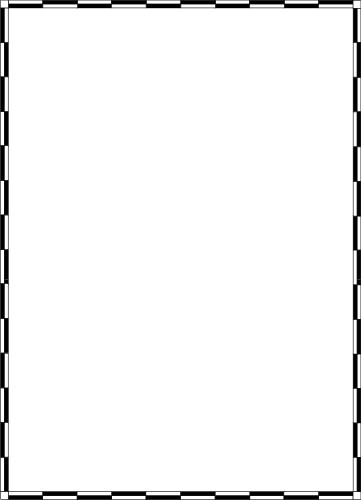 ВПР – 2022
Сборник аналитических материаловНовокузнецк
2023Муниципальное автономное образовательное учреждение
дополнительного профессионального образования
«Институт повышения квалификации» (МАОУ ДПО ИПК)ВПР – 2022Сборник аналитических материаловПод общей редакцией Е. А. СафоновойНовокузнецк
МАОУ ДПО ИПК
2023ББК 74.202.8
В80Составители: Изосимова И. В., Ниципорович О. В., Сивальнева Е. А.В80            ВПР – 2022: сборник аналитических материалов / под общ. ред. Сафоновой Е. А., – Новокузнецк : МАОУ ДПО ИПК, 2023. – 113 с.Сборник предназначен для руководителей и педагогов общеобразовательных организаций. Он включает анализ результатов ВПР по всем предметам в разрезе класса и типа задания. ББК 74.202.8ВСОДЕРЖАНИЕАНАЛИЗ РЕЗУЛЬТАТОВ ВПР 2022 ГОДАБИОЛОГИЯпо образовательным программам 5–8 классов 5 классТРАДИЦИОННАЯ И КОМПЬЮТЕРНАЯ ФОРМЫ5030 участников (всего 72 ОУ, из них 6 ОУ в компьютерной форме)Таблица 1 – Распределение групп баллов (в %) Таблица 2 – Достижение планируемых результатов по предмету по блокам ООПТаблица 3 – Достижение планируемых результатов в %, по № заданияВыводыНе справились с работой – 9,22% участников Абсолютная успеваемость – 90,78%Качественная успеваемость – 49,05% Планируемые результаты достигнуты по 11 из 20 критериев оценивания (% выполнения заданий по данным критериям выше 60 %). Не сформированы планируемые результаты по 9 критериям оценивания – № 1.2, 1.3, 2.2, 3.2, 4.2, 6.2, 7.2, 8, 10К3 (% выполнения заданий по данным критериям ниже 60 %)6 классЛИНЕЙНАЯ СИСТЕМА. ПРЕДМЕТ ПО ВЫБОРУ. ТРАДИЦИОННАЯ И КОМПЬЮТЕРНАЯ ФОРМЫ1144 участника (всего 32 ОУ, из них 2 в компьютерной форме)Таблица 4 – Распределение групп баллов (в %) Таблица 5 – Достижение планируемых результатов по предмету по блокам ООПТаблица 6 – Достижение планируемых результатов в %, по № заданияВыводыНе справились с работой – 11,1% участников Абсолютная успеваемость – 88,9%Качественная успеваемость – 39,07% Планируемые результаты достигнуты по 7 из 16 критериев оценивания (% выполнения заданий по данным критериям выше 60 %). Не сформированы планируемые результаты по 9 критериям оценивания № 1.2, 1.3, 2.2, 3, 4.2, 4.3, 7, 8.1, 8.2 (% выполнения заданий по данным критериям ниже 60 %)6 классКОНЦЕНТРИЧЕСКАЯ СИСТЕМА (ПРОФИЛЬНАЯ). ПРЕДМЕТ ПО ВЫБОРУ. ТРАДИЦИОННАЯ И КОМПЬЮТЕРНАЯ ФОРМЫ1510 участников (всего 39 ОУ, из них 2 ОУ в компьютерной форме)Таблица 7 – Распределение групп баллов (в %) Таблица 8 – Достижение планируемых результатов по предмету по блокам ООПТаблица 9 – Достижение планируемых результатов в %, по № заданияВыводыНе справились с работой – 10,6% участников Абсолютная успеваемость – 89,4%Качественная успеваемость – 41,39% Планируемые результаты достигнуты по 6 из 16 критериев оценивания (% выполнения заданий по данным критериям выше 60 %). Не сформированы планируемые результаты по 10 критериям оценивания – № 1.2, 1.3, 2.2, 3, 4.2, 4.3, 8.1, 8.2, 9, 10 (% выполнения заданий по данным критериям ниже 60 %)7 классЛИНЕЙНАЯ СИСТЕМА. ПРЕДМЕТ ПО ВЫБОРУ. ТРАДИЦИОННАЯ И КОМПЬЮТЕРНАЯ ФОРМЫ748 участников (всего 34 ОУ, из них 1 ОУ в компьютерной форме)Таблица 10 – Распределение групп баллов (в %) Таблица 11 – Достижение планируемых результатов по предмету по блокам ООПТаблица 12 – Достижение планируемых результатов в %, по № заданияВыводыНе справились с работой – 8,29% участников Абсолютная успеваемость – 91,71%Качественная успеваемость – 42,12% Планируемые результаты достигнуты по 6 из 14 критериев оценивания (% выполнения заданий по данным критериям выше 60 %). Не сформированы планируемые результаты по 8 критериям оценивания – № 1.2, 2, 6.1, 6.2, 7.2, 8, 9, 10.2(% выполнения заданий по данным критериям ниже 60 %)7 классКОНЦЕНТРИЧЕСКАЯ СИСТЕМА (ПРОФИЛЬНАЯ). ПРЕДМЕТ ПО ВЫБОРУ. ТРАДИЦИОННАЯ ФОРМА752 участника (всего 32 ОУ)Таблица 13 – Распределение групп баллов (в %) Таблица 14 – Достижение планируемых результатов по предмету по блокам ООПТаблица 15 – Достижение планируемых результатов в %, по № заданияВыводыНе справились с работой – 8,11% участников Абсолютная успеваемость – 91,89 %Качественная успеваемость – 41,49 % Планируемые результаты достигнуты по 5 из 19 критериев оценивания (% выполнения заданий по данным критериям выше 60 %). Не сформированы планируемые результаты по 14 критериям оценивания – № 2, 3.1, 3.2, 4.2, 5.2, 6.2, 7.1, 7.2, 8.2, 9.1, 9.2, 9.3, 10.1, 10.2 (% выполнения заданий по данным критериям ниже 60 %)8 классПРОФИЛЬНАЯ (КОНЦЕНТРИЧЕСКАЯ) СИСТЕМА. ПРЕДМЕТ ПО ВЫБОРУ. ТРАДИЦИОННАЯ И КОМПЬЮТЕРНАЯ ФОРМЫ1039 участников (всего 46 ОУ, из них 1 ОУ в компьютерной форме)Таблица 16 – Распределение групп баллов (в %) Таблица 17 – Достижение планируемых результатов по предмету по блокам ООПТаблица 18 – Достижение планируемых результатов в %, по № заданияВыводыНе справились с работой – 4,72% участников Абсолютная успеваемость – 95,28%Качественная успеваемость – 42,44% Планируемые результаты достигнуты по 8 из 19 критериев оценивания (% выполнения заданий по данным критериям выше 60 %). Не сформированы планируемые результаты по 11 критериям оценивания – № 3.2, 4.2, 5.2, 6.2, 7.2, 8.1, 8.2, 9.2, 9.3, 10.1, 10.2 (% выполнения заданий по данным критериям ниже 60 %)8 классЛИНЕЙНАЯ СИСТЕМА. ПРЕДМЕТ ПО ВЫБОРУ. ТРАДИЦИОННАЯ И КОМПЬЮТЕРНАЯ ФОРМЫ387 участников (всего 19 ОУ, из них 3 ОУ в компьютерной форме)Таблица 19 – Распределение групп баллов (в %) Таблица 20 – Достижение планируемых результатов по предмету по блокам ООПТаблица 21 – Достижение планируемых результатов в %, по № заданияВыводыНе справились с работой – 6,98 % участников Абсолютная успеваемость – 93,02 %Качественная успеваемость – 44,19 % Планируемые результаты достигнуты по 7 из 19 критериев оценивания (% выполнения заданий по данным критериям выше 60 %). Не сформированы планируемые результаты по 12 критериям оценивания – № 2, 3.1, 3.2, 4.2, 6.2, 7.1, 7.2, 9.1, 9.2, 9.3, 10.1, 10.2(% выполнения заданий по данным критериям ниже 60 %)ГЕОГРАФИЯ по образовательным программам 6–8 классов6 классГЕОГРАФИЯ (ПРЕДМЕТ ПО ВЫБОРУ). ТРАДИЦИОННАЯ И КОМПЬЮТЕРНАЯ ФОРМЫ2476 участников (всего 72 ОУ, из них 4 ОУ в компьютерной форме)Таблица 1 – Распределение групп баллов (в %) Таблица 2 – Достижение планируемых результатов по предмету по блокам ООПТаблица 3 – Достижение планируемых результатов в %, по № заданияВыводыНе справились с работой – 4,32% участников Абсолютная успеваемость – 95,68%Качественная успеваемость – 56,54% Планируемые результаты достигнуты по 13 из 20 критериев оценивания (% выполнения заданий по данным критериям выше 60 %). Не сформированы планируемые результаты по 7 критериям оценивания – № 1.2, 2.1, 2.2, 5.1, 6.3, 7, 9.3 (% выполнения заданий по данным критериям ниже 60 %)7 классГЕОГРАФИЯ (ПРЕДМЕТ ПО ВЫБОРУ). ТРАДИЦИОННАЯ И КОМПЬЮТЕРНАЯ ФОРМЫ1540 участников (всего 60 ОУ, из них 2 ОУ в компьютерной форме)Таблица 4 – Распределение групп баллов (в %) Таблица 5 – Достижение планируемых результатов по предмету по блокам ООПТаблица 6 – Достижение планируемых результатов в %, по № заданияВыводыНе справились с работой – 8,83 % участников Абсолютная успеваемость – 91,17 %Качественная успеваемость – 37,59 % Планируемые результаты достигнуты по 8 из 20 критериев оценивания (% выполнения заданий по данным критериям выше 60 %). Не сформированы планируемые результаты по 12 критериям оценивания № – 1.1, 1.3, 2.1, 2.2, 3.1, 3.2, 3.3, 4.2, 5.2, 6.1, 6.2, 8.2 (% выполнения заданий по данным критериям ниже 60 %)8 классГЕОГРАФИЯ (ПРЕДМЕТ ПО ВЫБОРУ).ТРАДИЦИОННАЯ И КОМПЬЮТЕРНАЯ ФОРМЫ1638 участников (всего 70 ОУ, из них 3 ОУ в компьютерной форме)Таблица 7 – Распределение групп баллов (в %) Таблица 8 – Достижение планируемых результатов по предмету по блокам ООПТаблица 9 – Достижение планируемых результатов в %, по № заданияВыводыНе справились с работой – 7,39 % участников Абсолютная успеваемость – 92,61 %Качественная успеваемость – 37,67 % Планируемые результаты достигнуты по 6 из 18 критериев оценивания (% выполнения заданий по данным критериям выше 60 %). Не сформированы планируемые результаты по 12 критериям оценивания – 
№ 2.1, 2.3, 3.1, 3.2, 4.1, 4.2, 5.1, 5.2, 6.1, 6.2, 6.3, 7.2 (% выполнения заданий по данным критериям ниже 60 %)ИНОСТРАННЫЙ ЯЗЫК по образовательным программам 7 класса7 классАНГЛИЙСКИЙ ЯЗЫК4786 участников (всего 78 ОУ)Таблица 1 – Распределение групп баллов (в %) Таблица 2 – Достижение планируемых результатов по предмету по блокам ООПТаблица 3 – Достижение планируемых результатов в %, по № заданияВыводыНе справились с работой – 18,3% участников Абсолютная успеваемость – 81,7%Качественная успеваемость – 33,12%Планируемые результаты достигнуты по 1 из 9 критериев оценивания (% выполнения заданий по данным критериям выше 60 %). Не сформированы планируемые результаты по 8 критериям оценивания – № 1, 2, 3К1, 3K2, 3K3, 3K4, 5, 6 (% выполнения заданий по данным критериям ниже 60 %)7 классНЕМЕЦКИЙ ЯЗЫКучастников (всего 3 ОУ: МБОУ «СОШ № 22», МБОУ «СОШ № 31», МБОУ «ООШ № 89»)Таблица 4 – Распределение групп баллов (в %) Таблица 5 – Достижение планируемых результатов по предмету по блокам ООПТаблица 6 – Достижение планируемых результатов в %, по № заданияВыводыНе справились с работой – 25% участников Абсолютная успеваемость – 75%Качественная успеваемость –18,75% Планируемые результаты достигнуты по 1 из 9 критериев оценивания (% выполнения заданий по данным критериям выше 60 %). Не сформированы планируемые результаты по 8 критериям оценивания – № 1, 3К1, 3K2, 3K3, 3K4, 4, 5, 6 (% выполнения заданий по данным критериям ниже 60 %)7 классФРАНЦУЗСКИЙ ЯЗЫКучастников (всего 2 ОУ – МБОУ «СОШ № 50», МБОУ «ООШ №100 им. С. Е. Цветкова»)Таблица 7 – Распределение групп баллов (в %) Таблица 8 – Достижение планируемых результатов по предмету по блокам ООПТаблица 9 – Достижение планируемых результатов в %, по № заданияВыводыНе справились с работой – 22,22 % участников Абсолютная успеваемость – 77,78 %Качественная успеваемость – 0 % Планируемые результаты достигнуты по 1 из 9 критериев оценивания (% выполнения заданий по данным критериям выше 60 %). Не сформированы планируемые результаты по 8 критериям оценивания – № 1, 3K1, 3K2, 3K3, 3K4, 4, 5, 6 (% выполнения заданий по данным критериям ниже 60 %)ИСТОРИЯпо образовательным программам 5–8 классов5 классИСТОРИЯ. ТРАДИЦИОННАЯ И КОМПЬЮТЕРНАЯ ФОРМЫ5134 участника (всего 75 ОУ, из них 4 ОУ в компьютерной форме)Таблица 1 – Распределение групп баллов (в %) Таблица 2 – Достижение планируемых результатов по предмету по блокам ООПТаблица 3 – Достижение планируемых результатов в %, по № заданияВыводыНе справились с работой – 6,56 % участников Абсолютная успеваемость – 93,44 %Качественная успеваемость – 52,46 % Планируемые результаты достигнуты по 3 из 7 критериев оценивания (% выполнения заданий по данным критериям выше 60 %). Не сформированы планируемые результаты по 4 критериям оценивания – № 3, 4, 6, 7 (% выполнения заданий по данным критериям ниже 60 %)6 классИСТОРИЯ (ПРЕДМЕТ ПО ВЫБОРУ). ТРАДИЦИОННАЯ И КОМПЬЮТЕРНАЯ ФОРМЫучастников (всего 75 ОУ, из них 2 ОУ в компьютерной форме)Таблица 4 – Распределение групп баллов (в %) Таблица 5 – Достижение планируемых результатов по предмету по блокам ООПТаблица 6 – Достижение планируемых результатов в %, по № заданияВыводыНе справились с работой – 6,27 % участников Абсолютная успеваемость – 93,73 %Качественная успеваемость – 45,37 % Планируемые результаты достигнуты по 2 из 8 критериев оценивания (% выполнения заданий по данным критериям выше 60 %). Не сформированы планируемые результаты по 6 критериям оценивания – № 1, 3, 4, 5, 7, 8 (% выполнения заданий по данным критериям ниже 60 %)7 классИСТОРИЯ (ПРЕДМЕТ ПО ВЫБОРУ). ТРАДИЦИОННАЯ И КОМПЬЮТЕРНАЯ ФОРМЫ2385 участников (всего 73 ОУ, из них 1 ОУ в компьютерной форме)Таблица 7 – Распределение групп баллов (в %) Таблица 8 – Достижение планируемых результатов по предмету по блокам ООПТаблица 9 – Достижение планируемых результатов в %, по № заданияВыводыНе справились с работой – 5,12% участников Абсолютная успеваемость – 94,88%Качественная успеваемость – 51,74%Планируемые результаты достигнуты по 4 из 9 критериев оценивания (% выполнения заданий по данным критериям выше 60 %). Не сформированы планируемые результаты по 5 критериям оценивания – № 3, 4, 5, 8, 9 (% выполнения заданий по данным критериям ниже 60 %)8 классИСТОРИЯ (ПРЕДМЕТ ПО ВЫБОРУ).ТРАДИЦИОННАЯ И КОМПЬЮТЕРНАЯ ФОРМЫучастника (всего 65 ОУ, из 2 ОУ в компьютерной форме)Таблица 10 – Распределение групп баллов (в %) Таблица 11 – Достижение планируемых результатов по предмету по блокам ООПТаблица 12 – Достижение планируемых результатов в %, по № заданияВыводыНе справились с работой – 6,6 % участников Абсолютная успеваемость – 93,4 %Качественная успеваемость – 47,68 % Планируемые результаты достигнуты по 5 из 10 критериев оценивания (% выполнения заданий по данным критериям выше 60 %). Не сформированы планируемые результаты по 5 критериям оценивания – № 4, 5, 6, 9, 10 (% выполнения заданий по данным критериям ниже 60 %)МАТЕМАТИКА по образовательным программам 4–8 классов 4 классМАТЕМАТИКА4980 участников (всего 71 ОУ)Таблица 1 – Распределение групп баллов (в %) Таблица 2 – Достижение планируемых результатов по предмету по блокам ООПТаблица 3 – Достижение планируемых результатов в %, по № заданияВыводыНе справились с работой – 5,06 % участников Абсолютная успеваемость – 94,94 %Качественная успеваемость – 69,01 % Планируемые результаты достигнуты по 6 из 15 критериев оценивания (% выполнения заданий по данным критериям выше 60 %). Не сформированы планируемые результаты по 9 критериям оценивания – № 4, 5.1, 5.2, 7, 8, 9.1, 9.2, 10, 12 (% выполнения заданий по данным критериям ниже 60 %)5 класс МАТЕМАТИКА участников (всего 64 ОУ)Таблица 4 – Распределение групп баллов (в %) Таблица 5 – Достижение планируемых результатов по предмету по блокам ООПТаблица 6 – Достижение планируемых результатов в %, по № заданияВыводыНе справились с работой – 11,68 % участников Абсолютная успеваемость – 88,32 %Качественная успеваемость – 50,58 % Планируемые результаты достигнуты по 5 из 16 критериев оценивания (% выполнения заданий по данным критериям выше 60 %). Не сформированы планируемые результаты по 11 критериям оценивания – № 2, 4, 6, 7, 8, 9, 10, 12.1, 12.2, 13, 14 (% выполнения заданий по данным критериям ниже 60 %)6 классМАТЕМАТИКА4543 участника (всего 68 ОУ)Таблица 6 – Распределение групп баллов (в %) Таблица 7 – Достижение планируемых результатов по предмету по блокам ООПТаблица 8 – Достижение планируемых результатов в %, по № заданияВыводыНе справились с работой – 13,32 % участников Абсолютная успеваемость – 86,68 %Качественная успеваемость – 36,2 % Планируемые результаты достигнуты по 7 из 13 критериев оценивания (% выполнения заданий по данным критериям выше 60 %). Не сформированы планируемые результаты по 6 критериям оценивания – № 3, 7, 9, 11, 12, 13 (% выполнения заданий по данным критериям ниже 60 %)7 класс МАТЕМАТИКА4373 участника (всего 71 ОУ)Таблица 9 – Распределение групп баллов (в %) Таблица 10 – Достижение планируемых результатов по предмету по блокам ООПТаблица 11 – Достижение планируемых результатов в %, по № заданияВыводыНе справились с работой – 10,08 % участников Абсолютная успеваемость – 89,92 %Качественная успеваемость – 36,59 % Планируемые результаты достигнуты по 8 из 16 критериев оценивания (% выполнения заданий по данным критериям выше 60 %). Не сформированы планируемые результаты по 8 критериям оценивания – № 7, 8, 10, 11, 12, 13, 14, 16. (% выполнения заданий по данным критериям ниже 60 %)8 классМАТЕМАТИКА3950 участников (всего 73 ОУ)Таблица 12 – Распределение групп баллов (в %) Таблица 13 – Достижение планируемых результатов по предмету по блокам ООПТаблица 14 – Достижение планируемых результатов в %, по № заданияВыводыНе справились с работой – 11,16 % участников. Абсолютная успеваемость – 88,84 %Качественная успеваемость – 28,02 % Планируемые результаты достигнуты по 6 из 20 критериев оценивания (% выполнения заданий по данным критериям выше 60 %). Не сформированы планируемые результаты по 14 критериям оценивания – № 5, 6, 7, 9, 10, 11, 12, 13, 15, 16.1, 16.2, 17, 18, 19 (% выполнения заданий по данным критериям ниже 60 %)МАТЕМАТИКА. УГЛУБЛЕННЫЙ УРОВЕНЬ7 классМАТЕМАТИКА. УГЛУБЛЕННЫЙ УРОВЕНЬучастников (всего 1 ОУ – МБОУ «Лицей № 34»)Таблица 1 – Распределение групп баллов (в %) Таблица 2 – Достижение планируемых результатов по предмету по блокам ООПТаблица 3– Достижение планируемых результатов в %, по № заданияВыводыНе справились с работой – 3,39% участников Абсолютная успеваемость – 96,61%Качественная успеваемость – 62,71% Планируемые результаты достигнуты по 9 из 15 критериев оценивания (% выполнения заданий по данным критериям выше 60 %). Не сформированы планируемые результаты по 6 критериям оценивания – № 5, 6, 10, 12, 14, 15 (% выполнения заданий по данным критериям ниже 60 %)8 классМАТЕМАТИКА. УГЛУБЛЕННЫЙ УРОВЕНЬ61 участник (всего 1 ОУ – МБОУ «Лицей № 34»)Таблица 4 – Распределение групп баллов (в %) Таблица 5 – Достижение планируемых результатов по предмету по блокам ООПТаблица 6 – Достижение планируемых результатов в %, по № заданияВыводыНе справились с работой – 11,16 % участников Абсолютная успеваемость – 88,84 %Качественная успеваемость – 28,02 % Планируемые результаты достигнуты по 9 из 17 критериев оценивания (% выполнения заданий по данным критериям выше 60 %). Не сформированы планируемые результаты по 8 критериям оценивания – № 5, 10, 11, 12, 13, 15, 16, 17 (% выполнения заданий по данным критериям ниже 60 %)ОБЩЕСТВОЗНАНИЕ по образовательным программам 6–8 классов6 классОБЩЕСТВОЗНАНИЕ (ПРЕДМЕТ ПО ВЫБОРУ).ТРАДИЦИОННАЯ И КОМПЬЮТЕРНАЯ ФОРМЫ2567 участников (всего 74 ОУ, из них 3 ОУ в компьютерной форме)Таблица 1 – Распределение групп баллов (в %) Таблица 2 – Достижение планируемых результатов по предмету по блокам ООПТаблица 3 – Достижение планируемых результатов в %, по № заданияВыводыНе справились с работой – 6,97% участников Абсолютная успеваемость – 93,03%Качественная успеваемость – 50,95% Планируемые результаты достигнуты по 9 из 15 критериев оценивания (% выполнения заданий по данным критериям выше 60 %). Не сформированы планируемые результаты по 6 критериям оценивания – № 2, 5.2, 6.1, 6.2, 8.2, 8.3 (% выполнения заданий по данным критериям ниже 60 %)7 классОБЩЕСТВОЗНАНИЕ. ПРЕДМЕТ ПО ВЫБОРУ. ТРАДИЦИОННАЯ И КОМПЬЮТЕРНАЯ ФОРМЫ участников (всего 76 ОУ, из них 3 в компьютерной форме)Таблица 4 – Распределение групп баллов (в %) Таблица 5 – Достижение планируемых результатов по предмету по блокам ООПТаблица 6 – Достижение планируемых результатов в %, по № заданияВыводыНе справились с работой – 8,72% участников Абсолютная успеваемость – 91,28%Качественная успеваемость – 46,76% Планируемые результаты достигнуты по 11 из 15 критериев оценивания (% выполнения заданий по данным критериям выше 60 %). Не сформированы планируемые результаты по 4 критериям оценивания – № 1.2, 9.1, 9.2, 9.3 (% выполнения заданий по данным критериям ниже 60 %)8 классОБЩЕСТВОЗНАНИЕ (ПРЕДМЕТ ПО ВЫБОРУ). ТРАДИЦИОННАЯ И КОМПЬЮТЕРНАЯ ФОРМЫ1519 участников (всего 66 ОУ, из них 7 ОУ в компьютерной форме)Таблица 7 – Распределение групп баллов (в %) Таблица 8 – Достижение планируемых результатов по предмету по блокам ООПТаблица 9 – Достижение планируемых результатов в %, по № заданияВыводыНе справились с работой – 7,37% участников Абсолютная успеваемость – 92,63%Качественная успеваемость – 42,99% Планируемые результаты достигнуты по 9 из 15 критериев оценивания (% выполнения заданий по данным критериям выше 60 %). Не сформированы планируемые результаты по 6 критериям оценивания – № 1.2, 3, 9.2, 10.1, 10.2, 10.3 (% выполнения заданий по данным критериям ниже 60 %)ОКРУЖАЮЩИЙ МИРпо образовательной программе 4 класса5386 участников (всего 77 ОУ)Таблица 1 – Распределение групп баллов (в %) Таблица 2 – Достижение планируемых результатов по предмету по блокам ООПТаблица 3 – Достижение планируемых результатов в %, по № заданияВыводыНе справились с работой – 1,56% участников Абсолютная успеваемость – 98,44%Качественная успеваемость – 72,44% Планируемые результаты достигнуты по 13 из 22 критериев оценивания (% выполнения заданий по данным критериям выше 60 %). Не сформированы планируемые результаты по 9 критериям оценивания – № 3.1, 3.3, 6.2, 6.3, 8К3, 9.3, 10.2К1, 10.2К2, 10.2К3 (% выполнения заданий по данным критериям ниже 60 %)РУССКИЙ ЯЗЫК по образовательным программам 4–8 классов4 класс РУССКИЙ ЯЗЫК3964 участника (всего 54 ОУ) Таблица 1 – Распределение групп баллов (в %) Таблица 2 – Достижение планируемых результатов по предмету по блокам ООПТаблица 3 – Достижение планируемых результатов в %, по № заданияВыводыНе справились с работой – 8,88 % участников Абсолютная успеваемость – 91,12 %Качественная успеваемость – 57,65 % Планируемые результаты достигнуты по 14 из 20 критериев оценивания (% выполнения заданий по данным критериям выше 60 %). Не сформированы планируемые результаты по 6 критериям оценивания – № 1К1, 2, 6, 13.2, 15.1, 15.2 (% выполнения заданий по данным критериям ниже 60 %)5 класс РУССКИЙ ЯЗЫК3765 участников (всего 56 ОУ)Таблица 1 – Распределение групп баллов (в %) Таблица 2 – Достижение планируемых результатов по предмету по блокам ООПТаблица 3 – Достижение планируемых результатов в %, по № заданияВыводыНе справились с работой – 12,06 % участников Абсолютная успеваемость – 87,94 %Качественная успеваемость – 48,15 % Планируемые результаты достигнуты по 7 из 21 критерия оценивания (% выполнения заданий по данным критериям выше 60 %). Не сформированы планируемые результаты по 14 критериям оценивания – № 1К2, 2К1, 2К3, 2К4, 4.2, 5.1, 5.2, 6.1, 6.2, 7.1, 7.2, 8, 9, 10 (% выполнения заданий по данным критериям ниже 60 %)6 классРУССКИЙ ЯЗЫК4276 участников (всего 64 ОУ)Таблица 4 – Распределение групп баллов (в %) Таблица 5 – Достижение планируемых результатов по предмету по блокам ООПТаблица 6 – Достижение планируемых результатов в %, по № заданияВыводыНе справились с работой –15,86 % участников Абсолютная успеваемость – 84,14 %Качественная успеваемость – 39,95 % Планируемые результаты достигнуты по 12 из 25 критериев оценивания (% выполнения заданий по данным критериям выше 60 %). Не сформированы планируемые результаты по 13 критериям оценивания – № 1K1, 1K2, 2К3, 2К4, 6, 7.2, 8.2, 9, 10, 12.2, 13.1, 13.2, 14.2 (% выполнения заданий по данным критериям ниже 60 %)7 классРУССКИЙ ЯЗЫК4029 участников (всего 64 ОУ)Таблица 7 – Распределение групп баллов (в %) Таблица 8 – Достижение планируемых результатов по предмету по блокам ООПТаблица 9 – Достижение планируемых результатов в %, по № заданияВыводыНе справились с работой – 14,66 % участников Абсолютная успеваемость – 85,34 %Качественная успеваемость – 38,12 % Планируемые результаты достигнуты по 12 из 25 критериев оценивания (% выполнения заданий по данным критериям выше 60 %). Не сформированы планируемые результаты по 13 критериям оценивания – № 1K2, 2К2, 2К3, 2К4, 3.2, 6, 7.2, 8.2, 9, 10, 11.1, 11.2, 13.2 (% выполнения заданий по данным критериям ниже 60 %)8 классРУССКИЙ ЯЗЫК3671 участник (всего 67 ОУ)Таблица 10 – Распределение групп баллов (в %) Таблица 11 – Достижение планируемых результатов по предмету по блокам ООПТаблица 12 – Достижение планируемых результатов в %, по № заданияВыводыНе справились с работой – 17,62% участников Абсолютная успеваемость – 82,38%Качественная успеваемость – 44,73% Планируемые результаты достигнуты по 14 из 27 критериев оценивания (% выполнения заданий по данным критериям выше 60 %). Не сформированы планируемые результаты по 13 критериям оценивания – № 1K2, 2К2, 2К3, 3.2, 4.2, 6, 7, 8, 11.1, 11.2, 14.2, 15.2, 16.2 (% выполнения заданий по данным критериям ниже 60 %)ФИЗИКА по образовательным программам 7–8 классов7 классФИЗИКА (ПРЕДМЕТ ПО ВЫБОРУ). ТРАДИЦИОННАЯ ФОРМА1538 участников (всего 61 ОУ)Таблица 1 – Распределение групп баллов (в %) Таблица 2 – Достижение планируемых результатов по предмету по блокам ООПТаблица 3 – Достижение планируемых результатов в %, по № заданияВыводыНе справились с работой – 9,56 % участников Абсолютная успеваемость – 90,44 %Качественная успеваемость – 44,22 % Планируемые результаты достигнуты по 4 из 11 критериев оценивания (% выполнения заданий по данным критериям выше 60 %). Не сформированы планируемые результаты по 7 критериям оценивания – № 2, 6, 7, 8, 9, 10, 11 (% выполнения заданий по данным критериям ниже 60 %)8 классФИЗИКА (ПРЕДМЕТ ПО ВЫБОРУ). ТРАДИЦИОННАЯ ФОРМА1353 участника (всего 59 ОУ)Таблица 4 – Распределение групп баллов (в %) Таблица 5 – Достижение планируемых результатов по предмету по блокам ООПТаблица 6 – Достижение планируемых результатов в %, по № заданияВыводыНе справились с работой – 8,5% участников Абсолютная успеваемость – 91,5%Качественная успеваемость – 44,86% Планируемые результаты достигнуты по 6 из 11 критериев оценивания (% выполнения заданий по данным критериям выше 60 %). Не сформированы планируемые результаты по 5 критериям оценивания – № 2, 8, 9, 10, 11 (% выполнения заданий по данным критериям ниже 60 %)ХИМИЯпо образовательной программе 8 класса8 класс ХИМИЯ (ПРЕДМЕТ ПО ВЫБОРУ). ТРАДИЦИОННАЯ ФОРМА1518 участников (всего 68 ОУ)Таблица 1 – Распределение групп баллов (в %) Таблица 2 – Достижение планируемых результатов по предмету по блокам ООПТаблица 3 – Достижение планируемых результатов в %, по № заданияВыводыНе справились с работой – 6,19 % участников Абсолютная успеваемость – 93,81 %Качественная успеваемость – 53,16 % Планируемые результаты достигнуты по 8 из 23 критериев оценивания (% выполнения заданий по данным критериям выше 60 %). Не сформированы планируемые результаты по 15 критериям оценивания № 1.2, 2.1, 2.2, 3.2, 4.4, 5.1, 5.2, 6.1, 6.3, 6.4, 6.5, 7.1, 7.2, 7.3.1, 7.3.2 (% выполнения заданий по данным критериям ниже 60 %)ВПР – 2022 сборник аналитических материаловОтветственный за выпуск Е. А. СафоноваКорректор Н. С. Зорина ________________________________________________________________Сдано в печать 26.09.2022 г.Формат 60х90 1/16. Усл. печ. л. 7,06 Тираж 30 экз.________________________________________________________________Множительный центр ИПК,654041, г. Новокузнецк, ул. Транспортная, 17АНАЛИЗ РЕЗУЛЬТАТОВ ВПР 2022 ГОДА………………………..5Биология…………………………………….…………………………...5География……………………………………………………………….24Иностранный язык…………………...…………………………………39История…………………………………………………………………..43Математика ……………………………………………………………..51Математика углубленный уровень………………………………….63Обществознание………………………………………………………..68Окружающий мир……………………………………………………….78Русский язык…………………………………………………………….83Физика……………………………………………………………………104Химия…………………………………………………………………….109«2»«3»«4»«5»РФ10,0541,6738,2810Кузбасс10,6444,1337,657,57Новокузнецк 9,2241,7340,828,23№ заданияБлоки ООП1.1Свойства живых организмов (структурированность, целостность, обмен веществ, движение, размножение, развитие, раздражимость, приспособленность, наследственность и изменчивость), их проявление у растений, животных, грибов и бактерий. Умение определять понятия, создавать обобщения, устанавливать аналогии, классифицировать, самостоятельно выбирать основания и критерии для классификации 1.2Свойства живых организмов (структурированность, целостность, обмен веществ, движение, размножение, развитие, раздражимость, приспособленность, наследственность и изменчивость), их проявление у растений, животных, грибов и бактерий. Умение определять понятия, создавать обобщения, устанавливать аналогии, классифицировать, самостоятельно выбирать основания и критерии для классификации1.3Свойства живых организмов (структурированность, целостность, обмен веществ, движение, размножение, развитие, раздражимость, приспособленность, наследственность и изменчивость), их проявление у растений, животных, грибов и бактерий. Умение определять понятия, создавать обобщения, устанавливать аналогии, классифицировать, самостоятельно выбирать основания и критерии для классификации 2.1Процессы жизнедеятельности растений. Обмен веществ и превращение энергии: почвенное питание и воздушное питание (фотосинтез), дыхание, удаление конечных продуктов обмена веществ. Транспорт веществ. Движение. Рост, развитие и размножение растений. Половое размножение растений. Оплодотворение у цветковых растений. Вегетативное размножение растений. Умение устанавливать причинно-следственные связи, строить логическое рассуждение, умозаключение (индуктивное, дедуктивное и по аналогии) и делать выводы2.2Процессы жизнедеятельности растений. Обмен веществ и превращение энергии: почвенное питание и воздушное питание (фотосинтез), дыхание, удаление конечных продуктов обмена веществ. Транспорт веществ. Движение. Рост, развитие и размножение растений. Половое размножение растений. Оплодотворение у цветковых растений. Вегетативное размножение растений. Умение устанавливать причинно-следственные связи, строить логическое рассуждение, умозаключение (индуктивное, дедуктивное и по аналогии) и делать выводы3.1Биология как наука. Методы изучения живых организмов. Роль биологии в познании окружающего мира и практической деятельности людей. Правила работы в кабинете биологии с биологическими приборами и инструментами. Приобретение опыта использования методов биологической науки и проведения несложных биологических экспериментов для изучения живых организмов и человека, проведения экологического мониторинга в окружающей среде 3.2Биология как наука. Методы изучения живых организмов. Роль биологии в познании окружающего мира и практической деятельности людей. Правила работы в кабинете биологии с биологическими приборами и инструментами. Приобретение опыта использования методов биологической науки и проведения несложных биологических экспериментов для изучения живых организмов и человека, проведения экологического мониторинга в окружающей среде 4.1Правила работы в кабинете биологии с биологическими приборами и инструментами. Приобретение опыта использования методов биологической науки и проведения несложных биологических экспериментов для изучения живых организмов и человека, проведения экологического мониторинга в окружающей среде 4.2Правила работы в кабинете биологии с биологическими приборами и инструментами. Приобретение опыта использования методов биологической науки и проведения несложных биологических экспериментов для изучения живых организмов и человека, проведения экологического мониторинга в окружающей среде 4.3Правила работы в кабинете биологии, с биологическими приборами и инструментами. Приобретение опыта использования методов биологической науки и проведения несложных биологических экспериментов для изучения живых организмов и человека, проведения экологического мониторинга в окружающей среде 5Организм. Классификация организмов. Принципы классификации. Одноклеточные и многоклеточные организмы. Формирование первоначальных систематизированных представлений о биологических объектах, процессах, явлениях, закономерностях, об основных биологических теориях, об экосистемной организации жизни, о взаимосвязи живого и неживого в биосфере, о наследственности и изменчивости; овладение понятийным аппаратом биологии 6.1Условия обитания растений. Среды обитания растений. Среды обитания животных. Сезонные явления в жизни животных. Умение создавать, применять и преобразовывать знаки и символы, модели и схемы для решения учебных и познавательных задач 6.2Условия обитания растений. Среды обитания растений. Среды обитания животных. Сезонные явления в жизни животных. Умение создавать, применять и преобразовывать знаки и символы, модели и схемы для решения учебных и познавательных задач 7.1Царство Растения. Царство Животные. Умение определять понятия, создавать обобщения, устанавливать аналогии, классифицировать, самостоятельно выбирать основания и критерии для классификации 7.2Царство Растения. Царство Животные. Умение определять понятия, создавать обобщения, устанавливать аналогии, классифицировать, самостоятельно выбирать основания и критерии для классификации 8Среды жизни. Формирование основ экологической грамотности: способности оценивать последствия деятельности человека в природе, влияние факторов риска на здоровье человека; выбирать целевые и смысловые установки в своих действиях и поступках по отношению к живой природе, здоровью своему и окружающих; осознание необходимости действий по сохранению биоразнообразия и природных местообитаний видов растений и животных 9Соблюдение правил поведения в окружающей среде. Бережное отношение к природе. Охрана биологических объектов. Формирование представлений о значении биологических наук в решении проблем необходимости рационального природопользования защиты здоровья людей в условиях быстрого изменения экологического качества окружающей среды 10K1Биология как наука. Методы изучения живых организмов. Роль биологии в познании окружающего мира и практической деятельности людей. Умение осознанно использовать речевые средства в соответствии с задачей коммуникации для выражения своих чувств, мыслей и потребностей; планирование и регуляция своей деятельности; владение устной и письменной речью, монологической контекстной речью 10K2Биология как наука. Методы изучения живых организмов. Роль биологии в познании окружающего мира и практической деятельности людей. Умение осознанно использовать речевые средства в соответствии с задачей коммуникации для выражения своих чувств, мыслей и потребностей; планирование и регуляция своей деятельности; владение устной и письменной речью, монологической контекстной речью 10K3Биология как наука. Методы изучения живых организмов. Роль биологии в познании окружающего мира и практической деятельности людей. Умение осознанно использовать речевые средства в соответствии с задачей коммуникации для выражения своих чувств, мыслей и потребностей; планирование и регуляция своей деятельности; владение устной и письменной речью, монологической контекстной речью №заданияРФКузбассНовокузнецк1.197,2696,8897,531.242,2440,0141,241.338,5937,2739,882.174,387374,532.245,8141,0843,543.172,272,5271,843.250,9449,4348,914.164,5662,9663,74.259,5356,4658,234.369,9672,4369,32571,671,2973,056.173,5270,9671,436.248,3744,9146,047.160,0960,3863,137.230,5926,9727,97848,0346,7850,22969,8169,6771,0410K180,7879,8181,5710K269,9669,571,0910K345,545,0447,44«2»«3»«4»«5»РФ11,7144,72358,58Кузбасс12,7247,4932,747,05Новокузнецк 11,149,8333,135,94№заданияБлоки ООП1.1Свойства живых организмов, их проявление у растений. Жизнедеятельность цветковых растений. Выделять существенные признаки биологических объектов (клеток и организмов растений, животных, грибов, бактерий) и процессов характерных для живых организмов1.2Свойства живых организмов, их проявление у растений. Жизнедеятельность цветковых растений. Выделять существенные признаки биологических объектов (клеток и организмов растений, животных, грибов, бактерий) и процессов характерных для живых организмов1.3Свойства живых организмов, их проявление у растений. Жизнедеятельность цветковых растений. Выделять существенные признаки биологических объектов (клеток и организмов растений, животных, грибов, бактерий) и процессов характерных для живых организмов2.1Микроскопическое строение растений. Ткани растений. Устанавливать взаимосвязи между особенностями строения и функциями клеток и тканей, органов и систем органов2.2Микроскопическое строение растений. Ткани растений. Устанавливать взаимосвязи между особенностями строения и функциями клеток и тканей, органов и систем органов3Царство Растения. Органы цветкового растения. Жизнедеятельность цветковых растений. Выделять существенные признаки биологических объектов (клеток и организмов растений, животных, грибов, бактерий) и процессов, характерных для живых организмов4.1Царство Растения. Органы цветкового растения. Различать по внешнему виду, схемам и описаниям реальные биологические объекты или их изображения, выявлять отличительные признаки биологических объектов4.2Царство Растения. Органы цветкового растения. Различать по внешнему виду, схемам и описаниям реальные биологические объекты или их изображения, выявлять отличительные признаки биологических объектов4.3Царство Растения. Органы цветкового растения. Различать по внешнему виду, схемам и описаниям реальные биологические объекты или их изображения, выявлять отличительные признаки биологических объектов5Царство Растения. Органы цветкового растения. Различать по внешнему виду, схемам и описаниям реальные биологические объекты или их изображения, выявлять отличительные признаки биологических объектов6Царство Растения. Органы цветкового растения. Жизнедеятельность цветковых растений. Многообразие цветковых растений. Выделять существенные признаки биологических объектов (клеток и организмов растений, животных, грибов, бактерий) и процессов, характерных для живых организмов7Органы цветкового растения. Микроскопическое строение растений. Приобретение опыта использования методов биологической науки и проведения несложных биологических экспериментов для изучения живых организмов и человека. Работа с биологическим рисунком и микрофотографией8.1Биология как наука. Методы изучения живых организмов. Свойства живых организмов. Устанавливать причинно-следственные связи, строить логическое рассуждение, умозаключение (индуктивное, дедуктивное и по аналогии) и делать выводы. Приобретение опыта использования методов биологической науки и проведения несложных биологических экспериментов для изучения живых организмов и человека8.2Биология как наука. Методы изучения живых организмов. Свойства живых организмов. Устанавливать причинно-следственные связи, строить логическое рассуждение, умозаключение (индуктивное, дедуктивное и по аналогии) и делать выводы. Приобретение опыта использования методов биологической науки и проведения несложных биологических экспериментов для изучения живых организмов и человека9Царство Растения Органы цветкового растения. Многообразие цветковых растений. Устанавливать причинно-следственные связи, строить логическое рассуждение, умозаключение (индуктивное, дедуктивное и по аналогии) и делать выводы10Приемы выращивания, размножения растений и ухода за ними. Создавать, применять и преобразовывать знаки и символы, модели и схемы для решения учебных и познавательных задач№заданияРФКузбассНовокузнецк1.167,3965,1260,231.244,2941,6841,171.353,5447,8347,642.164,0863,4362,062.252,7849,3250,09358,3657,5756,254.166,8668,2266,744.252,2749,7152,274.351,3750,8247,12563,9162,761,41669,1670,9766,43738,8635,1436,018.141,0838,0935,758.226,722,6620,54976,6375,8278,581074,8878,2382,49«2»«3»«4»«5»РФ13,3945,0433,558,02Кузбасс12,0449,9431,426,6Новокузнецк 10,648,0132,129,27№заданияБлоки ООП1.1Свойства живых организмов, их проявление у растений. Жизнедеятельность цветковых растений. Выделять существенные признаки биологических объектов (клеток и организмов растений, животных, грибов, бактерий) и процессов, характерных для живых организмов1.2Свойства живых организмов, их проявление у растений. Жизнедеятельность цветковых растений. Выделять существенные признаки биологических объектов (клеток и организмов растений, животных, грибов, бактерий) и процессов, характерных для живых организмов1.3Свойства живых организмов, их проявление у растений. Жизнедеятельность цветковых растений. Выделять существенные признаки биологических объектов (клеток и организмов растений, животных, грибов, бактерий) и процессов, характерных для живых организмов2.1Микроскопическое строение растений. Ткани растений. Устанавливать взаимосвязи между особенностями строения и функциями клеток и тканей, органов и систем органов2.2Микроскопическое строение растений. Ткани растений. Устанавливать взаимосвязи между особенностями строения и функциями клеток и тканей, органов и систем органов3Царство Растения. Органы цветкового растения. Жизнедеятельность цветковых растений. Выделять существенные признаки биологических объектов (клеток и организмов растений, животных, грибов, бактерий) и процессов, характерных для живых организмов4.1Царство Растения. Органы цветкового растения. Различать по внешнему виду, схемам и описаниям реальные биологические объекты или их изображения, выявлять отличительные признаки биологических объектов4.2Царство Растения. Органы цветкового растения. Различать по внешнему виду, схемам и описаниям реальные биологические объекты или их изображения, выявлять отличительные признаки биологических объектов4.3Царство Растения. Органы цветкового растения. Различать по внешнему виду, схемам и описаниям реальные биологические объекты или их изображения, выявлять отличительные признаки биологических объектов5Царство Растения. Органы цветкового растения. Различать по внешнему виду, схемам и описаниям реальные биологические объекты или их изображения, выявлять отличительные признаки биологических объектов6Царство Растения. Органы цветкового растения. Жизнедеятельность цветковых растений. Многообразие цветковых растений. Выделять существенные признаки биологических объектов (клеток и организмов растений, животных, грибов, бактерий) и процессов, характерных для живых организмов7Классификация организмов. Принципы классификации. Осуществлять классификацию биологических объектов (растений, животных, бактерий, грибов) на основе определения их принадлежности к определенной систематической группе8.1Царство Растения. Царство Бактерии. Царство Грибы. Сравнивать биологические объекты (растения, животные, бактерии, грибы), процессы жизнедеятельности; делать выводы и умозаключения на основе сравнения8.2Царство Растения. Царство Бактерии. Царство Грибы. Сравнивать биологические объекты (растения, животные, бактерии, грибы), процессы жизнедеятельности; делать выводы и умозаключения на основе сравнения9Царство Растения. Царство Бактерии. Царство Грибы. Объяснять общность происхождения и эволюции систематических групп растений и животных на примерах сопоставления биологических объектов10Царство Растения. Царство Бактерии. Царство Грибы. Осуществлять классификацию биологических объектов (растений, животных, бактерий, грибов) на основе определения их принадлежности к определенной систематической группе№заданияРФКузбассНовокузнецк1.168,7466,967,151.246,0243,0841,921.354,8752,6653,912.165,6564,462,382.255,0253,2355,83358,9658,1158,844.168,3369,3769,834.254,4251,6857,024.353,9351,1854,3564,5866,2563,05670,4371,8470,4766,8666,367,758.147,5146,9451,168.238,8437,5944,7957,0256,7655,171033,0829,9836,29«2»«3»«4»«5»РФ10,3545,8733,3910,39Кузбасс9,548,8633,438,21Новокузнецк 8,2949,633,968,16№ заданияБлоки ООП1.1Классификация организмов. Принципы классификации. Одноклеточные и многоклеточные организмы. Умения определять понятия, создавать обобщения, устанавливать аналогии, классифицировать, самостоятельно выбирать основания и критерии для классификации1.2Классификация организмов. Принципы классификации. Одноклеточные и многоклеточные организмы. Умения определять понятия, создавать обобщения, устанавливать аналогии, классифицировать, самостоятельно выбирать основания и критерии для классификации2Многообразие цветковых растений и их значение в природе и жизни человека. Роль бактерий в природе, жизни человека. Роль грибов в природе, жизни человека. Формирование основ экологической грамотности: способности оценивать последствия деятельности человека в природе; способности выбирать целевые и смысловые установки в своих действиях и поступках по отношению к живой природе, здоровью своему и окружающих; осознание необходимости действий по сохранению биоразнообразия3Классификация организмов. Принципы классификации. Умения определять понятия, создавать обобщения, устанавливать аналогии, классифицировать, самостоятельно выбирать основания и критерии для классификации4Царство Растения. Царство Бактерии. Царство Грибы. Умения определять понятия, создавать обобщения, устанавливать аналогии, классифицировать, самостоятельно выбирать основания и критерии для классификации. Смысловое чтение5Царство Растения. Царство Бактерии. Царство Грибы. Смысловое чтение6.1Царство Растения. Царство Грибы. Умения устанавливать причинно-следственные связи, строить логическое рассуждение, умозаключение (индуктивное, дедуктивное и по аналогии) и делать выводы. Формирование первоначальных систематизированных представлений о биологических объектах, процессах, явлениях, закономерностях6.2Царство Растения. Царство Грибы. Умения устанавливать причинно-следственные связи, строить логическое рассуждение, умозаключение (индуктивное, дедуктивное и по аналогии) и делать выводы. Формирование первоначальных систематизированных представлений о биологических объектах, процессах, явлениях, закономерностях7.1Царство Растения. Умения создавать, применять и преобразовывать знаки и символы, модели и схемы для решения учебных и познавательных задач7.2Царство Растения. Умения создавать, применять и преобразовывать знаки и символы, модели и схемы для решения учебных и познавательных задач8Царство Растения. Царство Бактерии. Царство Грибы. Умения устанавливать причинно-следственные связи, строить логическое рассуждение, умозаключение (индуктивное, дедуктивное и по аналогии) и делать выводы. Формирование системы научных знаний о живой природе, закономерностях ее развития, об исторически быстром сокращении биологического разнообразия в биосфере9Царство Растения. Царство Бактерии. Царство Грибы. Умения определять понятия, создавать обобщения, устанавливать аналогии, классифицировать, самостоятельно выбирать основания и критерии для классификации10.1Царство Растения. Формирование системы научных знаний о живой природе, закономерностях ее развития, об исторически быстром сокращении биологического разнообразия в биосфере в результате деятельности человека для развития современных естественно-научных представлений о картине мира10.2Царство Растения. Формирование системы научных знаний о живой природе, закономерностях ее развития, об исторически быстром сокращении биологического разнообразия в биосфере в результате деятельности человека для развития современных естественно-научных представлений о картине мира№заданияРФКузбассНовокузнецк1.172,8569,5371,121.246,5845,9147,06258,7354,7658,29375,5575,8574,33466,8768,8167,11562,1761,7961,36.152,9153,1954,556.251,3552,4750,077.174,5275,9173,87.229,326,3828,21856,7256,7456,42932,9928,432,0410.163,6463,1261,710.241,9643,2436,56«2»«3»«4»«5»РФ9,1950,6233,256,94Кузбасс8,655,3531,544,51Новокузнецк 8,1150,436,74,79№заданияБлоки ООП1Зоология – наука о животных. Методы изучения животных. Роль зоологии в познании окружающего мира и практической деятельности людей. Владеть: системой биологических знаний – понятиями, закономерностями, законами, теориями, имеющими важное общеобразовательное и познавательное значение; сведениями по истории становления биологии как науки2Простейшие и беспозвоночные животные. Хордовые животные. Использовать научно-популярную литературу по биологии, справочные материалы (на бумажных и электронных носителях), ресурсы Интернета при выполнении учебных задач3.1Общие свойства организмов и их проявление у животных. Осуществлять классификацию биологических объектов (животные, растения, грибов) по разным основаниям 3.2Общие свойства организмов и их проявление у животных. Осуществлять классификацию биологических объектов (животные, растения, грибов) по разным основаниям 4.1Значение хордовых животных в жизни человека. Описывать и использовать приемы содержания домашних животных, ухода за ними4.2Значение хордовых животных в жизни человека. Описывать и использовать приемы содержания домашних животных, ухода за ними5.1Простейшие и беспозвоночные. Хордовые животные. Выделять существенные признаки биологических объектов (клеток и организмов растений, животных, грибов, бактерий) и процессов, характерных для живых организмов5.2Простейшие и беспозвоночные. Хордовые животные. Выделять существенные признаки биологических объектов (клеток и организмов растений, животных, грибов, бактерий) и процессов, характерных для живых организмов6.1Значение простейших и беспозвоночных животных в жизни человека. Раскрывать роль биологии в практической деятельности людей, роль различных организмов в жизни человека; знать и аргументировать основные правила поведения в природе6.2Значение простейших и беспозвоночных животных в жизни человека. Раскрывать роль биологии в практической деятельности людей, роль различных организмов в жизни человека; знать и аргументировать основные правила поведения в природе7.1Простейшие и беспозвоночные. Хордовые животные. Сравнивать биологические объекты (растения, животные, бактерии, грибы), процессы жизнедеятельности; делать выводы и умозаключения на основе сравнения7.2Простейшие и беспозвоночные. Хордовые животные. Сравнивать биологические объекты (растения, животные, бактерии, грибы), процессы жизнедеятельности; делать выводы и умозаключения на основе сравнения8.1Простейшие и беспозвоночные. Хордовые животные. Ориентироваться в системе познавательных ценностей: воспринимать информацию биологического содержания в научно-популярной литературе, средствах массовой информации и интернет-ресурсах; критически оценивать полученную информацию, анализируя ее содержание и данные об источнике информации8.2Простейшие и беспозвоночные. Хордовые животные. Ориентироваться в системе познавательных ценностей: воспринимать информацию биологического содержания в научно-популярной литературе, средствах массовой информации и интернет-ресурсах; критически оценивать полученную информацию, анализируя ее содержание и данные об источнике информации9.1Классификация животных. Значение животных в природе и жизни человека. Использовать методы биологической науки: наблюдать и описывать биологические объекты и процессы, ставить биологические эксперименты и объяснять их результаты9.2Классификация животных. Значение животных в природе и жизни человека. Использовать методы биологической науки: наблюдать и описывать биологические объекты и процессы, ставить биологические эксперименты и объяснять их результаты9.3Классификация животных. Значение животных в природе и жизни человека. Использовать методы биологической науки: наблюдать и описывать биологические объекты и процессы, ставить биологические эксперименты и объяснять их результаты10.1Простейшие и беспозвоночные. Хордовые животные. Устанавливать взаимосвязи между особенностями строения и функциями клеток и тканей, органов и систем органов10.2Простейшие и беспозвоночные. Хордовые животные. Устанавливать взаимосвязи между особенностями строения и функциями клеток и тканей, органов и систем органов№заданияРФКузбассНовокузнецк182,3583,9186,84259,560,9658,783.151,7649,752,533.252,2849,7453,994.168,4470,3971,214.240,235,1836,575.169,9671,6674,345.256,7853,4756,916.160,7759,5161,446.231,9129,6931,327.146,7445,3446,287.247,8447,1346,488.158,5157,2163,368.251,6548,0752,399.153,4249,8451,469.25247,7446,149.354,5353,6857,1110.155,9454,4153,4610.240,3735,2832,58«2»«3»«4»«5»РФ6,7752,0934,496,64Кузбасс6,2556,9932,833,93Новокузнецк 4,7252,8437,055,39№заданияБлоки ООП1Биология – наука о живых организмах. Опора и движение. Кровь и кровообращение. Дыхание и пищеварение. Обмен веществ и энергии. Выделение. Сенсорные системы. Здоровье человека и его охрана. Владеть системой биологических знаний – понятиями, закономерностями, законами, теориями, имеющими важное общеобразовательное и познавательное значение; сведениями по истории становления биологии как науки.
Знать и аргументировать основные принципы здорового образа жизни, рациональной организации труда и отдыха; анализировать и оценивать влияние факторов риска на здоровье человека; описывать и использовать приемы оказания первой помощи2Биология – наука о живых организмах. Опора и движение. Кровь и кровообращение. Дыхание и пищеварение. Обмен веществ и энергии. Выделение. Сенсорные системы. Здоровье человека и его охрана. Владеть системой биологических знаний – понятиями, закономерностями, законами, теориями, имеющими важное общеобразовательное и познавательное значение; сведениями по истории становления биологии как науки.
Знать и аргументировать основные принципы здорового образа жизни, рациональной организации труда и отдыха; анализировать и оценивать влияние факторов риска на здоровье человека; описывать и использовать приемы оказания первой помощи3.1Нейрогуморальная регуляция функций организма. Опора и движение. Кровь и кровообращение. Дыхание и пищеварение. Обмен веществ и энергии. Выделение. Размножение и развитие. Сенсорные системы. Здоровье человека и его охрана. Научиться пользоваться научными методами для распознания биологических проблем; давать научное объяснение биологическим фактам, процессам, явлениям, закономерностям, их роли в жизни организмов и человека; проводить наблюдения за живыми объектами, собственным организмом; описывать биологические объекты, процессы и явления; ставить несложные биологические эксперименты и интерпретировать их результаты3.2Нейрогуморальная регуляция функций организма Опора и движение. Кровь и кровообращение. Дыхание и пищеварение. Обмен веществ и энергии. Выделение. Размножение и развитие. Сенсорные системы. Здоровье человека и его охрана. Научиться пользоваться научными методами для распознания биологических проблем; давать научное объяснение биологическим фактам, процессам, явлениям, закономерностям, их роли в жизни организмов и человека; проводить наблюдения за живыми объектами, собственным организмом; описывать биологические объекты, процессы и явления; ставить несложные биологические эксперименты и интерпретировать их результаты4.1Общий план строения организма человека. Различать по внешнему виду, схемам и описаниям реальные биологические объекты (клетки, ткани органы, системы органов) или их изображения, выявлять отличительные признаки биологических объектов4.2Общий план строения организма человека. Различать по внешнему виду, схемам и описаниям реальные биологические объекты (клетки, ткани органы, системы органов) или их изображения, выявлять отличительные признаки биологических объектов5.1Общий план строения организма человека. Выделять существенные признаки биологических объектов (животных клеток и тканей, органов и систем органов человека) и процессов жизнедеятельности, характерных для организма человека5.2Общий план строения организма человека. Выделять существенные признаки биологических объектов (животных клеток и тканей, органов и систем органов человека) и процессов жизнедеятельности, характерных для организма человека6.1Общий план строения организма человека. Нейрогуморальная регуляция функций организма. Опора и движение. Кровь и кровообращение. Дыхание и пищеварение. Выделение продуктов жизнедеятельности. Размножение и развитие. Сенсорные системы (анализаторы). Различать по внешнему виду, схемам и описаниям реальные биологические объекты (клетки, ткани органы, системы органов) или их изображения, выявлять отличительные признаки биологических объектов6.2Общий план строения организма человека. Нейрогуморальная регуляция функций организма. Опора и движение. Кровь и кровообращение. Дыхание и пищеварение. Выделение продуктов жизнедеятельности. Размножение и развитие. Сенсорные системы (анализаторы). Различать по внешнему виду, схемам и описаниям реальные биологические объекты (клетки, ткани органы, системы органов) или их изображения, выявлять отличительные признаки биологических объектов7.1Нейрогуморальная регуляция функций организма. Опора и движение. Кровь и кровообращение. Дыхание и пищеварение. Обмен веществ и энергии и выделение. Размножение и развитие. Сенсорные системы (анализаторы). Высшая нервная деятельность. Различать по внешнему виду, схемам и описаниям реальные биологические объекты (клетки, ткани органы, системы органов) или их изображения, выявлять отличительные признаки биологических объектов7.2Нейрогуморальная регуляция функций организма. Опора и движение. Кровь и кровообращение. Дыхание и пищеварение. Обмен веществ и энергии и выделение. Размножение и развитие. Сенсорные системы (анализаторы). Высшая нервная деятельность. Различать по внешнему виду, схемам и описаниям реальные биологические объекты (клетки, ткани органы, системы органов) или их изображения, выявлять отличительные признаки биологических объектов8.1Нейрогуморальная регуляция функций организма. Опора и движение. Кровь и кровообращение. Дыхание и пищеварение. Обмен веществ и энергии. Выделение продуктов жизнедеятельности. Размножение и развитие. Сенсорные системы (анализаторы). Высшая нервная деятельность. Устанавливать взаимосвязи между особенностями строения и функциями клеток и тканей, органов и систем органов8.2Нейрогуморальная регуляция функций организма. Опора и движение. Кровь и кровообращение. Дыхание и пищеварение. Обмен веществ и энергии. Выделение продуктов жизнедеятельности. Размножение и развитие. Сенсорные системы (анализаторы). Высшая нервная деятельность. Устанавливать взаимосвязи между особенностями строения и функциями клеток и тканей, органов и систем органов9.1Обмен веществ и энергии. Выделение продуктов жизнедеятельности. Знать и аргументировать основные принципы здорового образа жизни, рациональной организации труда и отдыха9.2Обмен веществ и энергии. Выделение продуктов жизнедеятельности. Знать и аргументировать основные принципы здорового образа жизни, рациональной организации труда и отдыха9.3Обмен веществ и энергии. Выделение продуктов жизнедеятельности. Знать и аргументировать основные принципы здорового образа жизни, рациональной организации труда и отдыха10.1Биология – наука о живых организмах. Общий план строения организма человека. Нейрогуморальная регуляция функций организма. Опора и движение. Кровь и кровообращение. Дыхание и пищеварение. Обмен веществ и энергии. Выделение продуктов жизнедеятельности. Размножение и развитие. Сенсорные системы (анализаторы). Высшая нервная деятельность. Здоровье человека и его охрана. Аргументировать, приводить доказательства взаимосвязи человека и окружающей среды, родства человека с животными; аргументировать, приводить доказательства отличий человека от животных10.2Биология – наука о живых организмах. Общий план строения организма человека. Нейрогуморальная регуляция функций организма. Опора и движение. Кровь и кровообращение. Дыхание и пищеварение. Обмен веществ и энергии. Выделение продуктов жизнедеятельности. Размножение и развитие. Сенсорные системы (анализаторы). Высшая нервная деятельность. Здоровье человека и его охрана. Аргументировать, приводить доказательства взаимосвязи человека и окружающей среды, родства человека с животными; аргументировать, приводить доказательства отличий человека от животных№заданияРФКузбассНовокузнецк184,1784,3384,02264,3563,8763,623.172,1471,1371,663.238,1934,541,774.173,774,0770,644.231,7128,532,15.169,3569,1674,885.255,6152,6455,346.183,1683,8882,196.246,1544,8148,567.166,8467,2766,997.231,1327,9733,838.142,7439,8444,958.249,8347,2748,329.185,284,7482,689.257,1153,6156,989.333,8528,9136,4310.150,0851,2449,8610.241,6537,5139,56«2»«3»«4»«5»РФ8,2348,135,378,29Кузбасс7,3550,88356,76Новокузнецк 6,9848,8437,216,98№заданияБлоки ООП1Зоология – наука о животных. Методы изучения животных. Роль зоологии в познании окружающего мира и практической деятельности людей. Владеть: системой биологических знаний – понятиями, закономерностями, законами, теориями, имеющими важное общеобразовательное и познавательное значение; сведениями по истории становления биологии как науки2Простейшие и беспозвоночные животные. Хордовые животные. Использовать научно-популярную литературу по биологии, справочные материалы (на бумажных и электронных носителях), ресурсы Интернета при выполнении учебных задач3.1Общие свойства организмов и их проявление у животных. Осуществлять классификацию биологических объектов (животные, растения, грибов) по разным основаниям 3.2Общие свойства организмов и их проявление у животных. Осуществлять классификацию биологических объектов (животные, растения, грибов) по разным основаниям 4.1Значение хордовых животных в жизни человека. Описывать и использовать приемы содержания домашних животных, ухода за ними4.2Значение хордовых животных в жизни человека. Описывать и использовать приемы содержания домашних животных, ухода за ними5.1Простейшие и беспозвоночные. Хордовые животные. Выделять существенные признаки биологических объектов (клеток и организмов растений, животных, грибов, бактерий) и процессов, характерных для живых организмов5.2Простейшие и беспозвоночные. Хордовые животные. Выделять существенные признаки биологических объектов (клеток и организмов растений, животных, грибов, бактерий) и процессов, характерных для живых организмов6.1Значение простейших и беспозвоночных животных в жизни человека. Раскрывать роль биологии в практической деятельности людей, роль различных организмов в жизни человека; знать и аргументировать основные правила поведения в природе6.2Значение простейших и беспозвоночных животных в жизни человека. Раскрывать роль биологии в практической деятельности людей, роль различных организмов в жизни человека; знать и аргументировать основные правила поведения в природе7.1Простейшие и беспозвоночные. Хордовые животные. Сравнивать биологические объекты (растения, животные, бактерии, грибы), процессы жизнедеятельности; делать выводы и умозаключения на основе сравнения7.2Простейшие и беспозвоночные. Хордовые животные. Сравнивать биологические объекты (растения, животные, бактерии, грибы), процессы жизнедеятельности; делать выводы и умозаключения на основе сравнения8.1Простейшие и беспозвоночные. Хордовые животные. Ориентироваться в системе познавательных ценностей: воспринимать информацию биологического содержания в научно-популярной литературе, средствах массовой информации и интернет-ресурсах; критически оценивать полученную информацию, анализируя ее содержание и данные об источнике информации8.2Простейшие и беспозвоночные. Хордовые животные. Ориентироваться в системе познавательных ценностей: воспринимать информацию биологического содержания в научно-популярной литературе, средствах массовой информации и интернет-ресурсах; критически оценивать полученную информацию, анализируя ее содержание и данные об источнике информации9.1Классификация животных. Значение животных в природе и жизни человека. Использовать методы биологической науки: наблюдать и описывать биологические объекты и процессы, ставить биологические эксперименты и объяснять их результаты9.2Классификация животных. Значение животных в природе и жизни человека. Использовать методы биологической науки: наблюдать и описывать биологические объекты и процессы, ставить биологические эксперименты и объяснять их результаты9.3Классификация животных. Значение животных в природе и жизни человека. Использовать методы биологической науки: наблюдать и описывать биологические объекты и процессы, ставить биологические эксперименты и объяснять их результаты10.1Простейшие и беспозвоночные. Хордовые животные. Устанавливать взаимосвязи между особенностями строения и функциями клеток и тканей, органов и систем органов10.2Простейшие и беспозвоночные. Хордовые животные. Устанавливать взаимосвязи между особенностями строения и функциями клеток и тканей, органов и систем органов№заданияРФКузбассНовокузнецк185,0185,8485,27260,5760,4459,563.153,1350,851,293.250,9249,9255,044.168,1569,8772,094.241,4141,9745,355.172,0971,2271,835.260,657,6160,726.164,0665,0463,576.238,1937,9638,897.149,8249,7746,777.251,2451,5545,748.160,2560,1763,448.257,1855,5566,159.158,915551,689.252,6246,642,649.353,3954,7353,110.155,2654,9654,5210.243,4144,7147,29«2»«3»«4»«5»РФ4,4641,7443,4610,35Кузбасс5,4845,3640,988,18Новокузнецк 4,3239,1446,0410,5№заданияБлоки ООП1.1Изображения земной поверхности. Глобус и географическая карта. Развитие географических знаний о Земле. Умение определять понятия, устанавливать аналогии. Сформированность представлений о географии, ее роли в освоении планеты человеком. Сформированность представлений об основных этапах географического освоения Земли, открытиях великих путешественников. Сформированность представлений о географических объектах. Владение основами картографической грамотности и использования географической карты для решения разнообразных задач. Навыки использования различных источников географической информации для решения учебных задач1.2Изображения земной поверхности. Глобус и географическая карта. Развитие географических знаний о Земле. Умение определять понятия, устанавливать аналогии. Сформированность представлений о географии, ее роли в освоении планеты человеком. Сформированность представлений об основных этапах географического освоения Земли, открытиях великих путешественников. Сформированность представлений о географических объектах. Владение основами картографической грамотности и использования географической карты для решения разнообразных задач. Навыки использования различных источников географической информации для решения учебных задач2.1Изображения земной поверхности. Географическая карта. Владение основами картографической грамотности и использования географической карты для решения разнообразных задач. Навыки использования различных источников географической информации для решения учебных задач. Сформированность представлений о географических объектах. Смысловое чтение. Умение оценивать правильность выполнения учебной задачи2.2Изображения земной поверхности. Географическая карта. Владение основами картографической грамотности и использования географической карты для решения разнообразных задач. Навыки использования различных источников географической информации для решения учебных задач. Сформированность представлений о географических объектах. Смысловое чтение. Умение оценивать правильность выполнения учебной задачи3.1Изображения земной поверхности. План местности. Умение применять и преобразовывать знаки и символы, модели и схемы для решения учебных и познавательных задач. Умение устанавливать причинно-следственные связи, строить логическое рассуждение, умозаключение и делать выводы.
Владение основами картографической грамотности и использования географической карты для решения разнообразных задач. Умение применять географическое мышление в познавательной практике. Сформированность представлений о необходимости географических знаний для решения практических задач3.2Изображения земной поверхности. План местности. Умение применять и преобразовывать знаки и символы, модели и схемы для решения учебных и познавательных задач. Умение устанавливать причинно-следственные связи, строить логическое рассуждение, умозаключение и делать выводы.
Владение основами картографической грамотности и использования географической карты для решения разнообразных задач. Умение применять географическое мышление в познавательной практике. Сформированность представлений о необходимости географических знаний для решения практических задач3.3Изображения земной поверхности. План местности. Умение применять и преобразовывать знаки и символы, модели и схемы для решения учебных и познавательных задач. Умение устанавливать причинно-следственные связи, строить логическое рассуждение, умозаключение и делать выводы.
Владение основами картографической грамотности и использования географической карты для решения разнообразных задач. Умение применять географическое мышление в познавательной практике. Сформированность представлений о необходимости географических знаний для решения практических задач4.1Земля – часть Солнечной системы. Движения Земли и их следствия. Умение устанавливать причинно-следственные связи, строить логическое рассуждение, умозаключение и делать выводы. Навыки использования различных источников географической информации для решения учебных задач. Умение применять географическое мышление в познавательной практике. Сформированность представлений и основополагающих теоретических знаний о целостности и неоднородности Земли как планеты в пространстве и во времени4.2Земля – часть Солнечной системы. Движения Земли и их следствия. Умение устанавливать причинно-следственные связи, строить логическое рассуждение, умозаключение и делать выводы. Навыки использования различных источников географической информации для решения учебных задач. Умение применять географическое мышление в познавательной практике. Сформированность представлений и основополагающих теоретических знаний о целостности и неоднородности Земли как планеты в пространстве и во времени4.3Земля – часть Солнечной системы. Движения Земли и их следствия. Умение устанавливать причинно-следственные связи, строить логическое рассуждение, умозаключение и делать выводы. Навыки использования различных источников географической информации для решения учебных задач. Умение применять географическое мышление в познавательной практике. Сформированность представлений и основополагающих теоретических знаний о целостности и неоднородности Земли как планеты в пространстве и во времени5.1Географическая оболочка. Природные зоны Земли. Умение определять понятия, устанавливать аналогии, классифицировать. Умение устанавливать причинно-следственные связи. Сформированность представлений и основополагающих теоретических знаний о целостности и неоднородности Земли как планеты в пространстве и во времени, особенностях природы Земли. Сформированность представлений о географических объектах, явлениях, закономерностях; владение понятийным аппаратом географии5.2Географическая оболочка. Природные зоны Земли. Умение определять понятия, устанавливать аналогии, классифицировать. Умение устанавливать причинно-следственные связи. Сформированность представлений и основополагающих теоретических знаний о целостности и неоднородности Земли как планеты в пространстве и во времени, особенностях природы Земли. Сформированность представлений о географических объектах, явлениях, закономерностях; владение понятийным аппаратом географии6.1Атмосфера – воздушная оболочка Земли. Температура воздуха. Суточный и годовой ход температур и его графическое отображение. Вода в атмосфере и атмосферные осадки. Диаграмма годового количества осадков. Ветер. Графическое отображение направления ветра. Роза ветров. Погода. Умение применять и преобразовывать знаки и символы, модели и схемы для решения учебных и познавательных задач. Практические умения и навыки использования количественных и качественных характеристик компонентов географической среды. Навыки использования различных источников географической информации для решения учебных задач. Смысловое чтение6.2Атмосфера – воздушная оболочка Земли. Температура воздуха. Суточный и годовой ход температур и его графическое отображение. Вода в атмосфере и атмосферные осадки. Диаграмма годового количества осадков. Ветер. Графическое отображение направления ветра. Роза ветров.
Погода. Умение применять и преобразовывать знаки и символы, модели и схемы для решения учебных и познавательных задач. Практические умения и навыки использования количественных и качественных характеристик компонентов географической среды. Навыки использования различных источников географической информации для решения учебных задач. Смысловое чтение6.3Атмосфера – воздушная оболочка Земли. Температура воздуха. Суточный и годовой ход температур и его графическое отображение. Вода в атмосфере и атмосферные осадки. Диаграмма годового количества осадков. Ветер. Графическое отображение направления ветра. Роза ветров. Погода. Умение применять и преобразовывать знаки и символы, модели и схемы для решения учебных и познавательных задач. Практические умения и навыки использования количественных и качественных характеристик компонентов географической среды. Навыки использования различных источников географической информации для решения учебных задач. Смысловое чтение7Сформированность представлений о географических объектах, процессах, явлениях, закономерностях; владение понятийным аппаратом географии. Смысловое чтение8Стихийные природные явления. Сформированность представлений о географических объектах, процессах, явлениях, закономерностях; владение понятийным аппаратом географии. Умение определять понятия, устанавливать аналогии. Умения и навыки использования разнообразных географических знаний для объяснения и оценки явлений и процессов, самостоятельного оценивания уровня безопасности окружающей среды, соблюдения мер безопасности в случае природных стихийных бедствий9.1Человечество на Земле. Практические умения и навыки использования количественных и качественных характеристик компонентов географической среды. Сформированность представлений и основополагающих теоретических знаний о целостности и неоднородности Земли как планеты в пространстве и во времени, особенностях жизни, культуры и хозяйственной деятельности людей на разных материках и в отдельных странах. Умение применять географическое мышление в познавательной практике. Навыки использования различных источников географической информации для решения учебных задач 9.2Человечество на Земле. Практические умения и навыки использования количественных и качественных характеристик компонентов географической среды. Сформированность представлений и основополагающих теоретических знаний о целостности и неоднородности Земли как планеты в пространстве и во времени, особенностях жизни, культуры и хозяйственной деятельности людей на разных материках и в отдельных странах. Умение применять географическое мышление в познавательной практике. Навыки использования различных источников географической информации для решения учебных задач9.3Человечество на Земле. Практические умения и навыки использования количественных и качественных характеристик компонентов географической среды. Сформированность представлений и основополагающих теоретических знаний о целостности и неоднородности Земли как планеты в пространстве и во времени, особенностях жизни, культуры и хозяйственной деятельности людей на разных материках и в отдельных странах. Умение применять географическое мышление в познавательной практике. Навыки использования различных источников географической информации для решения учебных задач№ заданияРФКузбассНовокузнецк1.181,2876,8978,071.242,6937,3541,222.146,1542,5245,522.249,9343,0547,423.162,6760,7663,413.267,2763,9267,163.364,5462,6865,354.180,5478,9881,954.268,967,9171,594.363,8962,7566,685.154,6153,9559,115.277,3375,9377,756.162,2960,2261,856.272,1671,7675,776.343,1540,0747,07744,8942,3546,55861,5256,9761,479.176,4876,7878,829.276,9176,3378,319.359,1755,4357,96«2»«3»«4»«5»РФ12,2753,5828,315,84Кузбасс10,6157,9827,24,21Новокузнецк 8,8353,5731,885,71№заданияБлоки ООП1.1Освоение Земли человеком. Мировой океан и его части. Географическое положение и природа материков Земли. Умения определять понятия, создавать обобщения, устанавливать аналогии. Умения устанавливать причинно-следственные связи, строить логическое рассуждение. Смысловое чтение. Представления об основных этапах географического освоения Земли, открытиях великих путешественников и землепроходцев, исследованиях материков Земли. Первичные компетенции использования территориального подхода как основы географического мышления, владение понятийным аппаратом географии. Умения ориентироваться в источниках географической информации, выявлять взаимодополняющую географическую информацию. Умения различать изученные географические объекты, описывать по карте положение и взаиморасположение географических объектов.1.2Умения устанавливать причинно-следственные связи, строить логическое рассуждение. Смысловое чтение. Представления об основных этапах географического освоения Земли, открытиях великих путешественников и землепроходцев, исследованиях материков Земли. Первичные компетенции использования территориального подхода как основы географического мышления, владение понятийным аппаратом географии. Умения ориентироваться в источниках географической информации, выявлять взаимодополняющую географическую информацию. Умения различать изученные географические объекты, описывать по карте положение и взаиморасположение географических объектов1.3Умения устанавливать причинно-следственные связи, строить логическое рассуждение. Смысловое чтение. Представления об основных этапах географического освоения Земли, открытиях великих путешественников и землепроходцев, исследованиях материков Земли. Первичные компетенции использования территориального подхода как основы географического мышления, владение понятийным аппаратом географии. Умения ориентироваться в источниках географической информации, выявлять взаимодополняющую географическую информацию. Умения различать изученные географические объекты, описывать по карте положение и взаиморасположение географических объектов2.1Литосфера и рельеф Земли. Географическое положение и природа материков Земли Умения создавать, применять и преобразовывать знаки и символы, модели и схемы для решения учебных задач. Умения ориентироваться в источниках географической информации; определять и сравнивать качественные и количественные показатели, характеризующие географические объекты, их положение в пространстве2.2Литосфера и рельеф Земли. Географическое положение и природа материков Земли. Умения создавать, применять и преобразовывать знаки и символы, модели и схемы для решения учебных задач. Умения ориентироваться в источниках географической информации; определять и сравнивать качественные и количественные показатели, характеризующие географические объекты, их положение в пространстве2.3Умения использовать источники географической информации для решения различных задач: выявление географических зависимостей и закономерностей; расчет количественных показателей, характеризующих географические объекты; сопоставление географической информации. Умения различать изученные географические объекты, сравнивать географические объекты на основе известных характерных свойств. Способность использовать знания о географических законах и закономерностях3.1Атмосфера и климат Земли. Географическая оболочка. Географическое положение и природа материков Земли. Умения определять понятия, создавать обобщения, устанавливать аналогии, классифицировать. Умения устанавливать причинно-следственные связи, строить логическое рассуждение3.2Атмосфера и климат Земли. Географическая оболочка3.3Умения ориентироваться в источниках географической информации: находить и извлекать необходимую информацию; определять и сравнивать качественные и количественные показатели, характеризующие географические объекты, процессы и явления, их положение в пространстве; выявлять взаимодополняющую географическую информацию, представленную в одном или нескольких источниках. Умение использовать источники географической информации для решения различных задач4.1Главные закономерности природы Земли. Умения устанавливать причинно-следственные связи, строить логическое рассуждение, умозаключение и делать выводы. Умения создавать, применять и преобразовывать модели и схемы для решения учебных задач. Умения ориентироваться в источниках географической информации: находить и извлекать необходимую информацию; определять и сравнивать показатели, характеризующие географические объекты, процессы и явления, их положение в пространстве. Умение использовать источники географической информации для решения различных задач4.2Главные закономерности природы Земли. Умения устанавливать причинно-следственные связи, строить логическое рассуждение, умозаключение и делать выводы. Умения создавать, применять и преобразовывать модели и схемы для решения учебных задач. Умения ориентироваться в источниках географической информации: находить и извлекать необходимую информацию; определять и сравнивать показатели, характеризующие географические объекты, процессы и явления, их положение в пространстве. Умение использовать источники географической информации для решения различных задач5.1Географическое положение и природа материков Земли. Умения определять понятия, создавать обобщения, устанавливать аналогии, классифицировать. Умения устанавливать причинно-следственные связи, строить логическое рассуждение. Умения различать изученные географические объекты, процессы и явления; сравнивать географические объекты, процессы и явления на основе известных характерных свойств и проводить их простейшую классификацию. Умение различать географические процессы и явления, определяющие особенности природы и населения материков и океанов 5.2Географическое положение и природа материков Земли. Умения определять понятия, создавать обобщения, устанавливать аналогии, классифицировать. Умения устанавливать причинно-следственные связи, строить логическое рассуждение. Умения различать изученные географические объекты, процессы и явления; сравнивать географические объекты, процессы и явления на основе известных характерных свойств и проводить их простейшую классификацию. Умение различать географические процессы и явления, определяющие особенности природы и населения материков и океанов 6.1Главные закономерности природы Земли. Население материков Земли. Умения устанавливать причинно-следственные связи, строить логическое рассуждение. Умение применять географическое мышление в познавательной, коммуникативной и социальной практике. Первичные компетенции использования территориального подхода как основы географического мышления; умения находить и распознавать ответы на вопросы, возникающие в ситуациях повседневного характера, узнавать в них проявление тех или иных географических процессов или закономерностей6.2Главные закономерности природы Земли. Население материков Земли. Умение устанавливать причинно-следственные связи, строить логическое рассуждение. Умение применять географическое мышление в познавательной, коммуникативной и социальной практике. Первичные компетенции использования территориального подхода как основы географического мышления; умения находить и распознавать ответы на вопросы, возникающие в ситуациях повседневного характера, узнавать в них проявление тех или иных географических процессов или закономерностей6.3Умение использовать источники географической информации для решения различных задач. Способность использовать знания о географических законах и закономерностях, о взаимосвязях между изученными географическими объектами, процессами и явлениями для объяснения их свойств, условий протекания и различий 7.1Население материков Земли. Умение устанавливать причинно-следственные связи, строить логическое рассуждение, умозаключение и делать выводы. Умения ориентироваться в источниках географической информации: находить и извлекать необходимую информацию; определять и сравнивать качественные и количественные показатели, характеризующие географические объекты, процессы и явления. Способность использовать знания о населении и взаимосвязях между изученными демографическими процессами и явлениями для решения различных учебных и практико-ориентированных задач7.2Население материков Земли. Умение устанавливать причинно-следственные связи, строить логическое рассуждение, умозаключение и делать выводы. Умения ориентироваться в источниках географической информации: находить и извлекать необходимую информацию; определять и сравнивать качественные и количественные показатели, характеризующие географические объекты, процессы и явления. Способность использовать знания о населении и взаимосвязях между изученными демографическими процессами и явлениями для решения различных учебных и практико-ориентированных задач8.1Географическое положение и природа материков Земли. Население материков Земли. Умения создавать, применять и преобразовывать знаки и символы, модели и схемы для решения учебных и познавательных задач. Умение осознанно использовать речевые средства в соответствии с задачей коммуникации для выражения своих мыслей, владение письменной речью. Умение применять географическое мышление в познавательной, коммуникативной и социальной практике. Первичные компетенции использования территориального подхода как основы географического мышления, владение понятийным аппаратом географии8.2Географическое положение и природа материков Земли. Население материков Земли Умения создавать, применять и преобразовывать знаки и символы, модели и схемы для решения учебных и познавательных задач. Умение осознанно использовать речевые средства в соответствии с задачей коммуникации для выражения своих мыслей, владение письменной речью. Умение применять географическое мышление в познавательной, коммуникативной и социальной практике. Первичные компетенции использования территориального подхода как основы географического мышления, владение понятийным аппаратом географии№ заданияРФКузбассНовокузнецк1.158,1957,2458,341.264,6762,364,451.335,7433,7834,552.137,9137,538,72.256,9357,0956,272.369,173,5273,053.13632,9736,723.242,8539,1242,693.332,3531,1232,734.165,0766,6668,834.246,9149,0251,465.158,8558,5260,945.236,1331,6732,736.149,0349,455,846.244,5442,3749,226.354,8456,8762,67.175,6976,4878,387.265,4264,0766,18.166,6263,4966,048.254,8452,1255,65«2»«3»«4»«5»РФ10,0950,9532,556,41Кузбасс9,7954,2731,264,68Новокузнецк 7,3954,9533,094,58№заданияБлоки ООП1.1Особенности географического положения России. Территория и акватория, морские и сухопутные границы. Умения устанавливать причинно-следственные связи, строить логическое рассуждение. Умения создавать, применять и преобразовывать знаки и символы, модели и схемы для решения учебных и познавательных задач. Представления об основных этапах географического освоения Земли, открытиях великих путешественников и землепроходцев, исследованиях материков Земли. Первичные компетенции использования территориального подхода как основы географического мышления, владение понятийным аппаратом географии. Умения ориентироваться в источниках географической информации, выявлять взаимодополняющую географическую информацию. Умение различать изученные географические объекты1.2Особенности географического положения России. Территория и акватория, морские и сухопутные границы. Умения устанавливать причинно-следственные связи, строить логическое рассуждение. Умения создавать, применять и преобразовывать знаки и символы, модели и схемы для решения учебных и познавательных задач. Представления об основных этапах географического освоения Земли, открытиях великих путешественников и землепроходцев, исследованиях материков Земли. Первичные компетенции использования территориального подхода как основы географического мышления, владение понятийным аппаратом географии. Умения ориентироваться в источниках географической информации, выявлять взаимодополняющую географическую информацию. Умение различать изученные географические объекты2.1Особенности географического положения России. Территория и акватория, морские и сухопутные границы. Умения определять понятия, создавать обобщения, устанавливать аналогии. Умения устанавливать причинно-следственные связи, строить логическое рассуждение. Умения ориентироваться в источниках географической информации; определять и сравнивать качественные и количественные показатели, характеризующие географические объекты, их положение в пространстве. Умения использовать источники географической информации для решения различных задач: выявление географических зависимостей и закономерностей; расчет количественных показателей, характеризующих географические объекты, сопоставление географической информации2.2Особенности географического положения России. Территория и акватория, морские и сухопутные границы. Умения определять понятия, создавать обобщения, устанавливать аналогии. Умения устанавливать причинно-следственные связи, строить логическое рассуждение. Умения ориентироваться в источниках географической информации; определять и сравнивать качественные и количественные показатели, характеризующие географические объекты, их положение в пространстве. Умения использовать источники географической информации для решения различных задач: выявление географических зависимостей и закономерностей; расчет количественных показателей, характеризующих географические объекты, сопоставление географической информации3.1Природа России. Особенности геологического строения и распространения крупных форм рельефа. Умения определять понятия, создавать обобщения, устанавливать аналогии, классифицировать. Умения устанавливать причинно-следственные связи, строить логическое рассуждение. Умения ориентироваться в источниках географической информации; находить и извлекать необходимую информацию; определять и сравнивать качественные и количественные показатели, характеризующие географические объекты, процессы и явления, их положение в пространстве; выявлять взаимодополняющую географическую информацию, представленную в одном или нескольких источниках. Умения различать изученные географические объекты, процессы и явления; сравнивать географические объекты, процессы и явления на основе известных характерных свойств. Умение различать географические процессы и явления, определяющие особенности компонентов природы отдельных территорий3.2Природа России. Особенности геологического строения и распространения крупных форм рельефа. Умения определять понятия, создавать обобщения, устанавливать аналогии, классифицировать. Умения устанавливать причинно-следственные связи, строить логическое рассуждение. Умения ориентироваться в источниках географической информации; находить и извлекать необходимую информацию определять и сравнивать качественные и количественные показатели, характеризующие географические объекты, процессы и явления, их положение в пространстве; выявлять взаимодополняющую географическую информацию, представленную в одном или нескольких источниках. Умения различать изученные географические объекты, процессы и явления; сравнивать географические объекты, процессы и явления на основе известных характерных свойств. Умение различать географические процессы и явления, определяющие особенности компонентов природы отдельных территорий3.3Природа России. Особенности геологического строения и распространения крупных форм рельефа. Умения определять понятия, создавать обобщения, устанавливать аналогии, классифицировать. Умения устанавливать причинно-следственные связи, строить логическое рассуждение. Умения ориентироваться в источниках географической информации; находить и извлекать необходимую информацию; определять и сравнивать качественные и количественные показатели, характеризующие географические объекты, процессы и явления, их положение в пространстве; выявлять взаимодополняющую географическую информацию, представленную в одном или нескольких источниках. Умения различать изученные географические объекты, процессы и явления; сравнивать географические объекты, процессы и явления на основе известных характерных свойств. Умение различать географические процессы и явления, определяющие особенности компонентов природы отдельных территорий4.1Природа России. Внутренние воды и водные ресурсы, особенности их размещения на территории страны. Моря России. Умения устанавливать причинно-следственные связи, строить логическое рассуждение, умозаключение и делать выводы. Смысловое чтение. Первичные компетенции использования территориального подхода как основы географического мышления, владение понятийным аппаратом географии. Умения ориентироваться в источниках географической информации: находить и извлекать необходимую информацию; определять и сравнивать качественные и количественные показатели, характеризующие географические объекты, процессы и явления, их положение в пространстве; выявлять недостающую и/или взаимодополняющую географическую информацию, представленную в одном или нескольких источниках. Умения использовать источники географической информации для решения различных задач: выявление географических зависимостей и закономерностей; расчет количественных показателей, характеризующих географические объекты4.2Природа России. Внутренние воды и водные ресурсы, особенности их размещения на территории страны. Моря России. Умения устанавливать причинно-следственные связи, строить логическое рассуждение, умозаключение и делать выводы. Смысловое чтение. Первичные компетенции использования территориального подхода как основы географического мышления, владение понятийным аппаратом географии. Умения ориентироваться в источниках географической информации; находить и извлекать необходимую информацию; определять и сравнивать качественные и количественные показатели, характеризующие географические объекты, процессы и явления, их положение в пространстве; выявлять недостающую и/или взаимодополняющую географическую информацию, представленную в одном или нескольких источниках. Умения использовать источники географической информации для решения различных задач: выявление географических зависимостей и закономерностей; расчет количественных показателей, характеризующих географические объекты4.3Умения использовать источники географической информации для решения различных задач: выявление географических зависимостей и закономерностей; расчет количественных показателей, характеризующих географические объекты5.1Природа России. Типы климата, факторы их формирования, климатические пояса. Климат и хозяйственная деятельность людей. Умения определять понятия, создавать обобщения, устанавливать аналогии, классифицировать. Умения устанавливать причинно-следственные связи, строить логическое рассуждение. Умения создавать, применять и преобразовывать знаки и символы, модели и схемы для решения учебных и познавательных задач. Смысловое чтение5.2Владение понятийным аппаратом географии. Умения находить и извлекать необходимую информацию; определять и сравнивать качественные и количественные показатели, характеризующие географические объекты, процессы и явления, их положение в пространстве; представлять в различных формах географическую информацию. Умение использовать источники географической информации для решения различных задач5.3Умения различать изученные географические объекты, процессы и явления; сравнивать географические объекты, процессы и явления на основе известных характерных свойств. Способность использовать знания о географических законах и закономерностях, о взаимосвязях между изученными географическими объектами, процессами и явлениями для объяснения их свойств6.1Административно-территориальное устройство России. Часовые пояса. Растительный и животный мир России. Почвы. Природные зоны. Высотная поясность. Умения определять понятия, создавать обобщения, устанавливать аналогии, классифицировать. Умения устанавливать причинно-следственные связи, строить логическое рассуждение. Смысловое чтение. Умение применять географическое мышление в познавательной, коммуникативной и социальной практике. Первичные компетенции использования территориального подхода как основы географического мышления, владение понятийным аппаратом географии6.2Умения ориентироваться в источниках географической информации: находить и извлекать необходимую информацию; определять и сравнивать качественные и количественные показатели, характеризующие географические объекты, процессы и явления; представлять в различных формах географическую информацию6.3Умение использовать источники географической информации для решения различных задач. Способность использовать знания о географических законах и закономерностях, а также о мировом, зональном, летнем и зимнем времени для решения практико-ориентированных задач по определению различий в поясном времени территорий в контексте реальной жизни7.1Население России. Умения устанавливать причинно-следственные связи, строить логическое рассуждение, умозаключение и делать выводы. Умения ориентироваться в источниках географической информации: находить и извлекать необходимую информацию; определять и сравнивать качественные и количественные показатели, характеризующие географические объекты, процессы и явления. Способность использовать знания о населении и взаимосвязях между изученными демографическими процессами и явлениями для решения различных учебных и практико-ориентированных задач, а также различать (распознавать) демографические процессы и явления, характеризующие демографическую ситуацию в России и отдельных регионах7.2Население России. Умения устанавливать причинно-следственные связи, строить логическое рассуждение, умозаключение и делать выводы. Умения ориентироваться в источниках географической информации: находить и извлекать необходимую информацию; определять и сравнивать качественные и количественные показатели, характеризующие географические объекты, процессы и явления. Способность использовать знания о населении и взаимосвязях между изученными демографическими процессами и явлениями для решения различных учебных и практико-ориентированных задач, а также различать (распознавать) демографические процессы и явления, характеризующие демографическую ситуацию в России и отдельных регионах№ заданияРФКузбассНовокузнецк1.181,680,7580,421.259,6359,9562,331.365,761,3465,482.127,7625,128,422.263,5961,2765,512.355,8953,6853,883.144,8543,4842,643.255,4753,0554,853.363,8862,5465,574.133,4133,3432,34.241,3339,1743,595.141,1240,0541,035.247,5747,145,76.137,532,9635,966.236,735,238,346.332,828,4831,017.172,1374,5971,037.255,1753,5953,33«2»«3»«4»«5»РФ18,5344,7528,028,7Кузбасс21,0648,6424,635,67Новокузнецк 18,348,5826,686,44№заданияБлоки ООП1Аудирование с пониманием запрашиваемой информации в прослушанном тексте.2Осмысленное чтение текста вслух3K1Говорение: монологическое высказывание на основе плана и визуальной информации3K2Говорение: монологическое высказывание на основе плана и визуальной информации3K3Говорение: монологическое высказывание на основе плана и визуальной информации.3K4Говорение: монологическое высказывание на основе плана и визуальной информации4Чтение с пониманием основного содержания прочитанного текста5Навыки оперирования языковыми средствами в коммуникативно значимом контексте: грамматические формы6Навыки оперирования языковыми средствами в коммуникативно значимом контексте: лексические единицы№ заданияРФКузбассНовокузнецк159,0755,8458,9260,0253,8158,33K153,3746,6950,223K247,9940,7543,823K339,8933,235,23K442,2735,5138,39466,8666,167,76559,1358,0958,74657,356,0456,66«2»«3»«4»«5»РФ16,5849,7427,975,71Кузбасс18,9453,724,512,85Новокузнецк 2556,2518,750№заданияБлоки ООП1Аудирование с пониманием запрашиваемой информации в прослушанном тексте2Осмысленное чтение текста вслух3K1Говорение: монологическое высказывание на основе плана и визуальной информации3K2Говорение: монологическое высказывание на основе плана и визуальной информации3K3Говорение: монологическое высказывание на основе плана и визуальной информации3K4Говорение: монологическое высказывание на основе плана и визуальной информации4Чтение с пониманием основного содержания прочитанного текста5Навыки оперирования языковыми средствами в коммуникативно значимом контексте: грамматические формы6Навыки оперирования языковыми средствами в коммуникативно значимом контексте: лексические единицы№ заданияРФКузбассНовокузнецк167,6364,5254,58259,5955,7162,713K148,1745,716,953K243,4939,4310,173K335,1633,058,473K436,4531,5110,17464,3360,7452,88560,1556,0454,92655,6350,1754,92«2»«3»«4»«5»РФ15,1846,9629,538,33Кузбасс14,8664,8620,270Новокузнецк 22,2277,7800№заданияБлоки ООП1Аудирование с пониманием запрашиваемой информации в прослушанном тексте2Осмысленное чтение текста вслух3K1Говорение: монологическое высказывание на основе плана и визуальной информации3K2Говорение: монологическое высказывание на основе плана и визуальной информации3K3Говорение: монологическое высказывание на основе плана и визуальной информации3K4Говорение: монологическое высказывание на основе плана и визуальной информации4Чтение с пониманием основного содержания прочитанного текста5Навыки оперирования языковыми средствами в коммуникативно значимом контексте: грамматические формы6Навыки оперирования языковыми средствами в коммуникативно значимом контексте: лексические единицы№ заданияРФКузбассНовокузнецк157,554032,22264,0652,761,113K160,5366,8952,783K255,6168,2452,783K346,3362,8447,223K450,9557,4344,44460,9144,0532,22558,9548,9241,11660,149,1944,44«2»«3»«4»«5»РФ8,0340,0538,1513,87Кузбасс8,7144,3136,4610,59Новокузнецк 6,5640,9839,7412,72№заданияБлоки ООП1Умение создавать, применять и преобразовывать знаки и символы, модели и схемы для решения учебных и познавательных задач. Работать с изобразительными историческими источниками, понимать и интерпретировать содержащуюся в них информацию2Смысловое чтение. Умение проводить поиск информации в отрывках исторических текстов, материальных памятниках Древнего мира3Умение определять понятия, создавать обобщения, устанавливать аналогии, классифицировать, самостоятельно выбирать основания и критерии для классификации. Владение основами самоконтроля, самооценки, принятия решений и осуществления осознанного выбора в учебной и познавательной деятельности. Умение объяснять смысл основных хронологических понятий, терминов4Умение осознанно использовать речевые средства в соответствии с задачей коммуникации. Владение основами самоконтроля, самооценки, принятия решений и осуществления осознанного выбора в учебной и познавательной деятельности. Умение рассказывать о событиях древней истории5Умение создавать, применять и преобразовывать знаки и символы, модели и схемы для решения учебных и познавательных задач. Владение основами самоконтроля, самооценки, принятия решений и осуществления осознанного выбора в учебной и познавательной деятельности. Умение использовать историческую карту как источник информации о расселении общностей в эпохи первобытности и Древнего мира, расположении древних цивилизаций и государств, местах важнейших событий6Умение устанавливать причинно-следственные связи, строить логическое рассуждение, умозаключение (индуктивное, дедуктивное и по аналогии) и делать выводы. Владение основами самоконтроля, самооценки, принятия решений и осуществления осознанного выбора в учебной и познавательной деятельности. Умение описывать условия существования, основные занятия, образ жизни людей в древности7Умение определять понятия, создавать обобщения, устанавливать аналогии, классифицировать, самостоятельно выбирать основания и критерии для классификации. Реализация историко-культурологического подхода, формирующего способности к межкультурному диалогу, восприятию и бережному отношению к культурному наследию Родины№ заданияРФКузбассНовокузнецк169,8868,6572,36276,7976,6279,26353,5151,3851,38442,7238,6841,92556,3356,6462,8626,5422,625,99748,8646,2748,97«2»«3»«4»«5»РФ6,3646,9835,9710,69Кузбасс6,3450,2934,558,82Новокузнецк 6,2748,3636,838,54№заданияБлоки ООП1Умение создавать, применять и преобразовывать знаки и символы, модели и схемы для решения учебных и познавательных задач. Работать с изобразительными историческими источниками, понимать и интерпретировать содержащуюся в них информацию2Смысловое чтение. Проводить поиск информации в исторических текстах, материальных исторических памятниках Средневековья3Умение определять понятия, создавать обобщения, устанавливать аналогии, классифицировать, самостоятельно выбирать основания и критерии для классификации; Владение основами самоконтроля, самооценки, принятия решений и осуществления осознанного выбора в учебной и познавательной деятельности. Умение объяснять смысл основных хронологических понятий, терминов4Умение осознанно использовать речевые средства в соответствии с задачей коммуникации; Владение основами самоконтроля, самооценки, принятия решений и осуществления осознанного выбора в учебной и познавательной деятельности. Давать оценку событиям и личностям отечественной и всеобщей истории Средних веков5Умение создавать, применять и преобразовывать знаки и символы, модели и схемы для решения учебных и познавательных задач; владение основами самоконтроля, самооценки, принятия решений и осуществления осознанного выбора в учебной и познавательной деятельности. Использовать историческую карту как источник информации о территории, об экономических и культурных центрах Руси и других государств в Средние века, о направлениях крупнейших передвижений людей – походов, завоеваний, колонизаций и др.6Умение объединять предметы и явления в группы по определенным признакам, сравнивать, классифицировать и обобщать факты и явления.
Раскрывать характерные, существенные черты ценностей, господствовавших в средневековых обществах, религиозных воззрений, представлений средневекового человека о мире; сопоставлять развитие Руси и других стран в период Средневековья, показывать общие черты и особенности7Умение объединять предметы и явления в группы по определенным признакам, сравнивать, классифицировать и обобщать факты и явления. Локализовать во времени общие рамки и события Средневековья, этапы становления и развития Российского государства8Умение создавать обобщения, классифицировать, самостоятельно выбирать основания и критерии для классификации. Уметь взаимодействовать с людьми другой культуры, национальной и религиозной принадлежности на основе ценностей современного российского общества: гуманистических и демократических ценностей, идей мира и взаимопонимания между народами, людьми разных культур; уважать историческое наследие народов России№ заданияРФКузбассНовокузнецк155,2653,4954,43274,5673,174,02346,645,5344,37430,1928,8128,77554,5855,1157,15682,2381,2182,5675451,951,68849,0845,6746,91«2»«3»«4»«5»РФ7,3142,8936,6813,12Кузбасс6,6245,2837,4310,67Новокузнецк 5,1243,1442,229,52№заданияБлоки ООП1Овладение базовыми историческими знаниями, а также представлениями о закономерностях развития человеческого общества в социальной, экономической, политической, научной и культурной сферах. Рассказывать о значительных событиях и личностях отечественной и всеобщей истории Нового времени2Умение определять понятия, создавать обобщения, устанавливать аналогии, классифицировать, самостоятельно выбирать основания и критерии для классификации. Овладение базовыми историческими знаниями, а также представлениями о закономерностях развития человеческого общества в социальной, экономической, политической, научной и культурной сферах. Применять понятийный аппарат исторического знания и приемы исторического анализа для раскрытия сущности и значения событий и явлений прошлого и современности3Смысловое чтение. Умения искать, анализировать, сопоставлять и оценивать содержащуюся в различных источниках информацию о событиях и явлениях прошлого и настоящего. Умение искать, анализировать, систематизировать и оценивать историческую информацию различных исторических и современных источников, раскрывая ее социальную принадлежность и познавательную ценность4Умение создавать, применять и преобразовывать знаки и символы, модели и схемы для решения учебных и познавательных задач. Овладение базовыми историческими знаниями, а также представлениями о закономерностях развития человеческого общества в социальной, экономической, политической и культурной сферах. Использовать историческую карту как источник информации о границах России и других государств в Новое время, об основных процессах социально-экономического развития, о местах важнейших событий5Умение создавать, применять и преобразовывать знаки и символы, модели и схемы для решения учебных и познавательных задач. Овладение базовыми историческими знаниями, а также представлениями о закономерностях развития человеческого общества в социальной, экономической, политической и культурной сферах. Использовать историческую карту как источник информации о границах России и других государств в Новое время, об основных процессах социально-экономического развития, о местах важнейших событий6Умение создавать, применять и преобразовывать знаки и символы, модели и схемы для решения учебных и познавательных задач. Овладение базовыми историческими знаниями, а также представлениями о закономерностях развития человеческого общества в социальной, экономической, политической, научной и культурной сферах. Умение работать с письменными, изобразительными и вещественными историческими источниками, понимать и интерпретировать содержащуюся в них информацию7Умение создавать, применять и преобразовывать знаки и символы, модели и схемы для решения учебных и познавательных задач. Овладение базовыми историческими знаниями, а также представлениями о закономерностях развития человеческого общества в социальной, экономической, политической, научной и культурной сферах. Умение работать с письменными, изобразительными и вещественными историческими источниками, понимать и интерпретировать содержащуюся в них информацию8Способность определять и аргументировать свое отношение к содержащейся в различных источниках информации о событиях и явлениях прошлого и настоящего. Умение искать, анализировать, систематизировать и оценивать историческую информацию различных исторических и современных источников, раскрывая ее социальную принадлежность и познавательную ценность; способность определять и аргументировать свое отношение к ней9Умение осознанно использовать речевые средства в соответствии с задачей коммуникации; владение устной и письменной речью, монологической контекстной речью. Умение оценивать правильность выполнения учебной задачи, собственные возможности ее решения. Владение опытом историко-культурного, цивилизационного подхода к оценке социальных явлений, современных глобальных процессов. Сформированность основ гражданской, этнонациональной, социальной, культурной самоидентификации личности обучающегося № заданияРФКузбассНовокузнецк158,8158,9963,35271,9774,4277,06350,4350,3854,05453,2351,5754,17547,2145,3149,06663,4463,1265,2764,2165,3164,86839,6538,8336,63960,2157,3158,07«2»«3»«4»«5»РФ7,0444,6237,2411,09Кузбасс6,0647,6537,279,02Новокузнецк 6,645,7237,719,97№ заданияБлоки ООП1Овладение базовыми историческими знаниями, а также представлениями о закономерностях развития человеческого общества в социальной, экономической, политической, научной и культурной сферах. Локализовать во времени хронологические рамки и рубежные события Нового времени как исторической эпохи, основные этапы отечественной и всеобщей истории Нового времени; соотносить хронологию истории России и всеобщей истории в Новое время2Умение создавать, применять и преобразовывать знаки и символы, модели и схемы для решения учебных и познавательных задач. Овладение базовыми историческими знаниями, а также представлениями о закономерностях развития человеческого общества в социальной, экономической, политической, научной и культурной сферах. Умение работать с письменными, изобразительными и вещественными историческими источниками, понимать и интерпретировать содержащуюся в них информацию3Умение создавать, применять и преобразовывать знаки и символы, модели и схемы для решения учебных и познавательных задач. Овладение базовыми историческими знаниями, а также представлениями о закономерностях развития человеческого общества в социальной, экономической, политической, научной и культурной сферах. Умение работать с письменными, изобразительными и вещественными историческими источниками, понимать и интерпретировать содержащуюся в них информацию4Смысловое чтение. Умения искать, анализировать, сопоставлять и оценивать содержащуюся в различных источниках информацию о событиях и явлениях прошлого и настоящего. Умение искать, анализировать, систематизировать и оценивать историческую информацию различных исторических и современных источников, раскрывая ее социальную принадлежность и познавательную ценность5Умение создавать, применять и преобразовывать знаки и символы, модели и схемы для решения учебных и познавательных задач. Овладение базовыми историческими знаниями, а также представлениями о закономерностях развития человеческого общества в социальной, экономической, политической, научной и культурной сферах. Использовать историческую карту как источник информации о границах России и других государств в Новое время, об основных процессах социально-экономического развития, о местах важнейших событий, направлениях значительных передвижений – походов, завоеваний, колонизации и др.6Умение создавать, применять и преобразовывать знаки и символы, модели и схемы для решения учебных и познавательных задач. Овладение базовыми историческими знаниями, а также представлениями о закономерностях развития человеческого общества в социальной, экономической, политической, научной и культурной сферах. Использовать историческую карту как источник информации о границах России и других государств в Новое время, об основных процессах социально-экономического развития, о местах важнейших событий, направлениях значительных передвижений – походов, завоеваний, колонизации и др.7Умение создавать, применять и преобразовывать знаки и символы, модели и схемы для решения учебных и познавательных задач. Овладение базовыми историческими знаниями, а также представлениями о закономерностях развития человеческого общества в социальной, экономической, политической, научной и культурной сферах. Умение работать с письменными, изобразительными и вещественными историческими источниками, понимать и интерпретировать содержащуюся в них информацию8Умение создавать, применять и преобразовывать знаки и символы, модели и схемы для решения учебных и познавательных задач. Овладение базовыми историческими знаниями, а также представлениями о закономерностях развития человеческого общества в социальной, экономической, политической, научной и культурной сферах. Умение работать с письменными, изобразительными и вещественными историческими источниками, понимать и интерпретировать содержащуюся в них информацию9Способность определять и аргументировать свое отношение к содержащейся в различных источниках информации о событиях и явлениях прошлого и настоящего. Умение искать, анализировать, систематизировать и оценивать историческую информацию различных исторических и современных источников, раскрывая ее социальную принадлежность и познавательную ценность; способность определять и аргументировать свое отношение к ней10Умение осознанно использовать речевые средства в соответствии с задачей коммуникации; владение устной и письменной речью, монологической контекстной речью. Умение оценивать правильность выполнения учебной задачи, собственные возможности ее решения. Владение опытом историко-культурного, цивилизационного подхода к оценке социальных явлений, современных глобальных процессов. Сформированность основ гражданской, этнонациональной, социальной, культурной самоидентификации личности обучающегося. Реализация историко-культурологического подхода, формирующего способности к межкультурному диалогу, восприятию и бережному отношению к культурному наследию Родины№ заданияРФКузбассНовокузнецк169,870,9468,96276,1275,1376,62364,7863,7265,59457,5757,3556,5553,7251,755,13648,5946,4846,24760,7762,8461,52870,571,4171,49933,8231,9632,211048,0345,4746,91«2»«3»«4»«5»РФ4,9125,8545,523,74Кузбасс6,0426,9944,8822,09Новокузнецк 5,0625,9245,3823,63№заданияБлоки ООП1Умение выполнять арифметические действия с числами и числовыми выражениями. Выполнять устно сложение, вычитание, умножение и деление однозначных, двузначных и трехзначных чисел в случаях, сводимых к действиям в пределах 100, в том числе с нулем и числом 12 Умение выполнять арифметические действия с числами и числовыми выражениями. Вычислять значение числового выражения, содержащего 2–3 арифметических действия, со скобками и без скобок3Использование начальных математических знаний для описания и объяснения окружающих предметов, процессов, явлений, для оценки количественных и пространственных отношений предметов, процессов, явлений. Решать арифметическим способом (в 1–2 действия) учебные задачи и задачи, связанные с повседневной жизнью4Использование начальных математических знаний для описания и объяснения окружающих предметов, процессов, явлений, для оценки количественных и пространственных отношений предметов, процессов, явлений. Читать, записывать и сравнивать величины (массу, время, длину, площадь, скорость), используя основные единицы измерения величин и соотношения между ними (килограмм – грамм; час – минута, минута – секунда; километр – метр, метр – дециметр, дециметр – сантиметр, метр – сантиметр, сантиметр – миллиметр)5.1Умение исследовать, распознавать геометрические фигуры. Вычислять периметр треугольника, прямоугольника и квадрата, площадь прямоугольника и квадрата5.2Умение изображать геометрические фигуры. Выполнять построение геометрических фигур с заданными измерениями (отрезок, квадрат, прямоугольник) с помощью линейки, угольника6.1Умение работать с таблицами, схемами, графиками, диаграммами. Читать несложные готовые таблицы6.2Умение работать с таблицами, схемами, графиками, диаграммами, анализировать и интерпретировать данные. Сравнивать и обобщать информацию, представленную в строках и столбцах несложных таблиц и диаграмм7Умение выполнять арифметические действия с числами и числовыми выражениями. Выполнять письменно действия с многозначными числами (сложение, вычитание, умножение и деление на однозначное, двузначные числа в пределах 10 000) с использованием таблиц сложения и умножения чисел, алгоритмов письменных арифметических действий, в том числе деления с остатком8Умение решать текстовые задачи. Читать, записывать и сравнивать величины (массу, время, длину, площадь, скорость), используя основные единицы измерения величин и соотношения между ними (килограмм – грамм; час – минута, минута – секунда; километр – метр, метр – дециметр, дециметр – сантиметр, метр – сантиметр, сантиметр – миллиметр); решать задачи в 3–4 действия9.1Овладение основами логического и алгоритмического мышления. Интерпретировать информацию, полученную при проведении несложных исследований (объяснять, сравнивать и обобщать данные, делать выводы и прогнозы)9.2Овладение основами логического и алгоритмического мышления. Интерпретировать информацию, полученную при проведении несложных исследований (объяснять, сравнивать и обобщать данные, делать выводы и прогнозы)10Овладение основами логического и алгоритмического мышления. Собирать, представлять, интерпретировать информацию11Овладение основами пространственного воображения. Описывать взаимное расположение предметов в пространстве и на плоскости12Овладение основами логического и алгоритмического мышления. 
Решать задачи в 3–4 действия№ заданияРФКузбассНовокузнецк190,188,7490,4278,7376,4177,25381,4679,9982,09456,9754,2456,045.158,4157,8458,635.244,7945456.191,2591,6491,876.281,1280,8782,35757,3254,8757,63841,5238,5740,219.150,3849,4948,499.240,0438,3536,951052,4551,5955,541165,0665,8964,651210,79,0310,3«2»«3»«4»«5»РФ12,138,2633,6415,99Кузбасс12,841,2832,1113,82Новокузнецк 11,6837,7434,6515,93№заданияБлоки ООП1Развитие представлений о числе и числовых системах от натуральных до действительных чисел. Оперировать на базовом уровне понятием «натуральное число»2Развитие представлений о числе и числовых системах от натуральных до действительных чисел. Оперировать на базовом уровне понятием «обыкновенная дробь»3Развитие представлений о числе и числовых системах от натуральных до действительных чисел. Оперировать на базовом уровне понятием «десятичная дробь»4Развитие представлений о числе и числовых системах от натуральных до действительных чисел. Решать задачи на нахождение части числа и числа по его части5Овладение приемами выполнения тождественных преобразований выражений. Использовать свойства чисел и правила действий с рациональными числами при выполнении вычислений6Умение применять изученные понятия, результаты, методы для решения задач практического характера и задач из смежных дисциплин. Решать задачи разных типов (на работу, на движение), связывающих три величины; выделять эти величины и отношения между ними; знать различие скоростей объекта в стоячей воде, против течения и по течению реки7Умение применять изученные понятия, результаты, методы для решения задач практического характера и задач из смежных дисциплин. Решать несложные сюжетные задачи разных типов на все арифметические действия8Умение применять изученные понятия, результаты, методы для решения задач практического характера и задач из смежных дисциплин. Находить процент от числа, число по проценту от него; находить процентное отношение двух чисел; находить процентное снижение или процентное повышение величины9Овладение навыками письменных вычислений. Использовать свойства чисел и правила действий с рациональными числами при выполнении вычислений / выполнять вычисления, в том числе с использованием приемов рациональных вычислений, обосновывать алгоритмы выполнения действий10Умение применять изученные понятия, результаты, методы для решения задач практического характера и задач из смежных дисциплин. Решать задачи на покупки, решать несложные логические задачи методом рассуждений11.1Умение извлекать информацию, представленную в таблицах, на диаграммах. Читать информацию, представленную в виде таблицы, диаграммы11.2Умение извлекать информацию, представленную в таблицах, на диаграммах. Читать информацию, представленную в виде таблицы, диаграммы; извлекать, интерпретировать информацию, представленную в таблицах и на диаграммах, отражающую свойства и характеристики реальных процессов и явлений12.1Умение применять изученные понятия, результаты, методы для решения задач практического характера и задач из смежных дисциплин. Вычислять расстояния на местности в стандартных ситуациях12.2Развитие умений моделирования реальных ситуаций на языке геометрии, развитие изобразительных умений. Выполнять простейшие построения и измерения на местности, необходимые в реальной жизни13.Развитие пространственных представлений. Оперировать на базовом уровне понятиями: «прямоугольный параллелепипед», «куб», «шар»14Умение проводить логические обоснования, доказательства математических утверждений. Решать простые и сложные задачи разных типов, а также задачи повышенной трудности№ заданияРФКузбассНовокузнецк166,6164,0866,92256,0453,452,88370,0372,1170,12446,8245,0545,28577,7774,3875,11648,445,5848,64760,7358,9459,52842,1341,9642,27950,9447,1852,731041,4438,4543,7311.187,4588,4689,7111.275,8976,1278,1712.158,7959,4958,5912.251,4651,8551,851331,0830,6732,77149,257,6910,76«2»«3»«4»«5»РФ13,7149,8930,855,54Кузбасс13,3953,2829,034,3Новокузнецк 13,3250,4731,015,19№заданияБлоки ООП1Развитие представлений о числе и числовых системах от натуральных до действительных чисел. Оперировать на базовом уровне понятием «целое число»2Развитие представлений о числе и числовых системах от натуральных до действительных чисел. Оперировать на базовом уровне понятиями «обыкновенная дробь», «смешанное число»3Развитие представлений о числе и числовых системах от натуральных до действительных чисел. Решать задачи на нахождение части числа и числа по его части4Развитие представлений о числе и числовых системах от натуральных до действительных чисел. Оперировать на базовом уровне понятием «десятичная дробь»5Умение пользоваться оценкой и прикидкой при практических расчетах. Оценивать размеры реальных объектов окружающего мира6Умение извлекать информацию, представленную в таблицах, на диаграммах. Читать информацию, представленную в виде таблицы, диаграммы; извлекать, интерпретировать информацию, представленную в таблицах и на диаграммах, отражающую свойства и характеристики реальных процессов и явлений7Овладение символьным языком алгебры. Оперировать понятием модуль числа, геометрическая интерпретация модуля числа8Развитие представлений о числе и числовых системах от натуральных до действительных чисел. Сравнивать рациональные числа; упорядочивать числа, записанные в виде обыкновенных дробей, десятичных дробей9Овладение навыками письменных вычислений. Использовать свойства чисел и правила действий с рациональными числами при выполнении вычислений; выполнять вычисления, в том числе с использованием приемов рациональных вычислений10Умение анализировать, извлекать необходимую информацию. Решать несложные логические задачи, находить пересечение, объединение, подмножество в простейших ситуациях11Умение применять изученные понятия, результаты, методы для решения задач практического характера и задач их смежных дисциплин. Решать задачи на покупки, находить процент от числа, число по проценту от него, находить процентное отношение двух чисел, находить процентное снижение или процентное повышение величины12Овладение геометрическим языком, развитие навыков изобразительных умений, навыков геометрических построений. Оперировать на базовом уровне понятиями: фигура, точка, отрезок, прямая, луч, ломаная, угол, многоугольник, треугольник и четырехугольник, прямоугольник и квадрат, окружность и круг, прямоугольный параллелепипед, куб, шар. Изображать изучаемые фигуры от руки и с помощью линейки13Умение проводить логические обоснования, доказательства математических утверждений. Решать простые и сложные задачи разных типов, а также задачи повышенной трудности№ заданияРФКузбассНовокузнецк180,4778,9979,2270,0268,4568,85349,5448,3550,58465,5464,5664,52578,3977,577,11682,5381,4880,37746,4346,1744,29866,9665,6169,8932,4828,4531,111071,1873,3271,961132,6930,3234,351251,8652,1454,191310,359,3612,69«2»«3»«4»«5»РФ11,7251,329,287,7Кузбасс11,4555,0727,65,88Новокузнецк 10,0853,3329,367,23№заданияБлоки ООП1Развитие представлений о числе и числовых системах от натуральных до действительных чисел. Оперировать на базовом уровне понятиями «обыкновенная дробь», «смешанное число»2Развитие представлений о числе и числовых системах от натуральных до действительных чисел. Оперировать на базовом уровне понятием «десятичная дробь» 3Умение извлекать информацию, представленную в таблицах, на диаграммах, графиках. Читать информацию, представленную в виде таблицы, диаграммы, графика; извлекать, интерпретировать информацию, представленную в таблицах и на диаграммах, отражающую свойства и характеристики реальных процессов и явлений4Умение применять изученные понятия, результаты, методы для решения задач практического характера и задач из смежных дисциплин. Записывать числовые значения реальных величин с использованием разных систем измерения 5Умение применять изученные понятия, результаты, методы для решения задач практического характера и задач из смежных дисциплин. Решать задачи на покупки; находить процент от числа, число по проценту от него, процентное отношение двух чисел, процентное снижение или процентное повышение величины 6Умение анализировать, извлекать необходимую информацию. Решать несложные логические задачи, находить пересечение, объединение, подмножество в простейших ситуациях 7Умение извлекать информацию, представленную в таблицах, на диаграммах, графиках. Читать информацию, представленную в виде таблицы, диаграммы, графика; извлекать, интерпретировать информацию, представленную в таблицах и на диаграммах, отражающую свойства и характеристики реальных процессов и явлений 8Овладение системой функциональных понятий, развитие умения использовать функционально-графические представления. Строить график линейной функции 9Овладение приёмами решения уравнений, систем уравнений. Оперировать на базовом уровне понятиями «уравнение», «корень уравнения»; решать системы несложных линейных уравнений; решать линейные уравнения и уравнения, сводимые к линейным, с помощью тождественных преобразований10Умение анализировать, извлекать необходимую информацию, пользоваться оценкой и прикидкой при практических расчётах. Оценивать результаты вычислений при решении практических задач; решать задачи на основе рассмотрения реальных ситуаций, в которых не требуется точный вычислительный результат 11Овладение символьным языком алгебры. Выполнять несложные преобразования выражений: раскрывать скобки, приводить подобные слагаемые, использовать формулы сокращённого умножения12Развитие представлений о числе и числовых системах от натуральных до действительных чисел. Сравнивать рациональные числа; знать геометрическую интерпретацию целых, рациональных чисел 13Овладение геометрическим языком, формирование систематических знаний о плоских фигурах и их свойствах, использование геометрических понятий и теорем. Оперировать на базовом уровне понятиями геометрических фигур; извлекать информацию о геометрических фигурах, представленную на чертежах в явном виде; применять для решения задач геометрические факты 14Овладение геометрическим языком, формирование систематических знаний о плоских фигурах и их свойствах, использование геометрических понятий и теорем. Оперировать на базовом уровне понятиями геометрических фигур; извлекать информацию о геометрических фигурах, представленную на чертежах в явном виде; применять геометрические факты для решения задач, в том числе предполагающих несколько шагов решения 15Развитие умения использовать функционально графические представления для описания реальных зависимостей. Представлять данные в виде таблиц, диаграмм, графиков; иллюстрировать с помощью графика реальную зависимость или процесс по их характеристикам16Развитие умений применять изученные понятия, результаты, методы для решения задач практического характера. Решать задачи разных типов (на работу, покупки, движение); решать простые и сложные задачи разных типов, выбирать соответствующие уравнения или системы уравнений для составления математической модели заданной реальной ситуации или прикладной задачи №заданияРФКузбассНовокузнецк175,2272,8674,89275,5274,0473,38379,5580,1579,37467,6867,7769,49570,1669,1269,63683,9783,9885,3761,5459,858,72843,7442,2642,95969,868,9170,041031,2427,8931,421142,339,2241,021250,1649,7551,191358,759,3158,931426,4323,0127,71554,4455,2461,191615,8112,7514,92«2»«3»«4»«5»РФ11,9758,5826,532,92Кузбасс12,5161,77241,72Новокузнецк 11,1660,8126,151,87№заданияБлоки ООП1Развитие представлений о числе и числовых системах от натуральных до действительных чисел. Оперировать на базовом уровне понятиями «обыкновенная дробь», «смешанное число», «десятичная дробь» 2Овладение приёмами решения уравнений, систем уравнений. Оперировать на базовом уровне понятиями «уравнение», «корень уравнения»; решать линейные и квадратные уравнения; решать квадратные уравнения и уравнения, сводимые к ним с помощью тождественных преобразований 3Развитие умений применять изученные понятия, результаты, методы для задач практического характера и задач из смежных дисциплин. Составлять числовые выражения при решении практических задач 4Развитие представлений о числе и числовых системах от натуральных до действительных чисел. Знать свойства чисел и арифметических действий 5Овладение системой функциональных понятий, развитие умения использовать функционально-графические представления. Строить график линейной функции 6Развитие умения применять изученные понятия, результаты, методы для задач практического характера и задач из смежных дисциплин, умения извлекать информацию, представленную в таблицах, на диаграммах, графиках. Читать информацию, представленную в виде таблицы, диаграммы, графика; использовать графики реальных процессов и зависимостей для определения их свойств;  извлекать, интерпретировать информацию, представленную в таблицах и на диаграммах, отражающую характеристики реальных процессов7Умения извлекать информацию, представленную в таблицах, на диаграммах, графиках, описывать и анализировать массивы данных с помощью подходящих статистических характеристик. Читать информацию, представленную в виде таблицы, диаграммы, графика 8Развитие представлений о числе и числовых системах от натуральных до действительных чисел. Оценивать значение квадратного корня из положительного числа; знать геометрическую интерпретацию целых, рациональных, действительных чисел 9Овладение символьным языком алгебры. Выполнять несложные преобразования дробно-линейных выражений, использовать формулы сокращённого умножения 10Формирование представлений о простейших вероятностных моделях. Оценивать вероятность события в простейших случаях; оценивать вероятность реальных событий и явлений в различных ситуациях 11Умение применять изученные понятия, результаты, методы для решения задач практического характера и задач из смежных дисциплин. Решать задачи на покупки; находить процент от числа, число по проценту от него, процентное отношение двух чисел, процентное снижение или процентное повышение величины 12Овладение геометрическим языком, формирование систематических знаний о плоских фигурах и их свойствах, использование геометрических понятий и теорем. Оперировать на базовом уровне понятиями геометрических фигур, извлекать информацию о геометрических фигурах, представленную на чертежах в явном виде, применять для решения задач геометрические факты 13Овладение геометрическим языком, формирование систематических знаний о плоских фигурах и их свойствах, использование геометрических понятий и теорем. Оперировать на базовом уровне понятиями геометрических фигур, применять для решения задач геометрические факты 14Овладение геометрическим языком; формирование систематических знаний о плоских фигурах и их свойствах, использование геометрических понятий и теорем. Оперировать на базовом уровне понятиями геометрических фигур, приводить примеры и контрпримеры для подтверждения высказываний 15Развитие умений моделировать реальные ситуации на языке геометрии, исследовать построенную модель с использованием геометрических понятий и теорем, аппарата алгебры. Использовать свойства геометрических фигур для решения задач практического содержания 16.1.Развитие умения использовать функционально графические представления для описания реальных зависимостей. Представлять данные в виде таблиц, диаграмм, графиков; иллюстрировать с помощью графика реальную зависимость или процесс по их характеристикам 16.2.Развитие умения использовать функционально графические представления для описания реальных зависимостей. Представлять данные в виде таблиц, диаграмм, графиков; иллюстрировать с помощью графика реальную зависимость или процесс по их характеристикам 17Овладение геометрическим языком, формирование систематических знаний о плоских фигурах и их свойствах, использование геометрических понятий и теорем. Оперировать на базовом уровне понятиями геометрических фигур; применять геометрические факты для решения задач, в том числе предполагающих несколько шагов решения 18Развитие умения применять изученные понятия, результаты, методы для решения задач практического характера, умений моделировать реальные ситуации на языке алгебры, исследовать построенные модели с использованием аппарата алгебры. Решать задачи разных типов (на производительность, движение); решать простые и сложные задачи разных типов, выбирать соответствующие уравнения или системы уравнений для составления математической модели заданной реальной ситуации или прикладной задачи19Развитие умений точно и грамотно выражать свои мысли с применением математической терминологии и символики, проводить классификации, логические обоснования, доказательства. Решать простые и сложные задачи разных типов, а также задачи повышенной трудности № заданияРФКузбассНовокузнецк183,1682,3983,54272,077071,06375,0872,8473,95466,5263,5863,09557,6756,0957,75658,4255,558,52751,2447,7953,27870,4471,1772,65944,6339,1539,81054,3954,1854,11151,9750,7853,041248,7646,847,291348,2948,147,671464,5863,8763,371516,6315,1114,1816.1.55,8654,5659,916.2.3937,3641,111714,2611,5113,341812,3410,6412,15197,296,317,23«2»«3»«4»«5»РФ6,3538,8839,315,47Кузбасс10,4543,7935,3110,45Новокузнецк 3,3933,938,9823,73№заданияБлоки ООП1Развитие представлений о числе и числовых системах от натуральных до действительных чисел. Оперировать понятиями «обыкновенная дробь», «смешанное число». Производить преобразования выражений, содержащих степень с натуральным показателем2Развитие представлений о числе и числовых системах от натуральных до действительных чисел. Оперировать понятием «десятичная дробь»3Умение анализировать, извлекать необходимую информацию. Решать логические задачи; находить пересечение, объединение, подмножество в простейших ситуациях4Овладение геометрическим языком, формирование систематических знаний о плоских фигурах и их свойствах, использование геометрических понятий и теорем. Оперировать понятиями геометрических фигур; извлекать информацию о геометрических фигурах, представленную на чертежах в явном виде; применять для решения задач геометрические факты5Умение извлекать и анализировать информацию, представленную в таблицах, на диаграммах, графиках. Читать информацию, представленную в виде таблицы, диаграммы, графика; извлекать, интерпретировать информацию, представленную в таблицах и на диаграммах, отражающую свойства и характеристики реальных процессов и явлений6Овладение геометрическим языком, формирование систематических знаний о плоских фигурах и их свойствах, использование геометрических понятий и теорем. Оперировать понятиями геометрических фигур; применять для решения задач геометрические факты7Овладение приёмами решения уравнений, систем уравнений. Оперировать понятиями «уравнение», «корень уравнения»; решать системы несложных линейных уравнений; решать линейные уравнения и уравнения, сводимые к линейным, с помощью тождественных преобразований8Овладение символьным языком алгебры. Выполнять несложные преобразования выражений: раскрывать скобки, приводить подобные слагаемые, использовать формулы сокращённого умножения9Умение извлекать и анализировать информацию, представленную в таблицах, на диаграммах, графиках; умение пользоваться оценкой и прикидкой при практических расчётах. Читать и анализировать информацию, представленную в виде таблицы, диаграммы, графика. Оценивать результаты вычислений при решении практических задач10Развитие представлений об инструментах описания данных. Оперировать понятием «граф»11Развитие умений применять изученные понятия, результаты, методы для решения задач. Решать логические задачи; выполнять прикидку и оценку результата вычислений, оценку значений числовых выражений12Умение извлекать и анализировать информацию, представленную в таблицах, на диаграммах, графиках. Использовать для описания данных статистические характеристики: среднее арифметическое, медиана, наибольшее и наименьшее значения, размах13Овладение геометрическим языком, формирование систематических знаний о плоских фигурах и их свойствах, использование геометрических понятий и теорем. Оперировать понятиями геометрических фигур; извлекать информацию о геометрических фигурах, представленную на чертежах в явном виде; применять геометрические факты для решения задач, в том числе предполагающих несколько шагов решения14Овладение геометрическим языком, формирование систематических знаний о плоских фигурах и их свойствах, использование геометрических понятий и теорем. Оперировать понятиями геометрических фигур; извлекать информацию о геометрических фигурах, представленную на чертежах в явном виде; применять геометрические факты для решения задач, в том числе предполагающих несколько шагов решения15Развитие умений применять изученные понятия, результаты, методы для решения задач практического характера. Решать задачи разных типов (на работу, покупки, движение); решать простые и сложные задачи разных типов, выбирать соответствующие уравнения или системы уравнений для составления математической модели заданной реальной ситуации или прикладной задачи№ заданияРФКузбассНовокузнецк162,567,5184,7527072,0377,97393,1694,35100466,8862,7177,97555,3645,214,41664,3764,4152,54769,6970,6289,83864,3253,6763,56948,347,1866,11025,339,635,591174,170,6281,361219,8411,7201344,6929,165,251413,534,3801526,229,755,08«2»«3»«4»«5»РФ3,0945,3840,2611,27Кузбасс8,2445,5237,288,96Новокузнецк 1,6472,1324,591,64№заданияБлоки ООП1Развитие представлений о числе и числовых системах от натуральных до действительных чисел. Оперировать на базовом уровне понятиями «обыкновенная дробь», «квадратный корень»2Овладение приёмами решения уравнений, систем уравнений. Оперировать на базовом уровне понятиями «уравнение», «корень уравнения»; решать линейные и квадратные уравнения; решать квадратные уравнения и уравнения, сводимые к ним с помощью тождественных преобразований3Овладение геометрическим языком; формирование систематических знаний о плоских фигурах и их свойствах, использование геометрических понятий и теорем. Оперировать на базовом уровне понятиями геометрических фигур, приводить примеры и контрпримеры для подтверждения высказываний4Развитие представлений о числе и числовых системах от натуральных до действительных чисел. Знать свойства чисел и арифметических действий; знать геометрическую интерпретацию целых, рациональных, действительных чисел5Формирование представлений о простейших вероятностных моделях. Оценивать вероятность события в простейших случаях; оценивать вероятность реальных событий и явлений в различных ситуациях6Овладение геометрическим языком, формирование систематических знаний о плоских фигурах и их свойствах, использование геометрических понятий и теорем. Оперировать на базовом уровне понятиями геометрических фигур, применять для решения задач геометрические факты7Овладение системой функциональных понятий, развитие умения использовать функционально-графические представления. Строить графики линейной функции и обратной пропорциональности. Читать информацию, представленную в виде таблицы, диаграммы, графика8Овладение символьным языком алгебры. Выполнять преобразования дробно-линейных выражений, использовать формулы сокращённого умножения9Формирование представлений о простейших вероятностных моделях. Оценивать вероятность события в простейших случаях; оценивать вероятность реальных событий и явлений в различных ситуациях10Развитие представлений об инструментах описания данных. Оперировать понятием «граф», использовать для решения задач11Овладение геометрическим языком, формирование систематических знаний о плоских фигурах и их свойствах, использование геометрических понятий и теорем. Оперировать понятиями геометрических фигур, применять для решения задач геометрические факты12Развитие умения применять изученные понятия, результаты, методы для решения задач практического характера, умений моделировать реальные ситуации на языке алгебры, исследовать построенные модели с использованием аппарата алгебры. Решать задачи разных типов (на производительность, движение); решать задачи разных типов, выбирать соответствующие уравнения или системы уравнений для составления математической модели заданной реальной ситуации или прикладной задачи, выполнять оценку правдоподобия результатов13Умение выполнять вычисления и преобразования. Решать задачи разных типов, использовать свойства чисел для решения задач повышенной сложности14Умение решать уравнения и неравенства. Выполнять преобразования дробно-линейных выражений15Развитие умений моделировать реальные ситуации на языке геометрии, исследовать построенную модель с использованием геометрических понятий и теорем, аппарата алгебры. Использовать свойства геометрических фигур для решения задач практического содержания16Развитие умений применять изученные понятия, результаты, методы решения задач. Составлять числовые выражения при решении задач17Овладение геометрическим языком, формирование систематических знаний о плоских фигурах и их свойствах, использование геометрических понятий и теорем. Оперировать понятиями геометрических фигур; применять геометрические факты для решения задач, в том числе предполагающих несколько шагов решения№заданияРФКузбассНовокузнецк189,2783,580,33284,2681,8881,97370,4267,6463,93483,6883,593,44540,1343,0432,79688,0485,4486,89787,7289,3296,72873,3264,468,85951,1261,8178,691070,570,5534,431119,7911,494,11231,8228,1610,661330,524,2713,111464,5662,1460,661526,0316,518,031625,2822,0116,39174,982,11,64«2»«3»«4»«5»РФ842,8437,4211,73Кузбасс8,5746,7735,668,99Новокузнецк 6,9742,0740,5510,4№заданияБлоки ООП1.1Приобретение теоретических знаний и опыта применения полученных знаний и умений для определения собственной активной позиции в общественной жизни, для решения типичных задач в области социальных отношений, адекватных возрасту обучающихся, межличностных отношений, включая отношения между людьми различных национальностей и вероисповеданий, возрастов и социальных групп; развитие социального кругозора и формирование познавательного интереса к изучению общественных дисциплин1.2В модельных и реальных ситуациях выделять сущностные характеристики и основные виды деятельности людей, объяснять роль мотивов в деятельности человека; выполнять несложные практические задания по анализу ситуаций, связанных с различными способами разрешения межличностных конфликтов; выражать собственное отношение к различным способам разрешения межличностных конфликтов2Приобретение теоретических знаний и опыта применения полученных знаний и умений для определения собственной активной позиции в общественной жизни, для решения типичных задач в области социальных отношений, адекватных возрасту обучающихся, межличностных отношений, включая отношения между людьми различных национальностей и вероисповеданий, возрастов и социальных групп; развитие социального кругозора и формирование познавательного интереса к изучению общественных дисциплин. Использовать знания о биологическом и социальном в человеке для характеристики его природы3.1Освоение приемов работы с социально значимой информацией, ее осмысление; развитие способностей обучающихся делать необходимые выводы и давать обоснованные оценки социальным событиям и процессам; развитие социального кругозора и формирование познавательного интереса к изучению общественных дисциплин3.2Освоение приемов работы с социально значимой информацией, ее осмысление; развитие способностей обучающихся делать необходимые выводы и давать обоснованные оценки социальным событиям и процессам; развитие социального кругозора и формирование познавательного интереса к изучению общественных дисциплин4Приобретение теоретических знаний и опыта применения полученных знаний и умений для определения собственной активной позиции в общественной жизни, для решения типичных задач в области социальных отношений, адекватных возрасту обучающихся, межличностных отношений, включая отношения между людьми различных национальностей и вероисповеданий, возрастов и социальных групп; развитие социального кругозора и формирование познавательного интереса к изучению общественных дисциплин. Использовать знания о биологическом и социальном в человеке для характеристики его природы5.1Понимание основных принципов жизни общества, основ современных научных теорий общественного развития; формирование основ правосознания для соотнесения собственного поведения и поступков других людей с нравственными ценностями и нормами поведения, установленными законодательством Российской Федерации, убежденности в необходимости защищать правопорядок правовыми способами и средствами, умений реализовывать основные социальные роли в пределах своей дееспособности5.2Развитие социального кругозора и формирование познавательного интереса к изучению общественных дисциплин. Использовать знания о биологическом и социальном в человеке для характеристики его природы; характеризовать и иллюстрировать конкретными примерами группы потребностей человека; приводить примеры основных видов деятельности человека; различать экономические, социальные, политические, культурные явления и процессы общественной жизни. Наблюдать и характеризовать явления и события, происходящие в различных сферах общественной жизни6.1Приобретение теоретических знаний и опыта применения полученных знаний и умений для определения собственной активной позиции в общественной жизни, для решения типичных задач в области социальных отношений, адекватных возрасту обучающихся, межличностных отношений, включая отношения между людьми различных национальностей и вероисповеданий, возрастов и социальных групп; развитие социального кругозора и формирование познавательного интереса к изучению общественных дисциплин6.2Выполнять несложные практические задания, основанные на ситуациях жизнедеятельности человека в разных сферах общества7.1Освоение приемов работы с социально значимой информацией, ее осмысление; развитие способностей обучающихся делать необходимые выводы и давать обоснованные оценки социальным событиям и процессам; развитие социального кругозора и формирование познавательного интереса к изучению общественных дисциплин7.2Находить, извлекать и осмысливать информацию различного характера, полученную из доступных источников (фотоизображений), систематизировать, анализировать полученные данные; применять полученную информацию для соотнесения собственного поведения и поступков других людей с нормами поведения, установленными законом8.1Формирование у обучающихся личностных представлений об основах российской гражданской идентичности, патриотизма, гражданственности, социальной ответственности, правового самосознания, толерантности, приверженности ценностям, закрепленным в Конституции Российской Федерации8.2Формирование у обучающихся личностных представлений об основах российской гражданской идентичности, патриотизма, гражданственности, социальной ответственности, правового самосознания, толерантности, приверженности ценностям, закрепленным в Конституции Российской Федерации8.3Характеризовать государственное устройство Российской Федерации, называть органы государственной власти страны; раскрывать достижения российского народа; осознавать значение патриотической позиции в укреплении нашего государства№ заданияРФКузбассНовокузнецк1.179,5776,7280,211.258,8355,7362,07257,0959,5258,323.171,370,1273,723.264,4461,364,59473,0372,5873,245.175,572,9575,895.256,7652,858,96.145,1343,7744,456.227,8524,5427,197.161,8560,2562,587.265,5564,3766,658.164,6360,7763,588.233,8531,0132,838.341,4739,2541,8«2»«3»«4»«5»РФ11,9543,9135,528,62Кузбасс11,346,1135,836,75Новокузнецк 8,7244,5138,688,08№заданияБлоки ООП1.1Приобретение теоретических знаний и опыта применения полученных знаний и умений для определения собственной активной позиции в общественной жизни, для решения типичных задач в области социальных отношений, адекватных возрасту обучающихся, межличностных отношений, включая отношения между людьми различных национальностей и вероисповеданий, возрастов и социальных групп; развитие социального кругозора и формирование познавательного интереса к изучению общественных дисциплин1.2В модельных и реальных ситуациях выделять сущностные характеристики и основные виды деятельности людей, объяснять роль мотивов в деятельности человека; выполнять несложные практические задания по анализу ситуаций, связанных с различными способами разрешения межличностных конфликтов; выражать собственное отношение к различным способам разрешения межличностных конфликтов2Использовать знания о биологическом и социальном в человеке для характеристики его природы; характеризовать и иллюстрировать конкретными примерами группы потребностей человека; приводить примеры основных видов деятельности человека; различать экономические, социальные, политические, культурные явления и процессы общественной жизни3.1Освоение приемов работы с социально значимой информацией, ее осмысление; развитие способностей обучающихся делать необходимые выводы и давать обоснованные оценки социальным событиям и процессам; развитие социального кругозора и формирование познавательного интереса к изучению общественных дисциплин3.2Находить, извлекать и осмысливать информацию различного характера, полученную из доступных источников (фотоизображений), систематизировать, анализировать полученные данные; применять полученную информацию для соотнесения собственного поведения и поступков других людей с нормами поведения, установленными законом4. 4Использовать знания о биологическом и социальном в человеке для характеристики его природы; характеризовать и иллюстрировать конкретными примерами группы потребностей человека; приводить примеры основных видов деятельности человека; различать экономические, социальные, политические, культурные явления и процессы общественной жизни5.1Понимание основных принципов жизни общества, основ современных научных теорий общественного развития; формирование основ правосознания для соотнесения собственного поведения и поступков других людей с нравственными ценностями и нормами поведения, установленными законодательством Российской Федерации, убежденности в необходимости защищать правопорядок правовыми способами и средствами, умений реализовывать основные социальные роли в пределах своей дееспособности5.2Развитие социального кругозора и формирование познавательного интереса к изучению общественных дисциплин. Использовать знания о биологическом и социальном в человеке для характеристики его природы; характеризовать и иллюстрировать конкретными примерами группы потребностей человека; приводить примеры основных видов деятельности человека; различать экономические, социальные, политические, культурные явления и процессы общественной жизни; наблюдать и характеризовать явления и события, происходящие в различных сферах общественной жизни6Приобретение теоретических знаний и опыта применения полученных знаний и умений для определения собственной активной позиции в общественной жизни, для решения типичных задач в области социальных отношений, адекватных возрасту обучающихся, межличностных отношений, включая отношения между людьми различных национальностей и вероисповеданий, возрастов и социальных групп; развитие социального кругозора и формирование познавательного интереса к изучению общественных дисциплин7.1Освоение приемов работы с социально значимой информацией, ее осмысление; развитие способностей обучающихся делать необходимые выводы и давать обоснованные оценки социальным событиям и процессам; развитие социального кругозора и формирование познавательного интереса к изучению общественных дисциплин7.2Находить, извлекать и осмысливать информацию различного характера, полученную из доступных источников (фотоизображений), систематизировать, анализировать полученные данные; применять полученную информацию для соотнесения собственного поведения и поступков других людей с нормами поведения, установленными законом8Приобретение теоретических знаний и опыта применения полученных знаний и умений для определения собственной активной позиции в общественной жизни, для решения типичных задач в области социальных отношений, адекватных возрасту обучающихся, межличностных отношений, включая отношения между людьми различных национальностей и вероисповеданий, возрастов и социальных групп; развитие социального кругозора и формирование познавательного интереса к изучению общественных дисциплин9.1Умение осознанно использовать речевые средства в соответствии с задачей коммуникации; владение устной и письменной речью, монологической контекстной речью9.2Анализировать несложные практические ситуации, связанные с гражданскими, семейными, трудовыми правоотношениями; в предлагаемых модельных ситуациях определять признаки правонарушения, проступка, преступления; исследовать несложные практические ситуации, связанные с защитой прав и интересов детей, оставшихся без попечения родителей9.3Находить, извлекать и осмысливать информацию правового характера, полученную из доступных источников, систематизировать, анализировать полученные данные; применять полученную информацию для соотнесения собственного поведения и поступков других людей с нормами поведения, установленными законом№ заданияРФКузбассНовокузнецк1.181,0180,0682,741.249,0245,8650,24263,9667,8668,683.173,4773,7775,583.268,7468,1273,724. 476,0977,8779,145.174,5373,0375,495.257,956,5260,86670,5572,875,537.167,9168,4470,387.271,1771,6874,77860,8863,4964,819.153,8350,651,139.232,4430,1131,379.340,0839,0340,45«2»«3»«4»«5»РФ10,7348,4132,258,62Кузбасс10,8551,5430,736,87Новокузнецк 7,3749,6436,016,98№заданияБлоки ООП1.1Приобретение теоретических знаний и опыта применения полученных знаний и умений для определения собственной активной позиции в общественной жизни, для решения типичных задач в области социальных отношений, адекватных возрасту обучающихся, межличностных отношений, включая отношения между людьми различных национальностей и вероисповеданий, возрастов и социальных групп; развитие социального кругозора и формирование познавательного интереса к изучению общественных дисциплин. В модельных и реальных ситуациях выделять сущностные характеристики и основные виды деятельности людей, объяснять роль мотивов в деятельности человека1.2Выполнять несложные практические задания по анализу ситуаций, связанных с различными способами разрешения межличностных конфликтов; выражать собственное отношение к различным способам разрешения межличностных конфликтов2Приобретение теоретических знаний и опыта применения полученных знаний и умений для определения собственной активной позиции в общественной жизни, для решения типичных задач в области социальных отношений, адекватных возрасту обучающихся, межличностных отношений, включая отношения между людьми различных национальностей и вероисповеданий, возрастов и социальных групп; развитие социального кругозора и формирование познавательного интереса к изучению общественных дисциплин; Использовать знания о биологическом и социальном в человеке для характеристики его природы; характеризовать и иллюстрировать конкретными примерами группы потребностей человека; приводить примеры основных видов деятельности человека; различать экономические, социальные, политические, культурные явления и процессы общественной жизни3Освоение приемов работы с социально значимой информацией, ее осмысление; развитие способностей обучающихся делать необходимые выводы и давать обоснованные оценки социальным событиям и процессам; развитие социального кругозора и формирование познавательного интереса к изучению общественных дисциплин. Находить, извлекать и осмысливать информацию различного характера, полученную из доступных источников (фотоизображений), систематизировать, анализировать полученные данные; применять полученную информацию для соотнесения собственного поведения и поступков других людей с нормами поведения, установленными законом4Приобретение теоретических знаний и опыта применения полученных знаний и умений для определения собственной активной позиции в общественной жизни, для решения типичных задач в области социальных отношений, адекватных возрасту обучающихся, межличностных отношений, включая отношения между людьми различных национальностей и вероисповеданий, возрастов и социальных групп; развитие социального кругозора и формирование познавательного интереса к изучению общественных дисциплин. Использовать знания о биологическом и социальном в человеке для характеристики его природы; характеризовать и иллюстрировать конкретными примерами группы потребностей человека; приводить примеры основных видов деятельности человека; различать экономические, социальные, политические, культурные явления и процессы общественной жизни5Приобретение теоретических знаний и опыта применения полученных знаний и умений для определения собственной активной позиции в общественной жизни, для решения типичных задач в области социальных отношений, адекватных возрасту обучающихся. Выполнять несложные практические задания, основанные на ситуациях жизнедеятельности человека в разных сферах общества6.1Понимание основных принципов жизни общества, основ современных научных теорий общественного развития; формирование основ правосознания для соотнесения собственного поведения и поступков других людей с нравственными ценностями и нормами поведения, установленными законодательством Российской Федерации, убежденности в необходимости защищать правопорядок правовыми способами и средствами, умений реализовывать основные социальные роли в пределах своей дееспособности; развитие социального кругозора и формирование познавательного интереса к изучению общественных дисциплин6.2Использовать знания о биологическом и социальном в человеке для характеристики его природы; характеризовать и иллюстрировать конкретными примерами группы потребностей человека; приводить примеры основных видов деятельности человека; различать экономические, социальные, политические, культурные явления и процессы общественной жизни; наблюдать и характеризовать явления и события, происходящие в различных сферах общественной жизни7Приобретение теоретических знаний и опыта применения полученных знаний и умений для определения собственной активной позиции в общественной жизни, для решения типичных задач в области социальных отношений, адекватных возрасту обучающихся. Выполнять несложные практические задания, основанные на ситуациях жизнедеятельности человека в разных сферах общества8Умение осознанно использовать речевые средства в соответствии с задачей коммуникации; владение устной и письменной речью, монологической контекстной речью. Формулировать и аргументировать собственные суждения, касающиеся отдельных вопросов экономической жизни и опирающиеся на экономические знания и личный опыт; использовать полученные знания при анализе фактов поведения участников экономической деятельности; оценивать этические нормы трудовой и предпринимательской деятельности; раскрывать рациональное поведение субъектов экономической деятельности; характеризовать экономику семьи; анализировать структуру семейного бюджета; использовать полученные знания при анализе фактов поведения участников экономической деятельности; межличностных отношений, включая отношения между людьми различных национальностей и вероисповеданий, возрастов и социальных групп; развитие социального кругозора и формирование познавательного интереса к изучению общественных дисциплин. Выполнять несложные практические задания 9.1Освоение приемов работы с социально значимой информацией, ее осмысление; развитие способностей обучающихся делать необходимые выводы и давать обоснованные оценки социальным событиям и процессам; развитие социального кругозора и формирование познавательного интереса к изучению общественных дисциплин9.2Находить, извлекать и осмысливать информацию различного характера, полученную из доступных источников (фотоизображений), систематизировать, анализировать полученные данные; применять полученную информацию для соотнесения собственного поведения и поступков других людей с нормами поведения, установленными законом 10.1Приобретение теоретических знаний и опыта применения полученных знаний и умений для определения собственной активной позиции в общественной жизни, для решения типичных задач в области социальных отношений, адекватных возрасту обучающихся. Выполнять несложные практические задания, основанные на ситуациях жизнедеятельности человека в разных сферах общества10.2Приобретение теоретических знаний и опыта применения полученных знаний и умений для определения собственной активной позиции в общественной жизни, для решения типичных задач в области социальных отношений, адекватных возрасту обучающихся. Выполнять несложные практические задания, основанные на ситуациях жизнедеятельности человека в разных сферах общества10.3Приобретение теоретических знаний и опыта применения полученных знаний и умений для определения собственной активной позиции в общественной жизни, для решения типичных задач в области социальных отношений, адекватных возрасту обучающихся. Выполнять несложные практические задания, основанные на ситуациях жизнедеятельности человека в разных сферах общества№ заданияРФКузбассНовокузнецк1.177,1376,579,461.248,5146,4551,61263,664,7461,95354,0250,353,55475,6175,8975,18582,1582,6782,096.174,037578,746.260,1258,3964,65759,9559,2962,05868,968,9667,029.17169,9772,359.247,8245,9247,110.147,0343,9847,9910.227,2124,8526,910.334,4432,2135,75«2»«3»«4»«5»РФ2,1327,6255,2514,99Кузбасс2,4328,8955,9412,73Новокузнецк 1,5625,9959,2613,18№заданияБлоки ООП1Овладение начальными сведениями о сущности и особенностях объектов, процессов и явлений действительности (природных, социальных, культурных, технических и др.); использование различных способов анализа, передачи информации в соответствии с познавательными задачами, в том числе умение анализировать изображения. Узнавать изученные объекты и явления живой и неживой природы; использовать знаково-символические средства для решения задач2Использование различных способов анализа, организации, передачи и интерпретации информации в соответствии с познавательными задачами; освоение доступных способов изучения природы. Использовать знаково-символические средства для решения задач; понимать информацию, представленную разными способами: словесно, в виде таблицы, схемы3.1 Овладение начальными сведениями о сущности и особенностях объектов, процессов и явлений действительности (природных, социальных, культурных, технических и др.); овладение логическими действиями анализа, синтеза, обобщения, классификации по родовидовым признакам. Использовать готовые модели (глобус, карту, план) для объяснения явлений или описания свойств объектов; обнаруживать простейшие взаимосвязи между живой и неживой природой, взаимосвязи в живой природе3.2Овладение начальными сведениями о сущности и особенностях объектов, процессов и явлений действительности (природных, социальных, культурных, технических и др.); овладение логическими действиями анализа, синтеза, обобщения, классификации по родовидовым признакам. Использовать готовые модели (глобус, карту, план) для объяснения явлений или описания свойств объектов; обнаруживать простейшие взаимосвязи между живой и неживой природой, взаимосвязи в живой природе3.3Овладение начальными сведениями о сущности и особенностях объектов, процессов и явлений действительности (природных, социальных, культурных, технических и др.); овладение логическими действиями анализа, синтеза, обобщения, классификации по родовидовым признакам. Использовать готовые модели (глобус, карту, план) для объяснения явлений или описания свойств объектов; обнаруживать простейшие взаимосвязи между живой и неживой природой, взаимосвязи в живой природе4Овладение начальными сведениями о сущности и особенностях объектов, процессов и явлений действительности; умение анализировать изображения. 
Узнавать изученные объекты и явления живой и неживой природы; использовать знаково-символические средства, в том числе модели для решения задач5Освоение элементарных норм здоровьесберегающего поведения в природной и социальной среде. Понимать необходимость здорового образа жизни, соблюдения правил безопасного поведения; использовать знания о строении и функционировании организма человека для сохранения и укрепления своего здоровья6.1Освоение доступных способов изучения природы (наблюдения, измерения, опыта); овладение логическими действиями сравнения, анализа, синтеза, установления аналогий и причинно-следственных связей, построения рассуждений; осознанно строить речевое высказывание в соответствии с задачами коммуникации. Вычленять содержащиеся в тексте основные события; сравнивать между собой объекты, описанные в тексте, выделяя 2–3 существенных признака; проводить несложные наблюдения в окружающей среде и ставить опыты, используя простейшее лабораторное оборудование; создавать и преобразовывать модели и схемы для решения задач6.2Освоение доступных способов изучения природы (наблюдения, измерения, опыта); овладение логическими действиями сравнения, анализа, синтеза, установления аналогий и причинно-следственных связей, построения рассуждений; осознанно строить речевое высказывание в соответствии с задачами коммуникации. Вычленять содержащиеся в тексте основные события; сравнивать между собой объекты, описанные в тексте, выделяя 2–3 существенных признака; проводить несложные наблюдения в окружающей среде и ставить опыты, используя простейшее лабораторное оборудование; создавать и преобразовывать модели и схемы для решения задач6.3Освоение доступных способов изучения природы (наблюдения, измерения, опыта); овладение логическими действиями сравнения, анализа, синтеза, установления аналогий и причинно-следственных связей, построения рассуждений; осознанно строить речевое высказывание в соответствии с задачами коммуникации. Вычленять содержащиеся в тексте основные события; сравнивать между собой объекты, описанные в тексте, выделяя 2–3 существенных признака; проводить несложные наблюдения в окружающей среде и ставить опыты, используя простейшее лабораторное оборудование; создавать и преобразовывать модели и схемы для решения задач7.1Освоение элементарных правил нравственного поведения в мире природы и людей; использование знаково-символических средств представления информации для создания моделей изучаемых объектов и процессов; осознанно строить речевое высказывание в соответствии с задачами коммуникации. Использовать знаково-символические средства, в том числе модели, для решения задач. Выполнять правила безопасного поведения в доме, на улице, природной среде7.2Освоение элементарных правил нравственного поведения в мире природы и людей; использование знаково-символических средств представления информации для создания моделей изучаемых объектов и процессов; осознанно строить речевое высказывание в соответствии с задачами коммуникации. Использовать знаково-символические средства, в том числе модели, для решения задач. Выполнять правила безопасного поведения в доме, на улице, природной среде8К1Овладение начальными сведениями о сущности и особенностях объектов, процессов и явлений действительности (социальных); осознанно строить речевое высказывание в соответствии с задачами коммуникации. Оценивать характер взаимоотношений людей в различных социальных группах8К2Овладение начальными сведениями о сущности и особенностях объектов, процессов и явлений действительности (социальных); осознанно строить речевое высказывание в соответствии с задачами коммуникации. Оценивать характер взаимоотношений людей в различных социальных группах8К3Овладение начальными сведениями о сущности и особенностях объектов, процессов и явлений действительности (социальных); осознанно строить речевое высказывание в соответствии с задачами коммуникации. Оценивать характер взаимоотношений людей в различных социальных группах9.1Сформированность уважительного отношения к России, своей семье, культуре нашей страны, её современной жизни; готовность излагать свое мнение и аргументировать свою точку зрения; осознанно строить речевое высказывание в соответствии с задачами коммуникации. Будут сформированы основы гражданской идентичности, своей этнической принадлежности в форме осознания «Я» как члена семьи, представителя народа, гражданина России; осознавать свою неразрывную связь с разнообразными окружающими социальными группами9.2Сформированность уважительного отношения к России, своей семье, культуре нашей страны, её современной жизни; готовность излагать свое мнение и аргументировать свою точку зрения; осознанно строить речевое высказывание в соответствии с задачами коммуникации. Будут сформированы основы гражданской идентичности, своей этнической принадлежности в форме осознания «Я» как члена семьи, представителя народа, гражданина России; осознавать свою неразрывную связь с разнообразными окружающими социальными группами9.3Сформированность уважительного отношения к России, своей семье, культуре нашей страны, её современной жизни; готовность излагать свое мнение и аргументировать свою точку зрения; осознанно строить речевое высказывание в соответствии с задачами коммуникации. Будут сформированы основы гражданской идентичности, своей этнической принадлежности в форме осознания «Я» как члена семьи, представителя народа, гражданина России; осознавать свою неразрывную связь с разнообразными окружающими социальными группами10.1Сформированность уважительного отношения к родному краю; осознанно строить речевое высказывание в соответствии с задачами коммуникации. Будут сформированы основы гражданской идентичности, своей этнической принадлежности в форме осознания «Я» как члена семьи, представителя народа, гражданина России; описывать достопримечательности столицы и родного края10.2K1Сформированность уважительного отношения к родному краю; осознанно строить речевое высказывание в соответствии с задачами коммуникации. Будут сформированы основы гражданской идентичности, своей этнической принадлежности в форме осознания «Я» как члена семьи, представителя народа, гражданина России; описывать достопримечательности столицы и родного края10.2K2Сформированность уважительного отношения к родному краю; осознанно строить речевое высказывание в соответствии с задачами коммуникации. Будут сформированы основы гражданской идентичности, своей этнической принадлежности в форме осознания «Я» как члена семьи, представителя народа, гражданина России; описывать достопримечательности столицы и родного края10.2K3Сформированность уважительного отношения к родному краю; осознанно строить речевое высказывание в соответствии с задачами коммуникации№ заданияРФКузбассНовокузнецк186,6186,5387,12272,2471,972,863.143,1538,0240,223.281,6880,8882,673.351,4650,4150,3472,5172,1372,56584,2483,1984,396.172,9372,7773,566.245,2841,2844,56.330,5127,9129,937.173,2371,0675,087.265,4164,9569,168К182,5581,3982,818К267,5666,4668,188К347,4145,6248,59.189,2190,0890,19.2.81,7881,4184,139.3.59,2356,5858,7110.166,7466,8565,910.2K154,0951,5951,7610.2K253,451,750,8910.2K325,2924,4323,67«2»«3»«4»«5»РФ9,4234,7843,2112,59Кузбасс10,435,8542,5811,17Новокузнецк 8,8833,4845,3612,29№заданияБлоки ООП1K1Умение писать текст под диктовку, соблюдая в практике письма изученные орфографические и пунктуационные нормы. Писать под диктовку тексты в соответствии с изученными правилами правописания; проверять предложенный текст, находить и исправлять орфографические и пунктуационные ошибки. Осознавать место возможного возникновения орфографической ошибки; при работе над ошибками осознавать причины появления ошибки и определять способы действий, помогающие предотвратить ее в последующих письменных работах1K2Умение писать текст под диктовку, соблюдая в практике письма изученные орфографические и пунктуационные нормы. Писать под диктовку тексты в соответствии с изученными правилами правописания; проверять предложенный текст, находить и исправлять орфографические и пунктуационные ошибки. Осознавать место возможного возникновения орфографической ошибки; при работе над ошибками осознавать причины появления ошибки и определять способы действий, помогающие предотвратить ее в последующих письменных работах2Умение распознавать однородные члены предложения. Выделять предложения с однородными членами3.1Умение распознавать главные члены предложения. Находить главные и второстепенные (без деления на виды) члены предложения3.2Умение распознавать части речи. Распознавать грамматические признаки слов; с учетом совокупности выявленных признаков (что называет, на какие вопросы отвечает, как изменяется) относить слова к определенной группе основных частей речи4Умение распознавать правильную орфоэпическую норму. Соблюдать нормы русского литературного языка в собственной речи и оценивать соблюдение этих норм в речи собеседников (в объеме представленного в учебнике материала)5Умение классифицировать согласные звуки. Характеризовать звуки русского языка: согласные звонкие/глухие6Умение распознавать основную мысль текста при его письменном предъявлении; адекватно формулировать основную мысль в письменной форме, соблюдая нормы построения предложения и словоупотребления. Определять тему и главную мысль текста7Умение составлять план прочитанного текста (адекватно воспроизводить прочитанный текст с заданной степенью свернутости) в письменной форме, соблюдая нормы построения предложения и словоупотребления. Делить тексты на смысловые части, составлять план текста8Умение строить речевое высказывание заданной структуры (вопросительное предложение) в письменной форме по содержанию прочитанного текста. Задавать вопросы по содержанию текста и отвечать на них, подтверждая ответ примерами из текста9Умение распознавать значение слова; адекватно формулировать значение слова в письменной форме, соблюдая нормы построения предложения и словоупотребления. Определять значение слова по тексту 10Умение подбирать к слову близкие по значению слова. Подбирать синонимы для устранения повторов в тексте11Умение классифицировать слова по составу. Находить в словах с однозначно выделяемыми морфемами окончание, корень, приставку, суффикс12.1Умение распознавать имена существительные в предложении, распознавать грамматические признаки имени существительного. Распознавать грамматические признаки слов, с учетом совокупности выявленных признаков относить слова к определенной группе основных частей речи. Проводить морфологический разбор имен существительных по предложенному в учебнике алгоритму; оценивать правильность проведения морфологического разбора; находить в тексте предлоги с именами существительными, к которым они относятся12.2Умение распознавать имена существительные в предложении, распознавать грамматические признаки имени существительного. Распознавать грамматические признаки слов, с учетом совокупности выявленных признаков относить слова к определенной группе основных частей речи. Проводить морфологический разбор имен существительных по предложенному в учебнике алгоритму; оценивать правильность проведения морфологического разбора; находить в тексте предлоги с именами существительными, к которым они относятся13.1Умение распознавать имена прилагательные в предложении, распознавать грамматические признаки имени прилагательного. Распознавать грамматические признаки слов, с учетом совокупности выявленных признаков относить слова к определенной группе основных частей речи. Проводить морфологический разбор имен прилагательных по предложенному в учебнике алгоритму, оценивать правильность проведения морфологического разбора13.2Умение распознавать имена прилагательные в предложении, распознавать грамматические признаки имени прилагательного. Распознавать грамматические признаки слов, с учетом совокупности выявленных признаков относить слова к определенной группе основных частей речи. Проводить морфологический разбор имен прилагательных по предложенному в учебнике алгоритму, оценивать правильность проведения морфологического разбора14Умение распознавать глаголы в предложении. Распознавать грамматические признаки слов, с учетом совокупности выявленных признаков относить слова к определенной группе основных частей речи 15.1Умение на основе данной информации и собственного жизненного опыта обучающихся определять конкретную жизненную ситуацию для адекватной интерпретации данной информации, соблюдая при письме изученные орфографические и пунктуационные нормы. Интерпретация содержащейся в тексте информации15.2Умение на основе данной информации и собственного жизненного опыта обучающихся определять конкретную жизненную ситуацию для адекватной интерпретации данной информации, соблюдая при письме изученные орфографические и пунктуационные нормы. Интерпретация содержащейся в тексте информации№ заданияРФКузбассНовокузнецк1K157,5554,4155,731K282,4282,7584,78255,0153,2154,683.178,9978,6879,213.267,7366,2265,98471,5572,8672,7567,8866,9769,78653,4750,7553,22759,5457,6261,88865,5364,7368,48972,8571,0269,681066,8965,1267,911159,5659,3861,0512.167,0964,8969,5812.259,2760,8461,4913.163,8861,8465,6213.250,2549,8151,061476,3776,7478,6115.139,6736,0938,7915.236,6935,1539,73«2»«3»«4»«5»РФ13,740,134,0812,12Кузбасс13,4742,4532,8511,23Новокузнецк 12,0639,7935,9912,16№ заданияБлоки ООП1K1Совершенствование видов речевой деятельности (чтения, письма), обеспечивающих эффективное овладение разными учебными предметами; овладение основными нормами литературного языка (орфографическими, пунктуационными); стремление к речевому самосовершенствованию. Соблюдать основные языковые нормы в письменной речи; редактировать письменные тексты разных стилей и жанров с соблюдением норм современного русского литературного языка1K2Совершенствование видов речевой деятельности (чтения, письма), обеспечивающих эффективное овладение разными учебными предметами; овладение основными нормами литературного языка (орфографическими, пунктуационными); стремление к речевому самосовершенствованию. Соблюдать основные языковые нормы в письменной речи; редактировать письменные тексты разных стилей и жанров с соблюдением норм современного русского литературного языка1K3Совершенствование видов речевой деятельности (чтения, письма), обеспечивающих эффективное овладение разными учебными предметами; овладение основными нормами литературного языка (орфографическими, пунктуационными); стремление к речевому самосовершенствованию. Соблюдать основные языковые нормы в письменной речи; редактировать письменные тексты разных стилей и жанров с соблюдением норм современного русского литературного языка2K1Расширение и систематизация научных знаний о языке; осознание взаимосвязи его уровней и единиц; освоение базовых понятий лингвистики, основных единиц и грамматических категорий языка; формирование навыков проведения различных видов анализа слова (фонетического, морфемного, словообразовательного, лексического, морфологического), синтаксического анализа словосочетания и предложения. Проводить фонетический анализ слова; проводить морфемный анализ слов; проводить морфологический анализ слова; проводить синтаксический анализ словосочетания и предложения2K2Расширение и систематизация научных знаний о языке; осознание взаимосвязи его уровней и единиц; освоение базовых понятий лингвистики, основных единиц и грамматических категорий языка; формирование навыков проведения различных видов анализа слова (фонетического, морфемного, словообразовательного, лексического, морфологического), синтаксического анализа словосочетания и предложения. Проводить фонетический анализ слова; проводить морфемный анализ слов; проводить морфологический анализ слова; проводить синтаксический анализ словосочетания и предложения2K3Расширение и систематизация научных знаний о языке; осознание взаимосвязи его уровней и единиц; освоение базовых понятий лингвистики, основных единиц и грамматических категорий языка; формирование навыков проведения различных видов анализа слова (фонетического, морфемного, словообразовательного, лексического, морфологического), синтаксического анализа словосочетания и предложения. Проводить фонетический анализ слова; проводить морфемный анализ слов; проводить морфологический анализ слова; проводить синтаксический анализ словосочетания и предложения2K4Расширение и систематизация научных знаний о языке; осознание взаимосвязи его уровней и единиц; освоение базовых понятий лингвистики, основных единиц и грамматических категорий языка; формирование навыков проведения различных видов анализа слова (фонетического, морфемного, словообразовательного, лексического, морфологического), синтаксического анализа словосочетания и предложения. Проводить фонетический анализ слова; проводить морфемный анализ слов; проводить морфологический анализ слова; проводить синтаксический анализ словосочетания и предложения3Совершенствование видов речевой деятельности (чтения, говорения), обеспечивающих эффективное овладение разными учебными предметами и взаимодействие с окружающими людьми; овладение основными нормами литературного языка (орфоэпическими). Проводить орфоэпический анализ слова; определять место ударного слога4.1Расширение и систематизация научных знаний о языке; осознание взаимосвязи его уровней и единиц; освоение базовых понятий лингвистики, основных единиц и грамматических категорий языка. Опознавать самостоятельные части речи и их формы, а также служебные части речи и междометия4.2Расширение и систематизация научных знаний о языке; осознание взаимосвязи его уровней и единиц; освоение базовых понятий лингвистики, основных единиц и грамматических категорий языка. Опознавать самостоятельные части речи и их формы, а также служебные части речи и междометия5.1Совершенствование видов речевой деятельности (чтения, письма), обеспечивающих эффективное овладение разными учебными предметами и взаимодействие с окружающими людьми; расширение и систематизация научных знаний о языке; осознание взаимосвязи его уровней и единиц; освоение базовых понятий лингвистики, основных единиц и грамматических категорий языка; овладение основными нормами литературного языка (пунктуационными). Анализировать различные виды словосочетаний и предложений с точки зрения их структурно-смысловой организации и функциональных особенностей; соблюдать основные языковые нормы в письменной речи; опираться на грамматико-интонационный анализ при объяснении расстановки знаков препинания в предложении5.2Совершенствование видов речевой деятельности (чтения, письма), обеспечивающих эффективное овладение разными учебными предметами и взаимодействие с окружающими людьми; расширение и систематизация научных знаний о языке; осознание взаимосвязи его уровней и единиц; освоение базовых понятий лингвистики, основных единиц и грамматических категорий языка; овладение основными нормами литературного языка (пунктуационными). Анализировать различные виды словосочетаний и предложений с точки зрения их структурно-смысловой организации и функциональных особенностей; соблюдать основные языковые нормы в письменной речи; опираться на грамматико-интонационный анализ при объяснении расстановки знаков препинания в предложении6.1Совершенствование видов речевой деятельности (чтения, письма), обеспечивающих эффективное овладение разными учебными предметами и взаимодействие с окружающими людьми; расширение и систематизация научных знаний о языке; осознание взаимосвязи его уровней и единиц; освоение базовых понятий лингвистики, основных единиц и грамматических категорий языка; овладение основными нормами литературного языка (пунктуационными). Анализировать различные виды словосочетаний и предложений с точки зрения их структурно-смысловой организации и функциональных особенностей; соблюдать основные языковые нормы в письменной речи; опираться на грамматико-интонационный анализ при объяснении расстановки знаков препинания в предложении6.2Совершенствование видов речевой деятельности (чтения, письма), обеспечивающих эффективное овладение разными учебными предметами и взаимодействие с окружающими людьми; расширение и систематизация научных знаний о языке; осознание взаимосвязи его уровней и единиц; освоение базовых понятий лингвистики, основных единиц и грамматических категорий языка; овладение основными нормами литературного языка (пунктуационными). Анализировать различные виды словосочетаний и предложений с точки зрения их структурно-смысловой организации и функциональных особенностей; соблюдать основные языковые нормы в письменной речи; опираться на грамматико-интонационный анализ при объяснении расстановки знаков препинания в предложении7.1Совершенствование видов речевой деятельности (чтения, письма), обеспечивающих эффективное овладение разными учебными предметами и взаимодействие с окружающими людьми; расширение и систематизация научных знаний о языке; осознание взаимосвязи его уровней и единиц; освоение базовых понятий лингвистики, основных единиц и грамматических категорий языка; овладение основными нормами литературного языка (пунктуационными). Анализировать различные виды словосочетаний и предложений с точки зрения их структурно-смысловой организации и функциональных особенностей; соблюдать основные языковые нормы в письменной речи; опираться на грамматико-интонационный анализ при объяснении расстановки знаков препинания в предложении7.2Совершенствование видов речевой деятельности (чтения, письма), обеспечивающих эффективное овладение разными учебными предметами и взаимодействие с окружающими людьми; расширение и систематизация научных знаний о языке; осознание взаимосвязи его уровней и единиц; освоение базовых понятий лингвистики, основных единиц и грамматических категорий языка; овладение основными нормами литературного языка (пунктуационными). Анализировать различные виды словосочетаний и предложений с точки зрения их структурно-смысловой организации и функциональных особенностей; соблюдать основные языковые нормы в письменной речи; опираться на грамматико-интонационный анализ при объяснении расстановки знаков препинания в предложении8Совершенствование видов речевой деятельности (чтения), обеспечивающих эффективное овладение разными учебными предметами; формирование навыков проведения многоаспектного анализа текста; овладение основными стилистическими ресурсами лексики и фразеологии языка, основными нормами литературного языка; приобретение опыта их использования в речевой практике при создании письменных высказываний. Владеть навыками различных видов чтения (изучающим, ознакомительным, просмотровым) и информационной переработки прочитанного материала; адекватно понимать тексты различных функционально-смысловых типов речи и функциональных разновидностей языка; анализировать текст с точки зрения его темы, цели, основной мысли, основной и дополнительной информации9Совершенствование видов речевой деятельности (чтения), обеспечивающих эффективное овладение разными учебными предметами; формирование навыков проведения многоаспектного анализа текста; овладение основными стилистическими ресурсами лексики и фразеологии языка, основными нормами литературного языка; приобретение опыта их использования в речевой практике при создании письменных высказываний. Владеть навыками различных видов чтения (изучающим, ознакомительным, просмотровым) и информационной переработки прочитанного материала; адекватно понимать тексты различных функционально-смысловых типов речи и функциональных разновидностей языка; анализировать текст с точки зрения его темы, цели, основной мысли, основной и дополнительной информации10Совершенствование видов речевой деятельности (чтения), обеспечивающих эффективное овладение разными учебными предметами; расширение и систематизация научных знаний о языке; осознание взаимосвязи его уровней и единиц; освоение базовых понятий лингвистики, основных единиц и грамматических категорий языка; формирование навыков проведения многоаспектного анализа текста; овладение основными стилистическими ресурсами лексики и фразеологии языка, основными нормами литературного языка; приобретение опыта их использования в речевой практике при создании письменных высказываний. Владеть навыками различных видов чтения (изучающим, ознакомительным, просмотровым) и информационной переработки прочитанного материала; адекватно понимать тексты различных функционально-смысловых типов речи и функциональных разновидностей языка; анализировать текст с точки зрения его принадлежности к функционально-смысловому типу речи и функциональной разновидности языка11Совершенствование видов речевой деятельности (чтения, письма), обеспечивающих эффективное овладение разными учебными предметами и взаимодействие с окружающими людьми в ситуациях формального и неформального межличностного и межкультурного общения; использование коммуникативно-эстетических возможностей русского языка; расширение и систематизация научных знаний о языке; осознание взаимосвязи его уровней и единиц; освоение базовых понятий лингвистики, основных единиц и грамматических категорий языка; формирование навыков проведения различных видов анализа слова (лексического), а также многоаспектного анализа текста; овладение основными стилистическими ресурсами лексики и фразеологии языка, основными нормами литературного языка. Владеть навыками различных видов чтения (изучающим, ознакомительным, просмотровым) и информационной переработки прочитанного материала; адекватно понимать тексты различных функционально-смысловых типов речи и функциональных разновидностей языка; проводить лексический анализ слова; опознавать лексические средства выразительности12Совершенствование видов речевой деятельности (чтения, письма), обеспечивающих эффективное овладение разными учебными предметами и взаимодействие с окружающими людьми в ситуациях формального и неформального межличностного и межкультурного общения; использование коммуникативно-эстетических возможностей русского языка; расширение и систематизация научных знаний о языке; осознание взаимосвязи его уровней и единиц; освоение базовых понятий лингвистики, основных единиц и грамматических категорий языка; формирование навыков проведения различных видов анализа слова (лексического), а также многоаспектного анализа текста; овладение основными стилистическими ресурсами лексики и фразеологии языка, основными нормами литературного языка. Владеть навыками различных видов чтения (изучающим, ознакомительным, просмотровым) и информационной переработки прочитанного материала; адекватно понимать тексты различных функционально-смысловых типов речи и функциональных разновидностей языка; проводить лексический анализ слова; опознавать лексические средства выразительности№ заданияРФКузбассНовокузнецк1K160,6958,3863,431K255,0357,4159,281K390,4289,7592,052K153,9250,7553,562K278,678,8378,462K343,4638,639,812K451,5749,0251,26372,1772,5173,844.172,7374,5374,034.251,1650,8151,665.154,6754,6155,75.241,9843,8345,566.158,757,658,466.249,1548,3651,217.155,955354,377.245,3442,8346,14848,5447,4247,33951,5649,9552,431050,8349,1649,541168,8468,6472,931281,2180,3783,11«2»«3»«4»«5»РФ16,9841,8532,968,21Кузбасс16,645,1231,316,96Новокузнецк 15,8644,232,237,72№заданияБлоки ООП1K1Списывать текст с пропусками орфограмм и пунктограмм, соблюдать в практике письма изученные орфографические и пунктуационные нормы; совершенствовать орфографические и пунктуационные умения и навыки на основе знаний о нормах русского литературного языка; соблюдать культуру чтения, говорения, аудирования и письма1K2Списывать текст с пропусками орфограмм и пунктограмм, соблюдать в практике письма изученные орфографические и пунктуационные нормы; совершенствовать орфографические и пунктуационные умения и навыки на основе знаний о нормах русского литературного языка; соблюдать культуру чтения, говорения, аудирования и письма1K3Списывать текст с пропусками орфограмм и пунктограмм, соблюдать в практике письма изученные орфографические и пунктуационные нормы; совершенствовать орфографические и пунктуационные умения и навыки на основе знаний о нормах русского литературного языка; соблюдать культуру чтения, говорения, аудирования и письма2K1Проводить морфемный и словообразовательный анализы слов; проводить морфологический анализ слова; проводить синтаксический анализ предложения. Распознавать уровни и единицы языка в предъявленном тексте и видеть взаимосвязь между ними2K2Проводить морфемный и словообразовательный анализы слов; проводить морфологический анализ слова; проводить синтаксический анализ предложения. Распознавать уровни и единицы языка в предъявленном тексте и видеть взаимосвязь между ними2K3Проводить морфемный и словообразовательный анализы слов; проводить морфологический анализ слова; проводить синтаксический анализ предложения. Распознавать уровни и единицы языка в предъявленном тексте и видеть взаимосвязь между ними2K4Проводить морфемный и словообразовательный анализы слов; проводить морфологический анализ слова; проводить синтаксический анализ предложения. Распознавать уровни и единицы языка в предъявленном тексте и видеть взаимосвязь между ними3.1Распознавать заданное слово в ряду других на основе сопоставления звукового и буквенного состава, осознавать и объяснять причину несовпадения звуков и букв в слове. Распознавать уровни и единицы языка в предъявленном тексте и видеть взаимосвязь между ними3.2Распознавать заданное слово в ряду других на основе сопоставления звукового и буквенного состава, осознавать и объяснять причину несовпадения звуков и букв в слове. Распознавать уровни и единицы языка в предъявленном тексте и видеть взаимосвязь между ними4Проводить орфоэпический анализ слова; определять место ударного слога. Соблюдать в речевой практике основные орфоэпические, лексические, грамматические, стилистические, орфографические и пунктуационные нормы русского литературного языка; оценивать собственную и чужую речь с позиции соответствия языковым нормам; осуществлять речевой самоконтроль5Опознавать самостоятельные части речи и их формы, служебные части речи. Распознавать уровни и единицы языка в предъявленном тексте и видеть взаимосвязь между ними6Распознавать случаи нарушения грамматических норм русского литературного языка в формах слов различных частей речи и исправлять эти нарушения; осуществлять речевой самоконтроль7.1Анализировать различные виды предложений с точки зрения их структурно-смысловой организации и функциональных особенностей, распознавать предложения с подлежащим и сказуемым, выраженными существительными в именительном падеже; опираться на грамматический анализ при объяснении выбора тире и места его постановки в предложении. Cоблюдать в речевой практике основные орфографические и пунктуационные нормы русского литературного языка; совершенствовать орфографические и пунктуационные умения7.2Анализировать различные виды предложений с точки зрения их структурно-смысловой организации и функциональных особенностей, распознавать предложения с подлежащим и сказуемым, выраженными существительными в именительном падеже; опираться на грамматический анализ при объяснении выбора тире и места его постановки в предложении. Cоблюдать в речевой практике основные орфографические и пунктуационные нормы русского литературного языка; совершенствовать орфографические и пунктуационные умения8.1Анализировать различные виды предложений с точки зрения их структурно-смысловой организации и функциональных особенностей, распознавать предложения с обращением, однородными членами, двумя грамматическими основами; опираться на грамматический анализ при объяснении расстановки знаков препинания в предложении. Соблюдать в речевой практике основные орфографические и пунктуационные нормы русского литературного языка; совершенствовать орфографические и пунктуационные умения и навыки8.2Анализировать различные виды предложений с точки зрения их структурно-смысловой организации и функциональных особенностей, распознавать предложения с обращением, однородными членами, двумя грамматическими основами; опираться на грамматический анализ при объяснении расстановки знаков препинания в предложении. Cоблюдать в речевой практике основные орфографические и пунктуационные нормы русского литературного языка; совершенствовать орфографические и пунктуационные умения и навыки9Владеть навыками изучающего чтения и информационной переработки прочитанного материала; адекватно понимать тексты различных функционально-смысловых типов речи и функциональных разновидностей языка; анализировать текст с точки зрения его основной мысли, адекватно формулировать основную мысль текста в письменной форме. Использовать при работе с текстом разные виды чтения (поисковое, просмотровое, ознакомительное, изучающее, реферативное); соблюдать культуру чтения, говорения, аудирования и письма10Осуществлять информационную переработку прочитанного текста, передавать его содержание в виде плана в письменной форме. Использовать при работе с текстом разные виды чтения (поисковое, просмотровое, ознакомительное, изучающее, реферативное). Владеть умениями информационно перерабатывать прочитанные и прослушанные тексты и представлять их в виде тезисов, конспектов, аннотаций, рефератов; соблюдать культуру чтения, говорения, аудирования и письма11Понимать целостный смысл текста, находить в тексте требуемую информацию с целью подтверждения выдвинутых тезисов, на основе которых необходимо построить речевое высказывание в письменной форме. Использовать при работе с текстом разные виды чтения (поисковое, просмотровое, ознакомительное, изучающее, реферативное). Проводить самостоятельный поиск текстовой и нетекстовой информации, отбирать и анализировать полученную информацию; соблюдать культуру чтения, говорения, аудирования и письма12.1Распознавать и адекватно формулировать лексическое значение многозначного слова с опорой на контекст; использовать многозначное слово в другом значении в самостоятельно составленном и оформленном на письме речевом высказывании. Распознавать уровни и единицы языка в предъявленном тексте и видеть взаимосвязь между ними; создавать устные и письменные высказывания12.2Распознавать и адекватно формулировать лексическое значение многозначного слова с опорой на контекст; использовать многозначное слово в другом значении в самостоятельно составленном и оформленном на письме речевом высказывании. Распознавать уровни и единицы языка в предъявленном тексте и видеть взаимосвязь между ними; создавать устные и письменные высказывания. Соблюдать культуру чтения, говорения, аудирования и письма; осуществлять речевой самоконтроль13.1Распознавать стилистическую принадлежность слова и подбирать к слову близкие по значению слова (синонимы). Распознавать уровни и единицы языка в предъявленном тексте и видеть взаимосвязь между ними; использовать синонимические ресурсы русского языка для более точного выражения мысли и усиления выразительности речи; соблюдать культуру чтения, говорения, аудирования и письма; осуществлять речевой самоконтроль13.2Распознавать стилистическую принадлежность слова и подбирать к слову близкие по значению слова (синонимы). Распознавать уровни и единицы языка в предъявленном тексте и видеть взаимосвязь между ними; использовать синонимические ресурсы русского языка для более точного выражения мысли и усиления выразительности речи; соблюдать культуру чтения, говорения, аудирования и письма; осуществлять речевой самоконтроль14.1Распознавать значение фразеологической единицы; на основе значения фразеологизма и собственного жизненного опыта обучающихся определять конкретную жизненную ситуацию для адекватной интерпретации фразеологизма; умение строить монологическое контекстное высказывание в письменной форме. Распознавать уровни и единицы языка в предъявленном тексте и видеть взаимосвязь между ними; использовать языковые средства адекватно цели общения и речевой ситуации14.2Распознавать значение фразеологической единицы; на основе значения фразеологизма и собственного жизненного опыта обучающихся определять конкретную жизненную ситуацию для адекватной интерпретации фразеологизма; умение строить монологическое контекстное высказывание в письменной форме. Распознавать уровни и единицы языка в предъявленном тексте и видеть взаимосвязь между ними; использовать языковые средства адекватно цели общения и речевой ситуации№ заданияРФКузбассНовокузнецк1K158,4357,2555,761K261,4263,6457,891K392,2992,1692,882K185,484,8984,322K260,7261,5960,282K343,4940,1841,582K457,5156,6256,913.174,6771,6674,533.262,3360,0862,16470,4871,2168,57566,3266,0662,65654,1152,0354,077.181,5879,480,437.247,5848,6448,748.160,8159,3161,938.255,0253,9659950,8248,551,941059,9357,7959,71162,5761,0563,2212.162,6158,8263,4712.244,2342,1846,413.144,9141,3644,0413.257,8555,5759,6114.157,1455,7261,314.243,9743,448,18«2»«3»«4»«5»РФ16,8645,8631,196,09Кузбасс15,6448,7730,245,35Новокузнецк 14,6647,2231,766,36№заданияБлоки ООП1K1Соблюдать изученные орфографические и пунктуационные правила при списывании осложненного пропусками орфограмм и пунктограмм текста. Соблюдать основные языковые нормы в устной и письменной речи; опираться на фонетический, морфемный, словообразовательный и морфологический анализы в практике правописания1K2Соблюдать изученные орфографические и пунктуационные правила при списывании осложненного пропусками орфограмм и пунктограмм текста. Соблюдать основные языковые нормы в устной и письменной речи; опираться на фонетический, морфемный, словообразовательный и морфологический анализы в практике правописания1K3Соблюдать изученные орфографические и пунктуационные правила при списывании осложненного пропусками орфограмм и пунктограмм текста. Соблюдать основные языковые нормы в устной и письменной речи; опираться на фонетический, морфемный, словообразовательный и морфологический анализы в практике правописания2K1Проводить морфемный и словообразовательный анализы слов; проводить морфологический анализ слова; проводить синтаксический анализ предложения2K2Проводить морфемный и словообразовательный анализы слов; проводить морфологический анализ слова; проводить синтаксический анализ предложения2K3Проводить морфемный и словообразовательный анализы слов; проводить морфологический анализ слова; проводить синтаксический анализ предложения2K4Проводить морфемный и словообразовательный анализы слов; проводить морфологический анализ слова; проводить синтаксический анализ предложения3.1Распознавать производные предлоги в заданных предложениях, отличать их от омонимичных частей речи, правильно писать производные предлоги3.2Распознавать производные предлоги в заданных предложениях, отличать их от омонимичных частей речи, правильно писать производные предлоги4.1Распознавать производные союзы в заданных предложениях, отличать их от омонимичных частей речи, правильно писать производные союзы4.2Распознавать производные союзы в заданных предложениях, отличать их от омонимичных частей речи, правильно писать производные союзы5Владеть орфоэпическими нормами русского литературного языка. Проводить орфоэпический анализ слова; определять место ударного слога6Распознавать случаи нарушения грамматических норм русского литературного языка в заданных предложениях и исправлять эти нарушения. Соблюдать основные языковые нормы в устной и письменной речи7.1Опознавать предложения с причастным оборотом, деепричастным оборотом; находить границы причастных и деепричастных оборотов в предложении; соблюдать изученные пунктуационные нормы в процессе письма; обосновывать выбор предложения и знака препинания в нем, в том числе с помощью графической схемы7.2Анализировать различные виды словосочетаний и предложений с точки зрения их структурно-смысловой организации и функциональных особенностей; опознавать предложения осложненной структуры; соблюдать основные языковые нормы в письменной речи; опираться на грамматико-интонационный анализ при объяснении расстановки знаков препинания в предложении8.1Опознавать предложения с деепричастным оборотом и обращением; находить границы деепричастного оборота и обращения в предложении; соблюдать изученные пунктуационные нормы в процессе письма; обосновывать выбор предложения и знаков препинания в нем, в том числе с помощью графической схемы8.2Анализировать различные виды словосочетаний и предложений с точки зрения их структурно-смысловой организации и функциональных особенностей; опознавать предложения осложненной структуры; соблюдать основные языковые нормы в письменной речи; опираться на грамматико-интонационный анализ при объяснении расстановки знаков препинания в предложении9Анализировать прочитанный текст с точки зрения его основной мысли; распознавать и формулировать основную мысль текста в письменной форме, соблюдая нормы построения предложения и словоупотребления. Владеть навыками различных видов чтения (изучающим, ознакомительным, просмотровым) и информационной переработки прочитанного материала; адекватно понимать тексты различных функционально-смысловых типов речи и функциональных разновидностей языка10Опознавать функционально-смысловые типы речи, представленные в прочитанном тексте. Владеть навыками различных видов чтения (изучающим, ознакомительным, просмотровым) и информационной переработки прочитанного материала; анализировать текст с точки зрения его принадлежности к функционально-смысловому типу речи и функциональной разновидности языка 11.1Адекватно понимать и интерпретировать прочитанный текст, находить в тексте информацию (ключевые слова и словосочетания) в подтверждение своего ответа на вопрос, строить речевое высказывание в письменной форме с учетом норм построения предложения и словоупотребления11.2Владеть навыками различных видов чтения (изучающим, ознакомительным, просмотровым) и информационной переработки прочитанного материала; адекватно понимать, интерпретировать и комментировать тексты различных функционально-смысловых типов речи (повествование, описание, рассуждение) и функциональных разновидностей языка12Распознавать лексическое значение слова с опорой на указанный в задании контекст. Владеть навыками различных видов чтения (изучающим, ознакомительным, просмотровым) и информационной переработки прочитанного материала; проводить лексический анализ слова13.1Распознавать стилистически окрашенное слово в заданном контексте, подбирать к найденному слову близкие по значению слова (синонимы). Владеть навыками различных видов чтения (изучающим, ознакомительным, просмотровым) и информационной переработки прочитанного материала; адекватно понимать тексты различных функционально-смысловых типов речи и функциональных разновидностей языка; проводить лексический анализ слова; опознавать лексические средства выразительности13.2Распознавать стилистически окрашенное слово в заданном контексте, подбирать к найденному слову близкие по значению слова (синонимы). Владеть навыками различных видов чтения (изучающим, ознакомительным, просмотровым) и информационной переработки прочитанного материала; адекватно понимать тексты различных функционально-смысловых типов речи и функциональных разновидностей языка; проводить лексический анализ слова; опознавать лексические средства выразительности14Адекватно понимать текст, объяснять значение пословицы, строить речевое высказывание в письменной форме с учетом норм построения предложения и словоупотребления. Адекватно понимать тексты различных функционально-смысловых типов речи и функциональных разновидностей языка; анализировать текст с точки зрения его темы, цели, основной мысли, основной и дополнительной информации№ заданияРФКузбассНовокузнецк1K161,8461,4663,051K249,254,5752,911K392,8493,2293,212K178,8980,7279,072K255,1556,7554,792K346,624344,622K457,5857,9757,83.156,2855,1260,063.245,9846,5450,534.159,6858,5561,214.258,5758,4263,09571,4873,1171,56642,839,9440,787.164,3160,8863,047.246,3345,9850,068.169,7468,6473,168.250,1251,4557,68953,0849,9751,11062,2358,3359,9711.157,2155,0159,0211.239,3737,6843,721273,0770,6973,0713.161,7459,2760,2113.251,7848,8151,51464,2463,7666,53«2»«3»«4»«5»РФ18,7537,536,547,21Кузбасс17,7339,7435,96,63Новокузнецк 17,6237,65386,73№ заданияБлоки ООП1K1Соблюдать изученные орфографические и пунктуационные правила при списывании осложненного пропусками орфограмм и пунктограмм текста. Соблюдать основные языковые нормы в устной и письменной речи; опираться на фонетический, морфемный, словообразовательный и морфологический анализы в практике правописания 1K2Соблюдать изученные орфографические и пунктуационные правила при списывании осложненного пропусками орфограмм и пунктограмм текста. Соблюдать основные языковые нормы в устной и письменной речи; опираться на фонетический, морфемный, словообразовательный и морфологический анализы в практике правописания 1K3Соблюдать изученные орфографические и пунктуационные правила при списывании осложненного пропусками орфограмм и пунктограмм текста. Соблюдать основные языковые нормы в устной и письменной речи; опираться на фонетический, морфемный, словообразовательный и морфологический анализы в практике правописания2K1Проводить морфемный анализ слова; проводить морфологический анализы слова; проводить синтаксический анализ предложения 2K2Проводить морфемный анализ слова; проводить морфологический анализы слова; проводить синтаксический анализ предложения 2K3Проводить морфемный анализ слова; проводить морфологический анализы слова; проводить синтаксический анализ предложения 3.1Правильно писать с НЕ слова разных частей речи, обосновывать условия выбора слитного; раздельного написания. Опознавать самостоятельные части речи и их формы; опираться на фонетический, морфемный, словообразовательный и морфологический анализы в практике правописания 3.2Правильно писать с НЕ слова разных частей речи, обосновывать условия выбора слитного/раздельного написания. Опознавать самостоятельные части речи и их формы; опираться на фонетический, морфемный, словообразовательный и морфологический анализы в практике правописания4.1Правильно писать Н и НН в словах разных частей речи, обосновывать условия выбора написаний. Опознавать самостоятельные части речи и их формы; опираться на фонетический, морфемный, словообразовательный и морфологический анализы в практике правописания 4.2Правильно писать Н и НН в словах разных частей речи, обосновывать условия выбора написаний. Опознавать самостоятельные части речи и их формы; опираться на фонетический, морфемный, словообразовательный и морфологический анализ в практике правописания 5Владеть орфоэпическими нормами русского литературного языка. Проводить орфоэпический анализ слова; определять место ударного слога 6Распознавать случаи нарушения грамматических норм русского литературного языка в заданных предложениях и исправлять эти нарушения. Соблюдать основные языковые нормы в устной и письменной речи 7Анализировать прочитанный текст с точки зрения его основной мысли; распознавать и формулировать основную мысль текста в письменной форме, соблюдая нормы построения предложения и словоупотребления. Владеть навыками различных видов чтения (изучающим, ознакомительным, просмотровым) и информационной переработки прочитанного материала; адекватно понимать тексты различных функционально-смысловых типов речи и функциональных разновидностей языка; анализировать текст с точки зрения его темы, цели8Анализировать прочитанную часть текста с точки зрения ее микротемы; распознавать и адекватно формулировать микротему заданного абзаца текста в письменной форме, соблюдая нормы построения предложения и словоупотребления. Владеть навыками различных видов чтения (изучающим, ознакомительным, просмотровым) и информационной переработки прочитанного материала; адекватно понимать тексты различных функционально-смысловых типов речи и функциональных разновидностей языка9Определять вид тропа. Владеть навыками различных видов чтения (изучающим, ознакомительным, просмотровым) и информационной переработки прочитанного материала; адекватно понимать тексты различных функционально-смысловых типов речи и функциональных разновидностей языка; проводить лексический анализ слова; опознавать лексические средства выразительности и основные виды тропов (метафора, эпитет, сравнение, гипербола, олицетворение)10Распознавать лексическое значение слова с опорой на указанный в задании контекст. Владеть навыками различных видов чтения (изучающим, ознакомительным, просмотровым) и информационной переработки прочитанного материала; проводить лексический анализ слова11.1Распознавать подчинительные словосочетания, определять вид подчинительной связи. Опознавать основные единицы синтаксиса (словосочетание, предложение, текст); анализировать различные виды словосочетаний и предложений с точки зрения их структурно-смысловой организации и функциональных особенностей11.2Распознавать подчинительные словосочетания, определять вид подчинительной связи. Опознавать основные единицы синтаксиса (словосочетание, предложение, текст); анализировать различные виды словосочетаний и предложений с точки зрения их структурно-смысловой организации и функциональных особенностей12Находить грамматическую основу предложения13Определять тип односоставного предложения. Анализировать различные виды словосочетаний и предложений с точки зрения их структурно-смысловой организации и функциональных особенностей14.1Находить в ряду других предложений предложение с вводным словом, подбирать к данному вводному слову синоним (из той же группы по значению). Опознавать предложения простые и сложные, предложения осложненной структуры; анализировать различные виды словосочетаний и предложений с точки зрения их структурно-смысловой организации и функциональных особенностей; проводить лексический анализ слова14.2Находить в ряду других предложений предложение с вводным словом, подбирать к данному вводному слову синоним (из той же группы по значению). Опознавать предложения простые и сложные, предложения осложненной структуры; анализировать различные виды словосочетаний и предложений с точки зрения их структурно-смысловой организации и функциональных особенностей; проводить лексический анализ слова15.1Находить в ряду других предложений предложение с обособленным согласованным определением, обосновывать условия обособления согласованного определения, в том числе с помощью графической схемы. Опознавать предложения простые и сложные, предложения осложненной структуры; анализировать различные виды словосочетаний и предложений с точки зрения их структурно-смысловой организации и функциональных особенностей; опираться на грамматико-интонационный анализ при объяснении расстановки знаков препинания15.2Находить в ряду других предложений предложение с обособленным согласованным определением, обосновывать условия обособления согласованного определения, в том числе с помощью графической схемы. Опознавать предложения простые и сложные, предложения осложненной структуры; анализировать различные виды словосочетаний и предложений с точки зрения их структурно-смысловой организации и функциональных особенностей; опираться на грамматико-интонационный анализ при объяснении расстановки знаков препинания16.1Находить в ряду других предложений предложение с обособленным обстоятельством, обосновывать условия обособления обстоятельства, в том числе с помощью графической схемы. Опознавать предложения простые и сложные, предложения осложненной структуры; анализировать различные виды словосочетаний и предложений с точки зрения их структурно-смысловой организации и функциональных особенностей; опираться на грамматико-интонационный анализ при объяснении расстановки знаков препинания в предложении16.2Находить в ряду других предложений предложение с обособленным обстоятельством, обосновывать условия обособления обстоятельства, в том числе с помощью графической схемы. Опознавать предложения простые и сложные, предложения осложненной структуры; анализировать различные виды словосочетаний и предложений с точки зрения их структурно-смысловой организации и функциональных особенностей; опираться на грамматико-интонационный анализ при объяснении расстановки знаков препинания в предложении17Опознавать по графической схеме простое предложение, осложненное однородными сказуемыми; находить в ряду других предложений предложение с однородными сказуемыми с опорой на графическую схему. Опознавать предложения простые и сложные, предложения осложненной структуры; анализировать различные виды словосочетаний и предложений с точки зрения их структурно-смысловой организации и функциональных особенностей№ заданияРФКузбассНовокузнецк1K164,8364,8366,581K247,735149,941K393,4694,6395,072K185,5386,7185,912K254,4254,2853,312K353,7653,3653,063.174,4170,573,23.235,5835,0637,964.167,5161,6664.226,2925,0728,68575,0575,873,2654,0751,4652,41757,0454,5954,25856,5454,5255,2967,763,6263,581081,3579,9681,6711.161,0461,6759,8111.248,4550,0550,011272,169,3371,481359,6357,3760,0914.174,572,2875,2714.260,6958,6459,9615.175,8777,2177,1215.237,5638,7740,5116.175,5377,3477,516.246,5546,9750,041786,2487,9387,33«2»«3»«4»«5»РФ9,0746,3734,3910,17Кузбасс10,1747,8234,627,39Новокузнецк 5,1741,9540,2312,64№заданияБлоки ООП1Проводить прямые измерения физических величин: времени, расстояния, массы тела, объема, силы, температуры, атмосферного давления, и использовать простейшие методы оценки погрешностей измерений2Распознавать механические явления и объяснять на основе имеющихся знаний основные свойства или условия протекания этих явлений: равномерное и неравномерное движение, инерция, взаимодействие тел, передача давления твердыми телами, жидкостями и газами, атмосферное давление, плавание тел; анализировать ситуации практико-ориентированного характера, узнавать в них проявление изученных физических явлений или закономерностей и применять имеющиеся знания для их объяснения 3Решать задачи, используя физические законы (закон Гука, закон Архимеда) и формулы, связывающие физические величины (путь, скорость, масса тела, плотность вещества, сила, давление, кинетическая энергия, потенциальная энергия, сила трения скольжения, коэффициент трения); на основе анализа условия задачи выделять физические величины, законы и формулы, необходимые для ее решения, проводить расчеты4Решать задачи, используя формулы, связывающие физические величины (путь, скорость тела); на основе анализа условия задачи записывать краткое условие, выделять физические величины, законы и формулы, необходимые для ее решения, проводить расчеты5Интерпретировать результаты наблюдений и опытов6Анализировать ситуации практико-ориентированного характера, узнавать в них проявление изученных физических явлений или закономерностей и применять имеющиеся знания для их объяснения7Использовать при выполнении учебных задач справочные материалы; делать выводы по результатам исследования 8Решать задачи, используя физические законы (закон Паскаля, закон Архимеда) и формулы, связывающие физические величины (масса тела, плотность вещества, сила, давление); на основе анализа условия задачи выделять физические величины, законы и формулы, необходимые для ее решения, проводить расчеты9Решать задачи, используя формулы, связывающие физические величины (путь, скорость, масса тела, плотность вещества, сила, давление); на основе анализа условия задачи, выделять физические величины и формулы, необходимые для ее решения, проводить расчеты10Решать задачи, используя физические законы (закон сохранения энергии, закон Гука, закон Паскаля, закон Архимеда) и формулы, связывающие физические величины (путь, скорость, масса тела, плотность вещества, сила, давление, кинетическая энергия, потенциальная энергия, механическая работа, механическая мощность, КПД простого механизма, сила трения скольжения, коэффициент трения); на основе анализа условия задачи записывать краткое условие, выделять физические величины, законы и формулы, необходимые для ее решения, проводить расчеты и оценивать реальность полученного значения физической величины11Анализировать отдельные этапы проведения исследований и интерпретировать результаты наблюдений и опытов; решать задачи, используя физические законы (закон сохранения энергии, закон Гука, закон Паскаля, закон Архимеда) и формулы, связывающие физические величины (путь, скорость, масса тела, плотность вещества, сила, давление, кинетическая энергия, потенциальная энергия, механическая работа, механическая мощность, КПД простого механизма, сила трения скольжения, коэффициент трения); на основе анализа условия задачи записывать краткое условие, выделять физические величины, законы и формулы, необходимые для ее решения, проводить расчеты и оценивать реальность полученного значения физической величины № заданияРФКузбассНовокузнецк73,7172,3675,2946,0544,3448,2475,2474,7473,2878,5578,1280,3669,2168,7868,7953,2152,8952,636,2434,6832,5451,4853,152,838,4538,6138,7214,8813,6912,77,656,046,13«2»«3»«4»«5»РФ11,0646,9732,69,37Кузбасс10,0250,0133,096,88Новокузнецк 8,546,6437,037,83№заданияБлоки ООП1Проводить прямые измерения физических величин: времени, расстояния, массы тела, объема, силы, температуры, атмосферного давления, напряжения, силы тока и использовать простейшие методы оценки погрешностей измерений2Распознавать тепловые явления и объяснять на базе имеющихся знаний основные свойства или условия протекания этих явлений: диффузия, изменение объема тел при нагревании (охлаждении), тепловое равновесие, испарение, конденсация, плавление, кристаллизация, кипение, различные способы теплопередачи (теплопроводность, конвекция, излучение), агрегатные состояния вещества, поглощение энергии при испарении жидкости и выделение ее при конденсации пара; распознавать электромагнитные явления и объяснять на основе имеющихся знаний основные свойства или условия протекания этих явлений: электризация тел, взаимодействие зарядов, электрический ток и его действия (тепловое, химическое, магнитное). Анализировать ситуации практико-ориентированного характера, узнавать в них проявление изученных физических явлений или закономерностей и применять имеющиеся знания для их объяснения3Решать задачи, используя физические законы (закон Ома для участка цепи) и формулы, связывающие физические величины (количество теплоты, температура, удельная теплоемкость вещества, удельная теплота плавления, удельная теплота парообразования, удельная теплота сгорания топлива, сила тока, электрическое напряжение, электрическое сопротивление). На основе анализа условия задачи выделять физические величины, законы и формулы, необходимые для ее решения, проводить расчеты4Решать задачи, используя формулы, связывающие физические величины (количество теплоты, температура, удельная теплоемкость вещества, удельная теплота плавления, удельная теплота парообразования, удельная теплота сгорания топлива). На основе анализа условия задачи выделять физические величины и формулы, необходимые для ее решения, проводить расчеты; составлять схемы электрических цепей с последовательным и параллельным соединением элементов, различая условные обозначения элементов электрических цепей (источник тока, ключ, резистор, лампочка, амперметр, вольтметр); решать задачи, используя физические законы (закон Ома для участка цепи, закон Джоуля-Ленца,) и формулы, связывающие физические величины (сила тока, электрическое напряжение, электрическое сопротивление, удельное сопротивление вещества, работа электрического поля, мощность тока). На основе анализа условия задачи выделять физические величины, законы и формулы, необходимые для ее решения, проводить расчеты5Интерпретировать результаты наблюдений и опытов; решать задачи, используя формулы, связывающие физические величины (количество теплоты, температура, удельная теплоемкость вещества). На основе анализа условия задачи выделять физические величины и формулы, необходимые для ее решения, проводить расчеты; решать задачи, используя физические законы (закон Ома для участка цепи, закон Джоуля-Ленца,) и формулы, связывающие физические величины (сила тока, электрическое напряжение, электрическое сопротивление, работа электрического поля, мощность тока). На основе анализа условия задачи выделять физические величины, законы и формулы, необходимые для ее решения, проводить расчеты 6Анализировать ситуации практико-ориентированного характера, узнавать в них проявление изученных физических явлений или закономерностей и применять имеющиеся знания для их объяснения7Использовать при выполнении учебных задач справочные материалы; делать выводы по результатам исследования; решать задачи, используя физические законы (закон Гука, закон Ома для участка цепи) и формулы, связывающие физические величины (путь, скорость, масса тела, плотность вещества, сила, сила трения скольжения, коэффициент трения, сила тока, электрическое напряжение, электрическое сопротивление, работа электрического поля, мощность тока, количество теплоты, температура, удельная теплоемкость вещества, удельная теплота плавления, удельная теплота парообразования, удельная теплота сгорания топлива). На основе анализа условия задачи выделять физические величины, законы и формулы, необходимые для ее решения, проводить расчеты8Распознавать электромагнитные явления и объяснять на основе имеющихся знаний основные свойства или условия протекания этих явлений: взаимодействие магнитов, действие магнитного поля на проводник с током9Решать задачи, используя формулы, связывающие физические величины (путь, скорость, масса тела, плотность вещества, количество теплоты, температура, удельная теплоемкость вещества). На основе анализа условия задачи выделять физические величины и формулы, необходимые для ее решения, проводить расчеты10Решать задачи, используя физические законы (закон сохранения энергии, закон Гука, закон Паскаля, закон Архимеда, закон сохранения энергии в тепловых процессах, закон Ома для участка цепи, закон Джоуля-Ленца) и формулы, связывающие физические величины (путь, скорость, масса тела, плотность вещества, сила, давление, кинетическая энергия, потенциальная энергия, механическая работа, механическая мощность, КПД простого механизма, сила трения скольжения, коэффициент трения, количество теплоты, температура, удельная теплоемкость вещества, удельная теплота плавления, удельная теплота парообразования, удельная теплота сгорания топлива, сила тока, электрическое напряжение, электрическое сопротивление), формулы расчета электрического сопротивления при последовательном и параллельном соединении проводников. На основе анализа условия задачи записывать краткое условие, выделять физические величины, законы и формулы, необходимые для ее решения, проводить расчеты, оценивать реальность полученного значения физической величины11Анализировать отдельные этапы проведения исследований и интерпретировать результаты наблюдений и опытов; решать задачи, используя физические законы (закон сохранения энергии, закон Гука, закон Паскаля, закон Архимеда, закон сохранения энергии в тепловых процессах, закон Ома для участка цепи, закон Джоуля-Ленца) и формулы, связывающие физические величины (путь, скорость, масса тела, плотность вещества, сила, давление, кинетическая энергия, потенциальная энергия, механическая работа, механическая мощность, КПД простого механизма, сила трения скольжения, коэффициент трения, количество теплоты, температура, удельная теплоемкость вещества, удельная теплота плавления, удельная теплота парообразования, удельная теплота сгорания топлива, сила тока, электрическое напряжение, электрическое сопротивление), формулы расчета электрического сопротивления при последовательном и параллельном соединении проводников. На основе анализа условия задачи записывать краткое условие, выделять физические величины, законы и формулы№ заданияРФКузбассНовокузнецк182,3481,7184,48253,6453,4653,7373,472,8574,58458,8660,4761,79560,9162,1466,52661,9261,9766,74756,7857,8760,01837,7536,2538,14937,1136,1838,3610119,4110,84115,393,83,99«2»«3»«4»«5»РФ6,1136,3539,8817,66Кузбасс6,3638,0739,715,87Новокузнецк 6,1940,653914,16№заданияБлоки ООП1.1Первоначальные химические понятия. Тела и вещества. Чистые вещества и смеси. Уметь: 
• описывать свойства твердых, жидких, газообразных веществ, выделяя их существенные признаки;
• называть соединения изученных классов неорганических веществ;
• составлять формулы неорганических соединений изученных классов;
• объективно оценивать информацию о веществах и химических процессах;
• осознавать значение теоретических знаний по химии для практической деятельности человека1.2Первоначальные химические понятия. Тела и вещества. Чистые вещества и смеси. Уметь:
• описывать свойства твердых, жидких, газообразных веществ, выделяя их существенные признаки;
• называть соединения изученных классов неорганических веществ;
• составлять формулы неорганических соединений изученных классов;
• объективно оценивать информацию о веществах и химических процессах;
• осознавать значение теоретических знаний по химии для практической деятельности человека2.1Первоначальные химические понятия. Физические и химические явления. Химическая реакция. Признаки химических реакций. Уметь:
• различать химические и физические явления;
• называть признаки и условия протекания химических реакций;
• выявлять признаки, свидетельствующие о протекании химической реакции при выполнении химического опыта;
• объективно оценивать информацию о веществах и химических процессах;
• осознавать значение теоретических знаний по химии для практической деятельности человека2.2Первоначальные химические понятия. Физические и химические явления. Химическая реакция. Признаки химических реакций. Уметь:
• различать химические и физические явления;
• называть признаки и условия протекания химических реакций;
• выявлять признаки, свидетельствующие о протекании химической реакции при выполнении химического опыта;
• объективно оценивать информацию о веществах и химических процессах;
• осознавать значение теоретических знаний по химии для практической деятельности человека3.1Атомы и молекулы. Химические элементы. Знаки химических элементов. Относительная атомная масса. Простые и сложные вещества. Атомно-молекулярное учение. Химическая формула. Относительная молекулярная масса. Моль. Молярная масса. Закон Авогадро. Уметь:
• вычислять относительную молекулярную и молярную массы веществ;
• раскрывать смысл закона Авогадро;
• характеризовать вещества по составу, строению и свойствам, устанавливать причинно-следственные связи между данными характеристиками вещества3.2Атомы и молекулы. Химические элементы. Знаки химических элементов. Относительная атомная масса. Простые и сложные вещества. Атомно-молекулярное учение. Химическая формула. Относительная молекулярная масса. Моль. Молярная масса. Закон Авогадро. Уметь:
• вычислять относительную молекулярную и молярную массы веществ;
• раскрывать смысл закона Авогадро;
• характеризовать вещества по составу, строению и свойствам, устанавливать причинно-следственные связи между данными характеристиками вещества4.1Состав и строение атомов. Понятие об изотопах. Периодический закон и Периодическая система химических элементов Д.И. Менделеева. Периоды и группы. Физический смысл порядкового номера элемента. Строение электронных оболочек атомов первых двадцати химических элементов Периодической системы Д.И. Менделеева. Химическая формула. Валентность химических элементов. Понятие об оксидах4.2Уметь:раскрывать смысл понятий «атом», «химический элемент», «простое вещество», «валентность», используя знаковую систему химии;
• называть химические элементы;
• объяснять физический смысл атомного (порядкового) номера химического элемента, номеров группы и периода в Периодической системе Д. И. Менделеева4.3Уметь характеризовать химические элементы (от водорода до кальция) на основе их положения в Периодической системе Д. И. Менделеева и особенностей строения их атомов4.4Уметь:• составлять схемы строения атомов первых 20 элементов Периодической системы Д. И. Менделеева;
• составлять формулы бинарных соединений5.1Роль химии в жизни человека. Вода как растворитель. Растворы. Понятие о растворимости веществ в воде. Массовая доля вещества в растворе. Роль растворов в природе и жизни человека. Уметь:
• вычислять массовую долю растворенного вещества в растворе;
• приготовлять растворы с определенной массовой долей растворенного вещества;
• грамотно обращаться с веществами в повседневной жизни5.2Уметь:• использовать приобретенные знания для экологически грамотного поведения в окружающей среде;
• объективно оценивать информацию о веществах и химических процессах;
• осознавать значение теоретических знаний по химии для практической деятельности человека;
• понимать необходимость соблюдения предписаний, предлагаемых в инструкциях по использованию лекарств, средств бытовой химии и др.6.1Химическая формула. Массовая доля химического элемента в соединении. 
Расчеты по химической формуле. Расчеты массовой доли химического элемента в соединении6.2Кислород. Водород. Вода. Важнейшие классы неорганических соединений. Оксиды. Основания. Кислоты. Соли (средние). Количество вещества. Моль. Молярная масса. Молярный объем газов.6.3Уметь:• раскрывать смысл основных химических понятий «атом», «молекула», «химический элемент», «простое вещество», «сложное вещество», используя знаковую систему химии;
• составлять формулы бинарных соединений;
• вычислять относительную молекулярную и молярную массы веществ;
• вычислять массовую долю химического элемента по формуле соединения;
• характеризовать физические и химические свойства простых веществ: кислорода и водорода6.4Уметь:• характеризовать физические и химические свойства воды;
• называть соединения изученных классов неорганических веществ;
• характеризовать физические и химические свойства основных классов неорганических веществ: оксидов, кислот, оснований, солей6.5Уметь:• определять принадлежность веществ к определенному классу соединений;
• составлять формулы неорганических соединений изученных классов;
• описывать свойства твердых, жидких, газообразных веществ, выделяя их существенные признаки;
• объективно оценивать информацию о веществах и химических процессах7.1Химическая реакция. Химические уравнения. Закон сохранения массы веществ. Типы химических реакций (соединения, разложения, замещения, обмена). Кислород. Водород. Вода. Генетическая связь между классами неорганических соединений. Правила безопасного обращения с веществами и лабораторным оборудованием. Способы разделения смесей. Понятие о методах познания в химии. Уметь:
• раскрывать смысл понятия «химическая реакция», используя знаковую систему химии;
• составлять уравнения химических реакций7.2Уметь:• определять тип химических реакций;
• характеризовать физические и химические свойства простых веществ: кислорода и водорода;
• получать, собирать кислород и водород;
• характеризовать физические и химические свойства воды;
• характеризовать физические и химические свойства основных классов неорганических веществ: оксидов, кислот, оснований, солей;
• проводить опыты, подтверждающие химические свойства изученных классов неорганических веществ7.3.1Уметь:• характеризовать взаимосвязь между классами неорганических соединений;
• соблюдать правила безопасной работы при проведении опытов;
• пользоваться лабораторным оборудованием и посудой;
• характеризовать вещества по составу, строению и свойствам, устанавливать причинно-следственные связи между данными характеристиками вещества;
• составлять уравнения реакций, соответствующих последовательности превращений неорганических веществ различных классов7.3.2Уметь:• характеризовать взаимосвязь между классами неорганических соединений;
• соблюдать правила безопасной работы при проведении опытов;
• пользоваться лабораторным оборудованием и посудой;
• характеризовать вещества по составу, строению и свойствам, устанавливать причинно-следственные связи между данными характеристиками вещества;
• составлять уравнения реакций, соответствующих последовательности превращений неорганических веществ различных классов8Химия в системе наук. Роль химии в жизни человека. Уметь:
• грамотно обращаться с веществами в повседневной жизни;
• объективно оценивать информацию о веществах и химических процессах;
• осознавать значение теоретических знаний по химии для практической деятельности человека9Химия в системе наук. Роль химии в жизни человека. Правила безопасного обращения с веществами и лабораторным оборудованием. Способы разделения смесей. Понятие о методах познания в химии. Уметь:
• соблюдать правила безопасной работы при проведении опытов;
• пользоваться лабораторным оборудованием и посудой;
• оценивать влияние химического загрязнения окружающей среды на организм человека;
• грамотно обращаться с веществами в повседневной жизни№ заданияРФКузбассНовокузнецк1.175,3373,6472,991.256,2454,2854,282.161,8560,9656,592.250,9248,8644,43.167,7968,8369,413.253,0953,6752,74.168,8868,9668,054.268,6568,7568,874.368,3967,8864,694.453,0454,0347,695.148,6844,4943,085.233,6429,75286.158,7259,3157,626.268,4369,1870,296.346,5743,6642,426.430,6628,0825,436.539,1837,3934,197.137,7134,2733,47.245,1839,5337,887.3.152,2249,2547,967.3.231,8828,8726,81860,3861,2561,2966,7966,8667,92